LEĢISLATĪVIE AKTI UN CITI DOKUMENTIKANĀDAS TIRGUS PIEKĻUVES GRAFIKS19-1. PIELIKUMSCentrālā pārvaldes līmeņa subjektiJa vien nav noteikts citādi, šī nodaļa attiecas uz iepirkumu, ko veic šajā pielikumā uzskaitītie subjekti, ievērojot turpmāk noteiktos sliekšņus.Sliekšņi:Ja šajā pielikumā uzskaitītie subjekti veic iepirkumu 19-3. pielikuma B iedaļā uzskaitītajām darbībām, piemēro minētajā iedaļā noteiktos sliekšņus.Subjektu saraksts1.	Atlantic Canada Opportunities Agency2.	Canada Border Services Agency3.	Canada Emission Reduction Incentives Agency4.	Canada Employment Insurance Commission5.	Canada Industrial Relations Board6.	Canada Revenue Agency7.	Canada School of Public Service8.	Canadian Centre for Occupational Health and Safety 9.	Canadian Environmental Assessment Agency10.	Canadian Food Inspection Agency11.	Canadian Forces Grievance Board12.	Canadian Grain Commission 13.	Canadian Human Rights Commission14.	Canadian Human Rights Tribunal 15.	Canadian Institutes of Health Research16.	Canadian Intergovernmental Conference Secretariat17.	Canadian International Trade Tribunal18.	Canadian Northern Economic Development Agency 19.	Canadian Nuclear Safety Commission20.	Canadian Polar Commission 21.	Canadian Radio-television and Telecommunications Commission 22.	Canadian Space Agency23.	Canadian Transportation Accident Investigation and Safety Board24.	Canadian Transportation Agency25.	Copyright Board26.	Correctional Service of Canada27.	Courts Administration Service28.	Department of Agriculture and Agri-Food29.	Department of Canadian Heritage30.	Department of Citizenship and Immigration31.	Department of Employment and Social Development32.	Department of Finance33.	Department of Fisheries and Oceans34.	Department of Foreign Affairs, Trade and Development35.	Department of Health36.	Department of Indian Affairs and Northern Development37.	Department of Industry38.	Department of Justice39.	Department of National Defence40.	Department of Natural Resources41.	Department of Public Safety and Emergency Preparedness42.	Department of Public Works and Government Services 43.	Department of the Environment44.	Department of Transport45.	Department of Veterans Affairs46.	Department of Western Economic Diversification 47.	Director of Soldier Settlement48.	Director, The Veterans' Land Act49.	Economic Development Agency of Canada for the Regions of Quebec50.	Federal Economic Development Agency for Southern Ontario51.	Financial Consumer Agency of Canada52.	Immigration and Refugee Board53.	Indian Residential Schools Truth and Reconciliation Commission 54.	Library and Archives of Canada55.	Military Police Complaints Commission 56.	National Battlefields Commission57.	National Energy Board 58.	National Farm Products Council59.	National Film Board60.	Parole Board of Canada61.	National Research Council of Canada62.	Natural Sciences and Engineering Research Council 63.	Northern Pipeline Agency64.	Office of Infrastructure of Canada65.	Office of the Auditor General66.	Office of the Chief Electoral Officer67.	Office of the Commissioner for Federal Judicial Affairs68.	Office of the Commissioner of Lobbying 69.	Office of the Commissioner of Official Languages70.	Office of the Communications Security Establishment Commissioner71.	Office of the Co-ordinator, Status of Women72.	Office of the Correctional Investigator of Canada 73.	Office of the Director of Public Prosecutions74.	Office of the Governor General's Secretary75.	Office of the Public Sector Integrity Commissioner 76.	Office of the Superintendent of Financial Institutions77.	Office of the Information Commissioner of Canada 78.	Office of the Privacy Commissioner of Canada79.	Parks Canada Agency80.	Patented Medicine Prices Review Board81.	Privy Council Office82.	Public Health Agency of Canada83.	Public Service Commission84.	Public Service Labour Relations and Employment Board85.	Registrar of the Supreme Court of Canada86.	Registry of the Competition Tribunal87.	Registry of the Public Servants Disclosure Protection Tribunal 88.	Registry of the Specific Claims Tribunal89.	Royal Canadian Mounted Police90.	Royal Canadian Mounted Police External Review Committee91.	Royal Canadian Mounted Police Public Complaints Commission92.	Security Intelligence Review Committee93.	Shared Services Canada 94.	Social Sciences and Humanities Research Council95.	Statistics Canada96.	Transportation Appeal Tribunal of Canada97.	Treasury Board of Canada Secretariat98.	Veterans Review and Appeal BoardPiezīmes Kanādas 19-1. pielikumam1.	Kanādas kosmosa aģentūrai (Canadian Space Agency) aptverto preču un pakalpojumu iepirkums attiecas vienīgi uz satelītsakariem, zemes novērošanu un globālām navigācijas satelītu sistēmām. Šīs saistības ir spēkā piecus gadus no šā nolīguma spēkā stāšanās. Piecu gadu perioda aprēķināšanā attiecīgā gadījumā ietilpst pagaidu piemērošana. Pirms piecu gadu perioda beigām Kanāda var paziņot Eiropas Savienībai, ka tā atceļ pagaidu saistības. Paziņojums stājas spēkā pēc piecu gadu perioda beigām. Ja Kanāda šādu paziņojumu nesniedz, pagaidu saistības kļūst pastāvīgas.2.	Šīs nodaļas 19.18. pants neattiecas uz šajā piezīmē norādīto pagaidu saistību iespējamo atcelšanu.19-2. PIELIKUMSTeritoriālā pārvaldes līmeņa subjektiJa vien nav noteikts citādi, šī nodaļa attiecas uz iepirkumu, ko veic šajā pielikumā uzskaitītie subjekti, ievērojot turpmāk noteiktos sliekšņus. Sliekšņi:Ja šajā pielikumā uzskaitītie subjekti veic iepirkumu 19-3. pielikuma B iedaļā uzskaitītajām darbībām, piemēro minētajā iedaļā noteiktos sliekšņus.Subjektu saraksts1.	ALBERTA1.1.	Šajā pielikumā ietilpst visi turpmāk minētie:1.	departamenti, ministrijas, aģentūras, pārvaldes, padomes, komitejas, komisijas un tamlīdzīgas pārvaldes struktūras;2.	reģionālās, vietējās, rajona un cita veida pašvaldības un3.	skolu pārvaldes un publiski finansēti akadēmiskās, veselības aprūpes un sociālo pakalpojumu jomas subjekti.1.2.	Šajā pielikumā neietilpst:1.	Legislative Assembly2.	Legislative Assembly Office3.	Office of the Auditor General4.	Office of the Chief Electoral Officer5.	Office of the Ethics Commissioner6.	Office of the Information and Privacy Commissioner7.	Office of the Ombudsman2.	BRITU KOLUMBIJA2.1.	Šajā pielikumā ietilpst visi turpmāk minētie:1.	ministrijas, aģentūras, pārvaldes, padomes, komitejas, komisijas un tamlīdzīgas pārvaldes struktūras;2.	reģionālās, vietējās, rajona un cita veida pašvaldības un3.	skolu pārvaldes un publiski finansēti akadēmiskās, veselības aprūpes un sociālo pakalpojumu jomas subjekti.2.2.	Šajā pielikumā neietilpst Likumdevēju asambleja (Legislative Assembly) un tās neatkarīgie biroji.3.	MANITOBA3.1.	Šajā pielikumā ietilpst visi turpmāk minētie:1.	departamenti, pārvaldes, komisijas, komitejas un tamlīdzīgas pārvaldes struktūras;2.	pašvaldības, pašvaldību organizācijas un3.	skolu pārvaldes un publiski finansēti akadēmiskās, veselības aprūpes un sociālo pakalpojumu jomas subjekti.4.	ŅŪBRANSVIKA4.1.	Šajā pielikumā ietilpst šādi departamenti, sekretariāti un aģentūras:1.	Aboriginal Affairs Secretariat2.	Agriculture, Aquaculture and Fisheries3.	Ambulance New Brunswick Inc.4.	Aquarium and Marine Center of New Brunswick 5.	Office of the Attorney General6.	Child and Youth Advocate7.	Education and Early Childhood Development8.	Efficiency New Brunswick9.	Elections New Brunswick10.	Energy and Mines11.	Environment and Local Government12.	Executive Council Office13.	FacilicorpNB Ltd.14.	Farm Products Commission 15.	Finance16.	Forest Protection Limited17.	Health18.	Horizon Health Network (Regional Health Authority)19.	Justice 20.	Labour and Employment Board21.	Natural Resources22.	New Brunswick Arts Board23.	New Brunswick Emergency Measures Organization24.	New Brunswick Energy & Utilities Board25.	New Brunswick Forest Products Commission26.	New Brunswick Health Council27.	New Brunswick Human Rights Commission28.	New Brunswick Insurance Board 29.	New Brunswick Internal Services Agency30.	New Brunswick Lotteries Commission31.	New Brunswick Museum32.	New Brunswick Police Commission33.	New Brunswick Public Libraries34.	Office of Human Resources 35.	Office of the Auditor General36.	Office of the Commissioner of Official Languages37.	Office of the Comptroller38.	Office of the Consumer Advocate for Insurance39.	Office of the Leader of the Opposition40.	Office of the Lieutenant-Governor41.	Office of the Premier42.	Office of the Public Trustee43.	Ombudsman44.	Population Growth Secretariat45.	Post-Secondary Education, Training and Labour46.	Premier's Council on the Status of Disabled Persons47.	Public Safety48.	Vitalité (Regional Health Authority)49.	Senior and Healthy Aging Secretariat50.	Social Development51.	Government Services52.	Tourism, Heritage and Culture 53.	Transportation54.	Village Historique Acadien55.	Workplace Health, Safety and Compensation Commission4.2.	Rajonu izglītības padomes 1.	Visas rajonu izglītības padomes 4.3.	Universitātes1.	Mount Allison University2.	St. Thomas' University3.	Université de Moncton4.	The University of New Brunswick 4.4.	Kopienu koledžas1.	Collège communautaire du Nouveau-Brunswick (CCNB)2.	New Brunswick Community College (NBCC)4.5.	Reģionālās cieto atkritumu jomas komisijas1.	Commission de gestion déchets de Kent2.	Commission de gestion des déchets solides de la Péninsule acadienne3.	Commission des Déchets Solides / Nepisiguit-Chaleur Solid Waste Commission4.	Fredericton Region Solid Waste Commission5.	Fundy Region Solid Waste Commission6.	Kings County Region Solid Waste Commission7.	La Commission de gestion enviro ressources du Nord-Ouest8.	Northumberland Solid Waste Commission9.	Restigouche Solid Waste Corporation 10.	Southwest Solid Waste Commission11.	Valley Solid Waste Commission12.	Westmorland-Albert Solid Waste Corporation4.6.	Notekūdeņu jomas komisijas 1.	Fredericton Area Pollution Control Commission2.	Greater Moncton Sewerage Commission4.7.	Pašvaldības un pašvaldību organizācijas (neietver pašvaldību enerģijas jomas subjektus)1.	City of Bathurst2.	City of Campbellton3.	City of Dieppe4.	City of Edmundston5.	City of Fredericton6.	City of Miramichi7.	City of Moncton8.	City of Saint John5.	ŅŪFAUNDLENDA UN LABRADORA5.1.	Šajā pielikumā ietilpst visi turpmāk minētie:1.	departamenti, pārvaldes, komisijas;2.	pašvaldības, pašvaldību organizācijas un3.	skolu pārvaldes un publiski finansēti akadēmiskās, veselības aprūpes un sociālo pakalpojumu jomas subjekti.5.2.	Šajā pielikumā neietilpst Likumdevēju asambleja (Legislative Assembly).6.	ZIEMEĻRIETUMU TERITORIJAS6.1.	Šajā pielikumā ietilpst visi turpmāk minētie:1.	ministrijas, aģentūras;2.	pašvaldības un3.	skolu pārvaldes un publiski finansēti akadēmiskās, veselības aprūpes un sociālo pakalpojumu jomas subjekti.6.2.	Šajā pielikumā neietilpst Likumdevēju asambleja (Legislative Assembly).7.	JAUNSKOTIJA7.1.	Šajā pielikumā ietilpst visi publiskā sektora subjekti, kā definēts Public Procurement Act, S.N.S. 2011, c. 12, izņemot:1.	tur uzskaitītas starpvaldību vai privatizētas valdības vienības, ja tās vai to kontrolpakete nepieder provincei; 2.	visi 19-3. pielikuma A iedaļā uzskaitītie vai aprakstītie subjekti neatkarīgi no tā, vai tie tur norādīti kā iekļauti vai kā izņēmums; 3.	Ārkārtas veselības aprūpes dienesti (Department of Health nodaļa) – attiecībā uz iepirkumu, kas saistīts ar neatliekamo medicīnisko palīdzību uz sauszemes ārkārtas veselības aprūpes nolūkos; 4.	Sydney Tar Ponds Agency;5.	Nova Scotia Lands Inc. un6.	Harbourside Commercial Park.8.	NUNAVUTA8.1.	Šajā pielikumā ietilpst visi turpmāk minētie:1.	ministrijas, aģentūras;2.	pašvaldības, pašvaldību organizācijas un3.	skolu pārvaldes un publiski finansēti akadēmiskās, veselības aprūpes un sociālo pakalpojumu jomas subjekti.8.2.	Šajā pielikumā neietilpst Likumdevēju asambleja (Legislative Assembly).9.	ONTĀRIO9.1.	Šajā pielikumā ietilpst visi turpmāk minētie:1.	provinču ministrijas un klasificētas aģentūras, bet neietilpst enerģijas jomas aģentūras, komerciāla vai rūpnieciska rakstura aģentūras un Ontario Infrastructure and Lands Corporation;2.	skolu pārvaldes un publiski finansēti akadēmiskās, veselības aprūpes un sociālo pakalpojumu jomas subjekti un3.	pašvaldības, bet neietilpst pašvaldību enerģijas jomas subjekti.9.2.	Šajā pielikumā neietilpst Likumdevēju asamblejas biroji (Offices of the Legislative Assembly). 10.	PRINČA EDVARDA SALA10.1.	Šajā pielikumā ietilpst visi turpmāk minētie:1.	departamenti, aģentūras; 2.	pašvaldības un3.	skolu pārvaldes un publiski finansēti akadēmiskās, veselības aprūpes un sociālo pakalpojumu jomas subjekti.11.	KVEBEKA11.1.	Šajā pielikumā ietilpst visi turpmāk minētie:1.	departamenti, pārvaldes aģentūras un2.	publiskām organizācijām līdzīgas organizācijas."Pārvaldes aģentūras" ir struktūras, kuras norādītas Act Respecting Contracting by Public Bodies (C.Q.L.R. c. C-65.1) 4. panta pirmās rindkopas 2.–4. punktā, ieskaitot Agence du revenu du Québec, un personas minētās iedaļas otrajā rindkopā, izņemot struktūras un personas, kas norādītas minētā akta 5. pantā. "Publiskām organizācijām līdzīgas organizācijas" ir pašvaldības, pašvaldību organizācijas un struktūras, kuras norādītas Act Respecting Contracting by Public Bodies 4. panta pirmās rindkopas 5. un 6. punktā, ieskaitot juridiskas personas vai citus subjektus, kas pieder vienai vai vairākām publiskām organizācijām līdzīgām organizācijām vai ko tās kontrolē.12.	SASKAČEVANA12.1.	Šajā pielikumā ietilpst visi turpmāk minētie:1.	ministrijas, aģentūras, Treasury Board Kroņa korporācijas (Crown corporations), pārvaldes, komisijas; 2.	pašvaldības un3.	skolu pārvaldes un publiski finansēti akadēmiskās, veselības aprūpes un sociālo pakalpojumu jomas subjekti.13.	JUKONA13.1.	Šajā pielikumā ietilpst turpmākais:Departamenti1.	Department of Community Services2.	Department of Economic Development3.	Department of Education4.	Department of Energy, Mine and Resources5.	Department of Environment6.	Department of Finance7.	Department of Health and Social Services8.	Department of Highways and Public Works9.	Department of Justice10.	Department of Tourism and Culture11.	Executive Council Office12.	Public Service Commission13.	Women's Directorate14.	French Language Services DirectorateAģentūras1.	Yukon Worker's Compensation Health & Safety Board.19-3. PIELIKUMSCiti subjektiA iedaļaJa vien nav noteikts citādi, šī nodaļa attiecas uz iepirkumu, ko veic šā pielikuma A iedaļā uzskaitītie subjekti, ievērojot turpmāk noteiktos sliekšņus. Sliekšņi:Veicot iepirkumu B iedaļā uzskaitītajām darbībām, piemēro minētajā iedaļā noteiktos sliekšņus.Subjektu saraksts1.	FEDERĀLĀ LĪMEŅA SUBJEKTI 1.1.	Šajā pielikumā ietilpst visas Kroņa korporācijas Financial Administration Act ((FAA) R.S.C. 1985, c. F-11) X daļas nozīmē, kuri atskaitās Parlamentam atbilstīgi FAA 88. pantam.2.	ALBERTA2.1.	Šajā pielikumā ietilpst visi turpmāk minētie:1.	Kroņa korporācijas, valdībai piederoši komercuzņēmumi un citi subjekti, uz kuriem īpašumtiesības ir Albertas valdībai, un 2.	korporācijas vai subjekti, kas pieder reģionālām, vietējām, rajona vai cita veida pašvaldībām, kurām piemēro 19–2. pielikumu, vai ko tās kontrolē.3.	BRITU KOLUMBIJA3.1.	Šajā pielikumā ietilpst visi turpmāk minētie:1.	Kroņa korporācijas, valdībai piederoši komercuzņēmumi un citi subjekti, uz kuriem īpašumtiesības ir Britu Kolumbijas valdībai, un 2.	korporācijas vai subjekti, kas pieder vienai vai vairākām pašvaldībām vai ko tās kontrolē.4.	MANITOBA4.1.	Šajā pielikumā ietilpst visas Kroņa provinces korporācijas, izņemot:1.	Manitoba Public Insurance Corporation 2.	Venture Manitoba Tours Limited 5.	ŅŪBRANSVIKA5.1.	Šajā pielikumā ietilpst šādas Kroņa korporācijas:1.	Kings Landing Corporation2.	New Brunswick Credit Union Deposit Insurance Corporation3.	New Brunswick Highway Corporation4.	New Brunswick Housing Corporation5.	New Brunswick Investment Management Corporation6.	New Brunswick Liquor Corporation7.	New Brunswick Municipal Finance Corporation8.	New Brunswick Research and Productivity Council9.	Opportunities New Brunswick 10.	Financial and Consumer Services Commission11.	Regional Development Corporation12.	Service New Brunswick6.	ŅŪFAUNDLENDA UN LABRADORA6.1.	Šajā pielikumā ietilpst visas Kroņa provinces korporācijas, izņemot:1.	Nalcor Energy un visus tā esošos un nākotnes meitasuzņēmumus un filiāles, izņemot Newfoundland and Labrador Hydro.2.	Research & Development Corporation of Newfoundland and Labrador un tā meitasuzņēmumus.7.	ZIEMEĻRIETUMU TERITORIJAS7.1.	Šajā pielikumā ietilpst visas Kroņa teritoriālas korporācijas. 8.	JAUNSKOTIJA8.1.	Šajā pielikumā ietilpst subjekti, kas dēvēti par valdības uzņēmumiem Finance Act (S.N.S. 2010, c. 2) un Public Procurement Act, izņemot uzskaitītas starpvaldību vai privatizētas valdības vienības atbilstīgi Provincial Finance Act, ja tie vai to kontrolpakete nepieder provincei.9.	NUNAVUTA9.1.	Šajā pielikumā ietilpst visas Kroņa teritoriālas korporācijas.10.	ONTĀRIO10.1.	Šajā pielikumā ietilpst visi provincei vai pašvaldībām piederoši komerciāla vai industriāla rakstura subjekti. 10.2.	Šajā pielikumā neietilpst enerģijas jomas subjekti, izņemot Hydro One un Ontario Power Generation.11.	PRINČA EDVARDA SALA11.1.	Šajā pielikumā ietilpst visas Kroņa provinces korporācijas, izņemot: Innovation PEI.12.	KVEBEKA12.1.	Šajā pielikumā ietilpst valdības uzņēmumi un juridiskas personas vai citi subjekti, kas pieder vienam vai vairākiem minētajiem uzņēmumiem vai ko tie kontrolē, un kas nekonkurē ar privāto sektoru. 12.2.	Valdības uzņēmums ir struktūra, kas minēta Act Respecting Contracting by Public Bodies 7. pantā. 13.	SASKAČEVANA13.1.	Šajā pielikumā ietilpst visas Kroņa provinces korporācijas, uzņēmumi, kas pieder vienai vai vairākām pašvaldībām vai ko tās kontrolē, un Saskatchewan Liquor and Gaming Authority. 14.	JUKONAŠajā pielikumā ietilpst visas valdības korporācijas Corporate Governance Act (R.S.Y. 2002, c. 45) nozīmē, izņemot:a)	Yukon Development Corporation.Piezīmes Kanādas 19-3. pielikuma A iedaļai1.	Šis pielikums neattiecas uz iepirkumu, kuru veic Canada Deposit Insurance Corporation vai tās meitasuzņēmumu veiktām intervences darbībām, kā arī iepirkumu, ko veic meitasuzņēmumi, kuri radīti šādām intervences darbībām. 2.	Šis pielikums neattiecas uz iepirkumu, kuru veic Canada Lands Company Limited vai tās meitasuzņēmumi, lai attīstītu nekustamo īpašumu komerciālai pārdošanai vai tālākpārdošanai. 3.	Iepirkumos, kas attiecas uz kodoliekārtu būvniecību vai uzturēšanu vai saistītiem pakalpojumiem, Ontario Power Generation patur tiesības dot priekšroku piedāvājumiem, kuri dod labumu provincei, piemēram, veicinot vietējo apakšuzņēmēju izmantošanu. Atlases kritērijs "labums provincei" piedāvājumu izvērtēšanā nepārsniedz 20 % no kopējā punktu skaita.4.	Šī nodaļa neattiecas uz iepirkumu Ontārio provincē atjaunojamo energoresursu enerģijas ražošanai, pārvadei un sadalei, izņemot hidroelektrostaciju saražoto enerģiju, kā noteikts Green Energy Act (S.O. 2009, c. 12, Sch. A.)B iedaļa Turpmāk norādītos sliekšņus piemēro iepirkumam, ko veic 19-1. un 19-2. pielikumā un 19-3. pielikuma A iedaļā iekļautie iepirkuma veicēji, kuriem kāda turpmāk minētā darbība vai to kombinācija ir viena no pamatdarbībām:1.	gaisa pārvadātāju nodrošināšana ar lidostu vai cita veida termināļu infrastruktūru;2.	tādu tīklu nodrošināšana un ekspluatācija, kas iedzīvotājiem sniedz pilsētas transporta pakalpojumus dzelzceļa, automatizētu sistēmu, tramvaju, trolejbusu, autobusu vai trošu transporta jomā;3.	jūras ostu vai iekšējo ostu vai cita veida piestātņu pakalpojumu nodrošināšana pārvadātājiem pa jūras vai iekšējiem ūdensceļiem;4.	tādu fiksētu tīklu nodrošināšana vai ekspluatācija, kas paredzēti pakalpojumu sniegšanai iedzīvotājiem saistībā ar dzeramā ūdens ražošanu, pārvadi vai sadali un notekūdeņu attīrīšanu, vai arī dzeramā ūdens piegāde šādiem tīkliem;5.	tādu fiksēto tīklu nodrošināšana vai ekspluatācija, kas paredzēti pakalpojumu sniegšanai iedzīvotājiem saistībā ar elektroenerģijas ražošanu, pārvadi vai sadali, vai arī elektroenerģijas piegāde šādiem tīkliem;6.	komunālo pakalpojumu sniegšanai paredzētu fiksēto tīklu nodrošināšana vai ekspluatācija saistībā ar gāzes vai siltuma ražošanu, transportēšanu vai piegādi, vai arī gāzes vai siltuma apgādi šādiem tīkliem.Sliekšņi:Piezīmes Kanādas 19-3. pielikuma B iedaļai1.	Šī nodaļa neattiecas uz iepirkumu, ko iepirkuma veicēji veic iepriekš B iedaļā uzskaitītajām darbībām, ja tie konkrētajā tirgū ir pakļauti konkurencei. 2.	Šī nodaļa neattiecas uz iepirkumu, ko iepirkuma veicēji veic B iedaļā uzskaitītajām darbībām:a)	pērkot ūdeni, enerģiju vai degvielu, lai ražotu enerģiju; b)	veicot šādas darbības ārpus Kanādas;c)	veicot atkārtotu pārdošanu vai iznomāšanu trešām personām, ja iepirkuma veicējam nav īpašu vai ekskluzīvu tiesību pārdot vai iznomāt šādu līgumu priekšmetu un ja citi to var pārdot vai iznomāt ar tādiem pašiem nosacījumiem kā iepirkuma veicējs. 3.	Šī nodaļa neattiecas uz iepirkumu, ko iepirkuma veicēji veic, izmantojot ģeogrāfisku apgabalu ar mērķi veikt naftas, gāzes, ogļu vai cita cietā kurināmā izpēti vai ieguvi.19-4. PIELIKUMSPRECES1.	Ja vien nav norādīts citādi, šī nodaļa attiecas uz visām precēm.2.	Piemērojot 19.3. panta 1. punktu, saistībā ar iepirkumu, ko veic Department of National Defence, Royal Canadian Mounted Police, Department of Fisheries and Oceans priekš Canadian Coast Guard, Canadian Air Transport Security Authority un provinču un pašvaldību policija, šī nodaļa attiecas tikai uz precēm, kas aprakstītas turpmāk norādītajās Federal Supply Classification (FSC) pozīcijās:Piezīmes Kanādas 19-4. pielikumam1.	Ontārio un Kvebekas provincēm šī piezīme attiecas uz sabiedrisko transportlīdzekļu iepirkumu. Sabiedriskie transportlīdzekļi ir tramvaji, autobusi, trolejbusi, metro un pasažieru vilcieni un lokomotīves sabiedriskā transporta metro vai dzelzceļa sistēmām.a)	Iepirkuma veicēji Ontārio un Kvebekas provincēs, iegādājoties sabiedriskos transportlīdzekļus, var saskaņā ar šīs nodaļas noteikumiem pieprasīt, lai izraudzītais pretendents līgumus par vērtību līdz 25 procentiem no līguma vērtības slēdz Kanādā.b)	Minētās līguma vērtības procentuālā īpatsvara samazinājums, par ko starptautiska nolīguma rezultātā vai ar iekšējiem tiesību aktiem, noteikumiem vai politiku lēmusi Kanādas valdība vai Ontārio provinces vai Kvebekas provinces valdība, konkrētajai provincei un sabiedriskā transportlīdzekļa kategorijai, uz ko jaunais procentuālais īpatsvars attiecas, pastāvīgi aizstās iepriekšminētos 25 procentus saskaņā ar šo nodaļu. Piemērojot šo piezīmi, Ontārio un Kvebekas provinces pret Eiropas Savienības pretendentiem attiecas ne mazāk labvēlīgi kā pret Kanādas vai citas trešās valsts pretendentiem. c)	Termins “vērtība” attiecas uz attaisnotajām izmaksām, iepērkot sabiedriskos transportlīdzekļus, par Kanādā ražotām detaļām, sastāvdaļām un izejmateriāliem, ieskaitot darba vai citus saistītus pakalpojumus, piemēram, pēcpārdošanas un apkopes pakalpojumus, kā noteikts konkursā. Tas ietver arī visas izmaksas, kas saistītas ar sabiedriskā transportlīdzekļa galīgo montāžu Kanādā. Pretendents nosaka, kādu līguma daļu izpildīs, izmantojot Kanādas pievienoto vērtību. Tomēr Kvebekas province var pieprasīt, lai galīgā montāža notiek Kanādā.d)	Galīgā montāža.i)	Autobusa galīgā montāža ietver:A)	motora, transmisijas, asu, tostarp bremžu sistēmas, uzstādīšanu un savstarpēju savienošanu;B)	apkures un gaisa kondicionēšanas sistēmu uzstādīšanu un savstarpēju savienošanu;C)	pneimatisko, elektrisko un durvju sistēmu uzstādīšanu;D)	pasažieru krēslu un margu uzstādīšanu;E)	galamērķa zīmes uzstādīšanu; F)	ratiņkrēsla uzbraukšanas rampas uzstādīšanu unG)	galīgo pārbaudi, testus uz ceļa un sagatavošanu piegādei.ii)	Vilciena galīgā montāža ietver:A)	ventilācijas, apkures un gaisa kondicionēšanas sistēmas uzstādīšanu un pieslēgšanu;B)	ratiņu rāmju, piekares, asu un diferenciāļa uzstādīšanu un pieslēgšanu;C)	galvenā dzinēja, dzinēja kontroles un palīgdzinēja uzstādīšanu un pieslēgšanu;D)	bremžu kontroles, bremžu iekārtas un gaisa bremžu kompresora uzstādīšanu un pieslēgšanu;E)	sakaru sistēmas, pasažieru informēšanas sistēmas un attālinātas uzraudzības sistēmas uzstādīšanu un pieslēgšanu un F)	apskates, visas uzstādīšanas un savstarpējo savienojumu pārbaudes un testēšanu uz vietas, lai pārbaudītu visu funkciju darbību. e)	Attiecināmajām izmaksām ir jānodrošina pietiekama elastība uzvarējušajam pretendentam īstenot līgumu pie Kanādas piegādātājiem saskaņā ar konkurences noteikumiem, tostarp attiecībā uz cenu un kvalitāti. Līgumus nedrīkst sadalīt ar mērķi ierobežot pretendenta izvēli saistībā ar attiecināmajām izmaksām.f)	Iepirkuma veicējiem skaidri un objektīvi jānorāda šādu nosacījumu esamība gan paziņojumos par konkursu, gan līguma dokumentos.g)	Šā punkta piemērošana tiks pārskatīta piecus gadus pēc šā nolīguma stāšanās spēkā.h)	Šā punkta piemērošana tiks pārskatīta ar mērķi samazināt tā nesaderību ar šīs nodaļas noteikumiem, ja Amerikas Savienotās Valstis attiecībā uz vietējām un valsts līgumslēdzējām iestādēm pastāvīgi samazina zem 25 procentiem savus vietējā satura ierobežojumus, ko piemēro tranzīta transportlīdzekļiem (ritošajam sastāvam). 2.	Prinča Edvarda salas provincei šis pielikums neattiecas uz tādu celtniecības materiālu iepirkumu, kurus izmanto lielceļu būvniecībā un uzturēšanā.3.	Kvebekas provincei šis pielikums neattiecas uz turpmāk norādīto preču iepirkumu, ko veic Hydro-Québec (saskaņā ar HS): HS 7308.20; HS 8406; HS 8410; HS 8426; HS 8504; HS 8535; HS 8536; HS 8537; HS 8544; HS 8705.10; HS 8705.20; HS 8705.90; HS 8707; HS 8708; HS 8716.39; HS 8716.40.4.	Manitobas provincei šis pielikums neattiecas uz turpmāk norādīto preču iepirkumu, ko veic Manitoba Hydro Electric Board: a)	tekstilizstrādājumi – aizsargapģērbs pret uguni un citi darba apģērbi;b)	saliekamās būvkonstrukcijas;c)	tilti, tiltu sekcijas, piloni un režģu masti no dzelzs vai tērauda;d)	ūdens tvaika un citādas tvaika turbīnas; hidroturbīnas un ūdensrati; gāzturbīnu dzinēji, izņemot turboreaktīvos un turbopropelleru dzinējus; e)	elektrības transformatori, statiskie pārveidotāji un indukcijas spoles;f)	elektrības sadales vai kontroles aparāti;g)	elektrības sadales vai kontroles aparātu daļas;h)	koaksiālais kabelis un citi koaksiālie elektrības vadītāji;i)	citādi elektrības vadītāji, spriegumam vairāk nekā 1000 V;j)	barjeras; k)	koka stabi un pie tiem piestiprinātie šķērselementi vadu stiprināšanai;l)	ģeneratori.19-5. PIELIKUMSPakalpojumi1.	Ja vien nav noteikts citādi, šī nodaļa attiecas uz pakalpojumiem, kas norādīti 2. un 3. punktā. Būvniecības pakalpojumi ir iztirzāti 19–6. pielikumā. Pakalpojumi, kas uzskaitīti šajā pielikumā un 19-6. pielikumā, ir identificēti saskaņā ar CPC. 2.	Šis pielikums attiecas uz turpmāk minēto pakalpojumu iepirkumu, kuru veic centrālā pārvaldes līmeņa subjekti, kas minēti 19–1. pielikumā un 19–3. pielikuma A iedaļā.3.	Šis pielikums attiecas uz turpmāk minēto pakalpojumu iepirkumu, kuru veic subjekti, kas minēti 19–1. un 19-2. pielikumā un 19–3. pielikuma A iedaļā.Piezīmes Kanādas 19-5. pielikumam1.	Šajā nodaļā neietilpst šāds iepirkums:a)	visi pakalpojumi saistībā ar precēm, kuras iepērk Department of National Defence, Royal Canadian Mounted Police, Department of Fisheries and Oceans priekš Canadian Coast Guard, Canadian Air Transport Security Authority un provinču un pašvaldību policija, uz ko neattiecas 19-4. pielikums, unb)	pakalpojumi, kurus iepērk, atbalstot militāros spēkus ārvalstīs.2.	Šī nodaļa neattiecas uz monetārās politikas instrumentiem, maiņas kursiem, valsts parādu, rezervju pārvaldību vai citu politiku attiecībā uz darījumiem ar vērtspapīriem vai citiem finanšu instrumentiem, jo īpaši darījumiem, ko līgumslēdzējas iestādes veic nolūkā iegūt naudas līdzekļus vai kapitālu. Attiecīgi šī nodaļa neattiecas uz līgumiem par vērtspapīru vai citu finanšu instrumentu emitēšanu, pirkšanu, pārdošanu vai pārvedumu. Šeit neietilpst arī centrālās bankas pakalpojumi.3.	Iepirkuma veicējiem, kas minēti 19-2. pielikumā, slieksnis ir SDR 355 000, ja tie iepērk konsultatīvos pakalpojumus konfidenciālos jautājumos, kuru izpaušana varētu apdraudēt valsts konfidenciālas informācijas saglabāšanu par konfidenciālu, radīt ekonomikas traucējumus vai līdzīgā veidā būt pretrunā sabiedrības interesēm. 4.	Kvebekas provincei šis pielikums neattiecas uz iepirkumu no bezpeļņas organizācijām attiecībā uz pilsētplānošanu, kā arī attiecīgajiem plāniem un specifikāciju sagatavošanu un darbu vadību, ja šīs bezpeļņas organizācijas iepirkumā ievēro iepirkuma veicēja pienākumus saskaņā ar šo nodaļu. 5.	Kvebekas provincei šis pielikums neattiecas uz turpmāk norādīto pakalpojumu iepirkumu, ko veic Hydro-Québec (saskaņā ar CPC):84 – Datorpakalpojumi un saistīti pakalpojumi86724 – Inženiertehniskās projektēšanas pakalpojumi inženiertehniskajām būvēm86729 – Citādi inženiertehniskie pakalpojumi.6.	Manitobas provincei šis pielikums neattiecas uz pakalpojumu iepirkumu, ko veic Manitoba Hydro Electric Board.19-6. PIELIKUMSBūvniecības pakalpojumi1.	Ja vien nav noteikts citādi, šī nodaļa attiecas uz visiem būvniecības pakalpojumiem, kas norādīti CPC 51. nodaļā.2.	Uz būvniecības pakalpojumu līgumiem, kurus piešķir 19–1. un 19–2. pielikumā un 19–3. pielikuma A iedaļā minētie subjekti un kuros pilnīga vai daļēja atlīdzība ir piešķirt būvniecības pakalpojumu sniedzējam uz noteiktu laiku pagaidu īpašumtiesības vai tiesības kontrolēt un ekspluatēt inženiertehniskā vai celtniecības darba rezultātu saistībā ar šādu līgumu, un kuros tiek pieprasīta maksa par šā darba rezultāta izmantošanu līguma darbības laikā, attiecas tikai šādi noteikumi: 19.1., 19.2., 19.4., 19.5. pants, 19.6. pants (izņemot 3. punkta e) un l) apakšpunktu), 19.15. pants (izņemot 3. un 4. punktu) un 19.17. pants.3.	Šajā nodaļā neietilpst būvniecības pakalpojumu līgumi, kā aprakstīts 2. punktā, kurus piešķir iepirkuma veicēji, veicot darbības, kas uzskaitītas 19-3. pielikuma B iedaļā.Piezīmes Kanādas 19-6. pielikumam 1.	Attiecībā uz centrālā pārvaldes līmeņa subjektiem 19–1. pielikumā šajā pielikumā ir iekļauti bagarēšanas pakalpojumi, kā arī bagarēšanas pakalpojumi, kas ir saistīti ar būvniecības pakalpojumu līgumiem, ievērojot šādas prasības:a)	kuģis vai cita peldoša iekārta, kuru izmanto bagarēšanas pakalpojumu sniegšanā:i)	ir izgatavoti vai ražoti Kanādā vai Eiropas Savienībā vaiii)	ir būtiski modificēti Kanādā vai Eiropas Savienībā un ir tādas personas īpašumā, kura atrodas Kanādā vai Eiropas Savienībā vismaz vienu gadu pirms pretendents iesniedz piedāvājumu, unb)	kuģim jābūt reģistrētam:i)	Kanādā vaiii)	kādā Eiropas Savienības dalībvalstī, un tam jābūt izsniegtai pagaidu licencei saskaņā ar Coasting Trade Act (S.C. 1992, c. 31). Pagaidu licence tiks piešķirta Eiropas Savienības kuģiem, uz kuriem attiecas piemērojamas nediskrecionāras prasības. Uz minētās pagaidu licences pieprasījumu neattiecas prasība, ka pagaidu licence tiks izsniegta tikai tad, ja nav pieejams neviens Kanādas atmuitots vai neatmuitots kuģis.2.	Kvebekas province patur tiesības pieņemt vai turpināt piemērot jebkādus pasākumus, ar kuriem dod priekšroku vietējiem ārpakalpojumu sniedzējiem būvniecības pakalpojumu līgumos, ko piešķir Hydro-Québec. Lielākai noteiktībai – šie pasākumi nekādā gadījumā nav nosacījums attiecībā uz pakalpojumu sniedzēju līdzdalību vai kvalifikāciju.3.	Manitobas provincei šis pielikums neattiecas uz būvniecības pakalpojumu iepirkumu, ko veic Manitoba Hydro Electric Board: 19-7. PIELIKUMSVispārīgas piezīmes1.	Šī nodaļa neattiecas uz šādu iepirkumu:a)	attiecībā uz kuģu būvi un remontu, tostarp saistītiem arhitektūras un inženiertehniskajiem pakalpojumiem, ko veic centrālā pārvaldes līmeņa subjekti 19–1. pielikumā un 19–3. pielikuma A iedaļā, kā arī teritoriālā pārvaldes līmeņa subjekti 19–2. pielikumā un 19–3. pielikuma A iedaļā Britu Kolumbijā, Manitobā, Ņūfaundlendā un Labradorā, Ņūbransvikā, Jaunskotijā, Prinča Edvarda salā un Kvebekā; b)	attiecībā uz lauksaimniecības precēm, ko veic, lai sekmētu lauksaimniecības atbalsta programmas vai iedzīvotāju pārtikas apgādes programmas; c)	transporta pakalpojumi, kas ir daļa no iepirkuma līguma vai ir ar to saistīti;d)	saistībā ar starptautisku šķērsojumu starp Kanādu un citu valsti, ieskaitot šķērsojuma un saistītas infrastruktūras projektēšanu, būvi, ekspluatāciju vai apkopi;e)	starp viena subjekta meitasuzņēmumiem vai filiālēm, vai starp subjektu un jebkuru no tās meitasuzņēmumiem vai filiālēm, vai starp subjektu un pilnsabiedrību, komandītsabiedrību vai kopuzņēmumu, kurā subjektam ir vairākums vai kontrole;f)	preces, ko iepērk pārstāvības vai reklāmas nolūkiem, vai pakalpojumi vai būvniecības pakalpojumi, kurus iepērk pārstāvības vai reklāmas nolūkiem ārpus provinces, attiecībā uz šādām provincēm: Alberta, Britu Kolumbija, Ņūfaundlenda un Labradora, Jaunskotija, Prinča Edvarda sala, Kvebeka un Saskačevana;g)	pakalpojumu līgumi, izņemot būvniecības pakalpojumu līgumus, kuros pilnīga vai daļēja atlīdzība par pakalpojumu sniegšanu atbilstīgi iepirkuma līgumam ir piegādātājam piešķirtas tiesības sniegt un izmantot sabiedrisku pakalpojumu; h)	raidorganizāciju veikts iepirkums programmu materiāla iegādei, attīstībai, ražošanai vai kopražošanai, kā arī raidlaika līgumi;i)	Kvebekas subjektu veikts mākslas darbu iepirkums no vietējiem māksliniekiem vai iepirkums, kuru veic citas provinces vai teritorijas pašvaldība, akadēmiska iestāde vai skolu pārvalde saistībā ar kultūras industriju. Šā punkta nolūkos mākslas darbi ietver īpašus mākslas darbus, kas integrējami publiskā ēkā vai vietā; j)	iepirkuma veicēju, kas iekļauti 19–1. un 19–2. pielikumā un 19–3. pielikuma A iedaļā, saistībā ar darbībām dzeramā ūdens, enerģētikas, transporta un pasta pakalpojumu nozarē, ja vien uz šādiem līgumiem neattiecas 19–3. pielikuma B iedaļa;k)	iepirkums, kam piemēro Ziemeļrietumu teritoriju uzņēmējdarbības veicināšanas politiku;l)	iepirkums, kam piemēro Nunavummi Nangminiqaqtunik Ikajuuti politiku (NNI politika).2.	Šo nodaļu nepiemēro:a)	pasākumiem, ko pieņem vai saglabā attiecībā uz pirmiedzīvotāju tautām, kā arī atrunām attiecībā uz pirmiedzīvotāju uzņēmumiem; šī nodaļa neskar esošās pirmiedzīvotāju vai līgumu tiesības, kas ir Kanādas pirmiedzīvotāju tautām un kas tiek aizsargātas ar 1982. gada Constitution Act 35. pantu, unb)	pasākumiem, ko pieņem vai saglabā Kvebeka attiecībā uz kultūras industriju.3.	Lielākai noteiktībai – šo nodaļu interpretē saskaņā ar šādiem noteikumiem:a)	iepirkumu attiecībā uz Kanādu definē kā līgumiskus darījumus, lai iegādātos preces vai pakalpojumus, no kā tiešu labumu gūst vai ko izmanto valdība. Iepirkuma process ir process, kas sākas pēc tam, kad subjekts ir pieņēmis lēmumu par savām vajadzībām, un turpinās līdz pat līgumslēgšanas tiesību piešķiršanai (ieskaitot);b)	ja uz līgumu, par kuru subjektam jāpiešķir līgumslēgšanas tiesības, šī nodaļa neattiecas, Kanādas pielikumus tās tirgus piekļuves grafikam neinterpretē tā, lai tie attiektos uz jebkuru preci vai pakalpojumu attiecīgajā līgumā;c)	visi izņēmumi, kas specifiski vai vispārīgi attiecas uz centrālā vai teritoriālā pārvaldes līmeņa subjektiem, kuri ietverti 19–1. vai 19–2. pielikumā, vai 19–3. pielikuma A iedaļā, attieksies arī uz visiem šo subjektu vai uzņēmumu pēctečiem tā, lai saglabātu Kanādas tirgus piekļuves grafikam pievienoto pielikumu tvērumu saistībā ar šo nodaļu;d)	pakalpojumiem, uz ko attiecas šī nodaļa, piemēro Kanādas izņēmumus un atrunas saistībā ar astoto nodaļu (Ieguldījumi), devīto nodaļu (Pārrobežu pakalpojumu tirdzniecība) un trīspadsmito nodaļu (Finanšu pakalpojumi);e)	šī nodaļa neattiecas uz iepirkumu, ko veic iepirkuma veicējs cita subjekta labā, ja šī nodaļa uz iepirkumu neattiektos, ja to būtu veicis šis cits subjekts pats, unf)	šī nodaļa neattiecas uz iepirkumu, ko iepirkuma veicējs veic no valdības līmeņa subjekta.4.	Reģionālās ekonomikas attīstība a)	Manitoba, Ņūfaundlenda un Labradora, Ņūbransvika, Jaunskotija, Ziemeļrietumu teritorijas, Nunavuta, Prinča Edvarda sala un Jukona var atkāpties no šīs nodaļas, lai veicinātu reģionālās ekonomikas attīstību, nesniedzot nepamatotu atbalstu monopola darbībām. b)	Iepirkums, kam var piemērot atkāpi saskaņā ar šo piezīmi:i)	ir ar kopējo vērtību viens miljons CAD vai mazāk unii)	atbalsta mazos uzņēmumos vai nodarbinātības iespējas ārpus pilsētām.c)	Ja iepirkums atbilst nosacījumam b) apakšpunkta ii) punktā, bet tā kopējā vērtība pārsniedz vienu miljonu CAD, tā līguma daļa, uz kuru varētu attiekties atkāpe, nepārsniedz vienu miljonu CAD.d)	Katra province vai teritorija, kas minētas a) apakšpunktā, nevar veikt atkāpes saskaņā ar šo piezīmi vairāk nekā desmit reizes gadā. e)	Iepirkumam nepiemēro atkāpi saskaņā ar šo piezīmi, ja to finansē federālā valdība.f)	Par iepirkumu, kam var piemērot atkāpi saskaņā ar šo piezīmi, paziņo vismaz 30 dienas pirms iepirkuma līguma parakstīšanas, pievienojot:i)	informāciju par apstākļiem, kas pamato atkāpi saskaņā ar šo piezīmi; ii)	informāciju par nozari, kurā sagaidāms, ka šis iepirkums varētu sniegt reģionālu ekonomisku ieguvumu, un, ja zināms, piegādātāja nosaukumu, un iii)	paskaidrojumu par šā iepirkuma atbilstību šīs piezīmes prasībām.19-8. PIELIKUMSPublicēšanas līdzekļiA iedaļa Elektroniskie vai drukātie plašsaziņas līdzekļi, kurus izmanto, lai publicētu normatīvos aktus, tiesas nolēmumus, vispārpiemērojamus administratīvus nolēmumus, standarta līgumu klauzulas un procedūras attiecībā uz publisko iepirkumu, uz kuru attiecas šī nodaļa saskaņā ar 19.5. pantu1.	KANĀDA1.1.	Valdības līmeņa subjekti un Kroņa korporācijas:1.	Normatīvie akti:a)	Kanādas likumi: 
http://laws.justice.gc.ca/b)	Canada Gazette: 
http://www.gazette.gc.ca2.	Tiesu nolēmumi:a)	Augstākās tiesas spriedumi: 
http://scc.lexum.org/decisia-scc-csc/scc-csc/scc-csc/en/2013/nav_date.dob)	Federālās tiesas ziņojumi: 
http://reports.fja-cmf.gc.ca/eng/index.htmlc)	Federālā apelācijas tiesa: 
http://www.fca-caf.gc.cad)	Kanādas starptautiskais tirdzniecības tribunāls: 
http://www.citt-tcce.gc.ca3.	Administratīvie nolēmumi un procedūras:a)	Valdības elektroniskā iepirkuma sistēma (GETS): 
https://buyandsell.gc.ca/b)	Canada Gazette: 
http://www.gazette.gc.cac)	Līgumslēgšanas politika: 
http://www.tbs-sct.gc.ca/pol/doc-eng.aspx?id=14494&section=text2.	PROVINCES UN TERITORIJAS2.1.	Alberta1.	Normatīvie akti:a)	Albertas tiesību akti, noteikumi un kodeksi: 
http://www.qp.alberta.ca/Laws_Online.cfmb)	Alberta Gazette: 
http://www.qp.alberta.ca/Alberta_Gazette.cfm2.	Tiesu nolēmumi:a)	Alberta Justice – Alberta Courts: 
http://www.albertacourts.ab.ca/index.php?p=169 3.	Administratīvie nolēmumi: a)	http://www.canlii.org/en/ab/2.2.	Britu Kolumbija1.	Normatīvie akti:a)	http://www.bclaws.ca/ 2.	Tiesu nolēmumi:a)	http://www.courts.gov.bc.ca/index.aspx 3.	Administratīvie nolēmumi un procedūras: a)	http://www.courts.gov.bc.ca/index.aspx 2.3.	Manitoba1.	Normatīvie akti:a)	Manitoba Gazette: 
http://web2.gov.mb.ca/laws/index.php 2.	Tiesu nolēmumi:a)	http://www.manitobacourts.mb.ca/ 3.	Administratīvie nolēmumi un procedūras: a)	http://www.gov.mb.ca/tenders4.	Pašvaldības, pašvaldību organizācijas:a)	Winnipeg pilsēta: 
http://www.winnipeg.ca/matmgt/info.stmb)	Brandon pilsēta: 
https://purchasing.brandon.ca/ c)	Thompson pilsēta: 
http://www.thompson.ca/index.aspx?page=96d)	Steinbach pilsēta: 
http://www.steinbach.ca/homee)	Portage La Prairie pilsēta: 
http://www.city.portage-la-prairie.mb.ca5.	Publiski finansēti akadēmiskās, veselības aprūpes un sociālo pakalpojumu jomas subjekti:a)	Red River College:
http://www.rrc.ca/b)	Regional Health Authorities of Manitoba: 
http://www.rham.mb.ca/rhampp.htmlc)	University of Brandon:
https://www.brandonu.ca/finance/faculty-staff-resources/purchasing-department/; 
un https://www.brandonu.ca/vp-finance/files/Purchasing-Manual-revised-October-2012.pdfd)	University College of the North:
https://www.ucn.ca/defaulted.aspxe)	University of Manitoba: 
http://www.umanitoba.ca/admin/governance/governing_documents/financial/392.htmlf)	University of Winnipeg: 
http://www.uwinnipeg.ca/index/cms-filesystem-action/pdfs/admin/policies/purchasing%20procedures%2004-01-13.pdfg)	Winnipeg Regional Health Authority: 
http://www.wrha.mb.ca/about/busopp/contracting.php6.	Skolu pāvaldes:a)	Beautiful Plains: 
http://www.beautifulplainssd.ca/b)	Border Land:
http://www.blsd.ca/Board/boardpolicies/Pages/default.aspxc)	Division scolaire franco-manitobaine: 
https://www.dsfm.mb.ca/SiteWeb2010/documents/La%20CSFM/Directives%202012/ADM%20-%20administration/ADM%2019%20Appel%20d_offres.pdf d)	Evergreen: 
http://www.esd.ca/Parents-and-Community/Documents/Administration%20Manual/5%20-%20Business%20Administration/5.130%20Purchasing%20Procedure.pdf e)	Flin Flon: 
http://www.ffsd.mb.ca/division/policies f)	Fort La Bosse: 
http://www.flbsd.mb.ca/division-info/policies#sectiond g)	Frontier: 
http://www.frontiersd.mb.ca/governance/policy/SitePages/Section%20D%20-%20Business%20Administration.aspx; un 
http://www.frontiersd.mb.ca/governance/policy/Documents/Section%20D%20-%20Business%20Administration/D.3.B%20Tenders%20(Policy%20and%20Regulation).pdf h)	Garden Valley: 
http://www.gvsd.ca/images/PDF/Policies/POLICY_MANUAL_1.pdfi)	Hanover:
http://hsd.ca/board/division-policies/j)	Interlake:
http://www.isd21.mb.ca/k)	Kelsey: 
http://www.ksd.mb.cal)	Lakeshore: 
http://www.lakeshoresd.mb.ca/regulations-and-proceduresm)	Lord Selkirk: 
http://www.lssd.ca/division/policy_documents/pdfs/B-16%20Purchasing.pdfn)	Louis Riel: 
https://www.lrsd.net/leadership/administrative-guidelines/ o)	Manitoba Institute of Trade and Technology (iepriekš Winnipeg Tech. College):
www.mitt.cap)	Mountain View: 
http://www.mvsd.ca/governance.cfm?subpage=435q)	Mystery Lake:
http://www.mysterynet.mb.ca/documents/general/5.130-purchasing-procedure.pdfr)	Park West: 
http://www.pwsd.ca/Policies/Section%205/Section%205.html s)	Pembina Trails: 
http://www.pembinatrails.ca/board_administration/open_tenders.htmlt)	Pine Creek: 
http://www.pinecreeksd.mb.ca/section-d-fiscal-management.htmlu)	Portage la Prairie: 
http://www.plpsd.mb.ca/board-and-governance/policies/dv)	Prairie Rose: 
http://www.prsdmb.ca/policies-d/w)	Prairie Spirit: 
https://sites.google.com/a/prspirit.org/prairie-spirit-5/division/policy-manualx)	Public Schools Finance Board:
http://www.edu.gov.mb.ca/k12/finance/y)	Red River Valley: 
http://rrvsd.ca/wp-content/uploads/2015/09/DJB-Purchasing-Procedures.pdf z)	River East Transcona: 
http://www.retsd.mb.ca/yourretsd/Policies/Documents/DJB.pdf aa)	Rolling River: 
http://www.rrsd.mb.ca/governance/PolicyManual/Pages/default.aspxbb)	Seine River: 
http://www.srsd.mb.ca/PolMan/DJ_REG.pdfcc)	Seven Oaks: 
http://www.7oaks.org/News/Pages/Tenders.aspxdd)	Southwest Horizon: 
http://www.shmb.ca/images/stories/Administrative-Manual/Section2/purchasing%20procedures.pdf ee)	St. James-Assiniboia: 
http://polmanual.sjsd.net/?p=Section D - Fiscal Management/ff)	Sunrise: 
http://www.sunrisesd.ca/OperationalDepartments/Pages/default.aspxgg)	Swan Valley: 
http://www.svsd.ca/svsd/policiesnum.htmhh)	Turtle Mountain: 
http://www.tmsd.mb.ca/procedures/D/D-10.pdfii)	Turtle River:
http://trsd32.mb.ca/TRSD/PDF's/TRSDPolicies/Administration.pdfjj)	Western: 
http://www.westernsd.mb.ca/index.php?option=com_phocadownload&view=category&id=61:section-d-fiscal-management&Itemid=73#kk)	Whiteshell:
http://www.sdwhiteshell.mb.ca/ll)	Winnipeg: 
https://www.winnipegsd.ca/Pages/Bids-and-Tenders.aspx7.	Kroņa korporācijas:a)	Manitoba Hydro: 
https://www.hydro.mb.ca/selling_to_mh/selling_index.shtml?WT.mc_id=2030b)	Manitoba Liquor and Lotteries: 
http://www.mbll.ca/2.4.	Ņūbransvika1.	Normatīvie akti:a)	Ņūbransvikas tiesību akti un noteikumi: 
http://www2.gnb.ca/content/gnb/en/departments/attorney_general/acts_regulations.htmlb)	The Royal Gazette: 
http://www2.gnb.ca/content/gnb/en/departments/attorney_general/royal_gazette/content/2.	Tiesu nolēmumi:a)	Ņūbransvikas tiesu ziņojumi:
http://www.mlb.nb.ca/html/canadian-case-law-search.php; un
https://www.canlii.org/en/nb/b)	Dominion Law Reports:
http://www.carswell.com/product-detail/dominion-law-reports-4th-series/c)	Augstākās tiesas ziņojumi:
http://www.scc-csc.gc.ca/d)	National Reporter:
http://www.mlb.nb.ca/site/catalog/nr.htm3.	Administratīvie nolēmumi un procedūras: a)	New Brunswick Opportunities Network:
http://www.gnb.ca/tendersb)	Réseau de possibilités d'affaires du Nouveau-Brunswick: 
http://www.gnb.ca/soumissions 2.5.	Ņūfaundlenda un Labradora1.	Normatīvie akti:a)	http://www.gpa.gov.nl.ca2.	Tiesu nolēmumi:a)	http://www.gpa.gov.nl.ca3.	Administratīvie nolēmumi un procedūras: a)	http://www.gpa.gov.nl.ca 2.6.	Ziemeļrietumu teritorijas1.	Normatīvie akti:a)	http://www.contractregistry.nt.ca/Public/PublicHome.asp 2.	Tiesu nolēmumi:a)	http://www.contractregistry.nt.ca/Public/PublicHome.asp 3.	Administratīvie nolēmumi un procedūras: a)	http://www.contractregistry.nt.ca/Public/PublicHome.asp 2.7.	Jaunskotija1.	Normatīvie akti:a)	Office of the Legislative Counsel: 
http://nslegislature.ca b)	Noteikumu reģistrs: 
http://www.gov.ns.ca/just/regulations/2.	Tiesu nolēmumi:a)	Jaunskotijas tiesas: 
http://www.courts.ns.ca/ 3.	Administratīvie nolēmumi un procedūras: a)	http://www.novascotia.ca/tenders/ 2.8.	Nunavuta1.	Normatīvie akti:a)	http://
www.justice.gov.nu.ca/apps/authoring/dspPage.aspx?page=STATUTES+AND+REGULATIONS+PAGE 2.	Tiesu nolēmumi:a)	http://www.canlii.org/en/nu/ 3.	Administratīvie nolēmumi un procedūras: a)	NNI Contracting Appeals Board Annual Report: 
http://nni.gov.nu.ca/documentsb)	Nunavutas valdības politika un procedūras attiecībā uz iepirkumu ir pieejamas šādā tīmekļa vietnē: 
http://www.gov.nu.ca/sites/default/files/files/Procurement%20Procedures.pdf2.9.	Ontārio 1.	Normatīvie akti:a)	Ontārio likumi un noteikumi:
http://www.ontario.ca/lawsb)	The Ontario Gazette: 
http://www.ontario.ca/ontario-gazette2.	Tiesu nolēmumi:a)	http://www.ontariocourts.ca/decisions_index/en/3.	Administratīvie nolēmumi un procedūras: a)	http://www.doingbusiness.mgs.gov.on.ca/4.	Skolu pārvaldes un publiski finansēti akadēmiskās, veselības aprūpes un sociālo pakalpojumu jomas subjekti; pašvaldības visi provincei vai pašvaldībām piederoši komerciāla vai industriāla rakstura subjekti: a)	http://www.marcan.net/en/on/index.php5.	Hydro One: 
http://www.hydroone.com/DoingBusiness/Pages/default.aspx6.	Ontario Power Generation: 
http://www.opg.com/working-with-opg/suppliers/supply-chain/Pages/Become%20a%20Supplier.aspx 2.10.	Prinča Edvarda sala1.	Normatīvie akti:a)	http://www.gov.pe.ca/law/regulations/index.php3 b)	The Royal Gazette of Prince Edward Island2.	Tiesu nolēmumi:a)	http://
www.gov.pe.ca/courts/supreme/index.php3?number=1000150&lang=E3.	Administratīvie nolēmumi un procedūras: a)	http://www.gov.pe.ca/finance/index.php3?number=1041973 2.11.	Kvebeka1.	Normatīvie akti:a)	Publications du Québec: 
http://www3.publicationsduquebec.gouv.qc.ca/loisreglements.fr.htmlb)	Gazette officielle du Québec: 
http://www3.publicationsduquebec.gouv.qc.ca/gazetteofficielle.en.html 2.	Tiesu nolēmumi:a)	Annuaire de jurisprudence et de doctrine du Québecb)	Jurisprudence Express (J.E.)c)	Jugements.qc.ca: 
http://www.jugements.qc.ca/ 3.	Administratīvie nolēmumi un procedūras: a)	Publications du Québec: 
http://www3.publicationsduquebec.gouv.qc.ca/loisreglements.fr.htmlb)	Gazette officielle du Québec: 
http://www3.publicationsduquebec.gouv.qc.ca/gazetteofficielle.fr.htmlc)	Site internet du Secrétariat du Conseil du trésor: 
http://www.tresor.gouv.qc.ca/fr/faire-affaire-avec-letat/les-marches-publics/2.12.	Saskačevana1.	Normatīvie akti:a)	Queen's Printer: 
http://www.publications.gov.sk.ca2.	Tiesu nolēmumi:a)	Queen's Bench: 
http://www.sasklawcourts.ca 3.	Administratīvie nolēmumi un procedūras: a)	SaskTenders: 
www.sasktenders.ca 2.13.	Jukona1.	Normatīvie akti:a)	http://www.gov.yk.ca/legislation/index.html 2.	Tiesu nolēmumi:a)	http://www.yukoncourts.ca/ 3.	Administratīvie nolēmumi un procedūras: a)	http://www.hpw.gov.yk.ca/selling/bidchallenge.html B iedaļaElektroniskie vai drukātie plašsaziņas līdzekļi, kurus izmanto, lai publicētu paziņojumus, kas paredzēti 19.6. pantā, 19.8. panta 7. punktā un 19.15. panta 2. punktā atbilstīgi 19.5. pantam.1.	KANĀDA1.1.	Valdības līmeņa subjekti un Kroņa korporācijas:1.	Valdības elektroniskā iepirkuma sistēma (GETS): 
https://buyandsell.gc.ca/procurement-data/tenders2.	MERX, Cebra Inc.: 
http://www.merx.ca2.	PROVINCES UN TERITORIJAS2.1.	Alberta1.	Alberta Purchasing Connection: 
http://www.purchasingconnection.ca2.2.	Britu Kolumbija1.	BC Bid: 
http://www.bcbid.gov.bc.ca2.3.	Manitoba1.	Provinces:a)	http://www.gov.mb.ca/tenders 2.	Pašvaldības, pašvaldību organizācijas:a)	Winnipeg pilsēta: 
http://www.winnipeg.ca/matmgt/bidopp.asp b)	Brandon pilsēta: 
http://brandon.ca/purchasing-a-tendersc)	Steinbach pilsēta: 
http://www.steinbach.ca/city_services/tender_opportunities/ d)	Portage La Prairie pilsēta: 
http://www.city-plap.com/main/category/opportunities/; un 
http://www.rfp.ca/organization/City-of-Portage-la-Prairie e)	Thompson pilsēta: 
http://www.thompson.ca/index.aspx?page=2293.	Publiski finansēti akadēmiskās, veselības aprūpes un sociālo pakalpojumu jomas subjekti:a)	University of Manitoba: 
http://umanitoba.ca/admin/financial_services/purch/bid_opportunities.html; un 
https://www.biddingo.com/b)	University of Winnipeg: 
https://www.merx.com/ c)	University of Brandon: 
http://www.rfp.ca/organization/Brandon-University d)	Red River College: 
www.merx.com e)	University College of the North: 
www.merx.com f)	Winnipeg Regional Health Authority: 
http://www.wrha.mb.ca/about/busopp/bids.php g)	Regional Health Authorities of Manitoba: 
www.healthprocanada.com; un www.biddingo.com 4.	Skolu pāvaldes:a)	Beautiful Plains:
http://www.beautifulplainssd.ca/b)	Border Land:
http://www.blsd.ca/About/tenders/Pages/default.aspxc)	Brandon: 
https://www.bsd.ca/Division/tenders/Pages/default.aspx d)	Division scolaire franco-manitobaine: 
www.MERX.com e)	Evergreen:
http://www.esd.ca/Programs/Pages/Maintenance-and-Transportation.aspxf)	Flin Flon:
http://www.ffsd.mb.cag)	Fort La Bosse:
http://www.flbsd.mb.ca/h)	Frontier: 
http://www.frontiersd.mb.ca/resources/Pages/bidopportunities.aspx i)	Garden Valley:
http://www.gvsd.caj)	Hanover:
www.merx.comk)	Interlake: 
http://www.isd21.mb.ca/request_for_proposals.htmll)	Kelsey: 
http://www.ksd.mb.cam)	Lord Selkirk:
http://www.lssd.ca/n)	Lakeshore:
www.merx.como)	Louis Riel: 
www.merx.com p)	Mountain View: 
http://www.mvsd.ca/index.cfmq)	Mystery Lake:
http://www.mysterynet.mb.car)	Park West: 
http://www.pwsd.ca/home.html s)	Pembina Trails: 
http://www.pembinatrails.ca/board_administration/open_tenders.htmlt)	Pine Creek:
http://www.pinecreeksd.mb.cau)	Portage la Prairie: 
http://www.plpsd.mb.ca/ v)	Prairie Rose: 
http://www.prsdmb.ca/ w)	Prairie Spirit: 
https://sites.google.com/a/prspirit.org/prairie-spirit-5/employment/tenders-and-rfpx)	Red River Valley: 
http://rrvsd.ca/y)	River East Transcona: 
www.merx.com z)	Rolling River: 
http://www.rrsd.mb.ca/governance/PolicyManual/Pages/default.aspx aa)	Seine River: 
http://www.srsd.mb.ca/ bb)	Seven Oaks: 
http://www.7oaks.org/News/Pages/Tenders.aspx; un www.merx.comcc)	Southwest Horizon:
http://www.shmb.ca/dd)	St. James-Assiniboia: 
www.merx.com ee)	Sunrise: 
http://www.sunrisesd.ca/OperationalDepartments/Purchasing/Proposals%20and%20Tenders/Pages/default.aspx ff)	Swan Valley:
http://www.svsd.ca/gg)	Turtle Mountain:
http://www.tmsd.mb.cahh)	Turtle River:
http://trsd32.mb.caii)	Western: 
http://www.westernsd.mb.ca/ jj)	Whiteshell:
http://www.sdwhiteshell.mb.ca/kk)	Winnipeg: 
https://www.winnipegsd.ca/Pages/Bids-and-Tenders.aspx ll)	Manitoba Institute of Trades and Technology (iepriekš Winnipeg Tech. College): 
www.mitt.ca mm)	Public Schools Finance Board: 
http://www.plansource.ca/Portals/61984/spr/wca.htm 5.	Kroņa korporācijas:a)	Manitoba Hydro:
http://www.merx.com/English/Nonmember.asp?WCE=Show&TAB=3&PORTAL=MERX&State=1&hcode=ZnHb9N%2fychQhquB6o2pU2g%3d%3d b)	Manitoba Liquor and Lotteries: 
www.merx.com; un 
www.winnipegconstruction.ca (tikai būvniecība)2.4.	Ņūbransvika1.	New Brunswick Opportunities Network: 
https://nbon-rpanb.gnb.ca/welcome?language=En 2.	Réseau de possibilités d'affaires du Nouveau-Brunswick: 
http://www.gnb.ca/soumissions2.5.	Ņūfaundlenda un Labradora1.	Informācija, kas pieejama Government Purchasing Agency interneta vietnē: 
http://www.gpa.gov.nl.ca/index.html 2.6.	Ziemeļrietumu teritorijas1.	Līgumu reģistrs: 
http://www.contractregistry.nt.ca/Public/PublicHome.asp 2.7.	Jaunskotija1.	Iepirkuma pakalpojumi: 
http://www.novascotia.ca/tenders/ 2.8.	Nunavuta1.	http://www.nunavuttenders.ca/2.9.	Ontārio1.	https://ontariotenders.bravosolution.com/esop/nac-host/public/web/login.html 2.	Skolu pārvaldes un publiski finansēti akadēmiskās, veselības aprūpes un sociālo pakalpojumu jomas subjekti; pašvaldības; un visi provincei vai pašvaldībām piederoši komerciāla vai industriāla rakstura subjekti: a)	http://www.marcan.net/en/on/index.php3.	Hydro One: 
http://www.hydroone.com/DoingBusiness/Pages/default.aspx4.	Ontario Power Generation: 
http://www.opg.com/working-with-opg/suppliers/supply-chain/Pages/Become%20a%20Supplier.aspx 2.10.	Prinča Edvarda sala1.	http://www.gov.pe.ca/finance/index.php3?number=10419732.11.	Kvebeka1.	Paziņojumi par iepirkumu (19.6. pants), kvalifikācijas pieprasījumi, piegādātāji, kuri izraudzīti saistībā ar piegādes apjoma līgumu vai uzdevuma līgumu, un informācija par piešķiršanu (19.15. panta 2. punkts) tiek publicēta SEAO, Kvebekas valdības apstiprinātā elektronisko konkursu sistēmā (http://www.seao.ca).2.	Kvebekā atbilstīgi noteikumiem vairāku mērķu sarakstu var izmantot tikai saistībā ar piegādātāja kvalificēšanas procedūru (19.8. panta 7. punkts).2.12.	Saskačevana1.	SaskTenders: 
www.sasktenders.ca 2.13.	Jukona1.	http://www.gov.yk.ca/tenders/tms.html 2.	http://www.hpw.gov.yk.ca/tenders/index.html C iedaļaTīmekļa vietne vai vietnes, kur Puses publicē iepirkuma statistiku saskaņā ar 19.15. panta 5. punktu un paziņojumus par piešķirtajām līgumslēgšanas tiesībām saskaņā ar 19.15. panta 6. punktu1.	KANĀDA1.1.	Valdības līmeņa subjekti un Kroņa korporācijas:1.	Iepirkumu darbības pārskats: 
http://www.tbs-sct.gc.ca/pubs_pol/dcgpubs/con_data/siglist-eng.asp2.	Valdības elektroniskā iepirkuma sistēma (GETS): 
https://buyandsell.gc.ca/ 2.	PROVINCES UN TERITORIJAS2.1.	Alberta1.	http://www.purchasingconnection.ca2.2.	Britu Kolumbija1.	http://www.bcbid.gov.bc.ca2.3.	Manitoba1.	http://www.gov.mb.ca/tenders2.	http://www.merx.com2.4.	Ņūbransvika1.	http://www.gnb.ca/tenders 2.	http://www.gnb.ca/soumissions 2.5.	Ņūfaundlenda un Labradora1.	http://www.gpa.gov.nl.ca2.6.	Ziemeļrietumu teritorijas1.	http://www.contractregistry.nt.ca/Public/PublicHome.asp2.7.	Jaunskotija1.	http://www.novascotia.ca/tenders/2.8.	Nunavuta1.	http://www.nunavuttenders.ca/ 2.	http://www.gov.nu.ca/eia/programs-services/information-businesses2.9.	Ontārio1.	http://www.doingbusiness.mgs.gov.on.ca/2.10.	Prinča Edvarda sala1.	http://www.gov.pe.ca/finance/index.php3?number=10419732.11.	Kvebeka1.	Statistiques sur les acquisitions gouvernementales: 
http://www.tresor.gouv.qc.ca/faire-affaire-avec-letat/publications/statistiques-sur-les-acquisitions-gouvernementales/2.	Avis concernant les marchés adjugés Système électronique d'appel d'offres approuvé par le gouvernement du Québec SEAO (http://www.seao.ca)2.12.	Saskačevana1.	www.sasktenders.ca2.13.	Jukona1.	http://www.gov.yk.ca/tenders/tms.html2.	http://www.hpw.gov.yk.ca/registry/EIROPAS SAVIENĪBAS TIRGUS PIEKĻUVES GRAFIKS19-1. PIELIKUMSCentrālā pārvaldes līmeņa subjekti, kas veic iepirkumu 
saskaņā ar šīs nodaļas noteikumiemA iedaļa: Eiropas Savienības līmeņa subjekti1.	Eiropas Savienības Padome2.	Eiropas Komisija3.	Eiropas Ārējās darbības dienests (EĀDD)B iedaļa: Centrālā pārvaldes līmeņa līgumslēdzējas iestādes Eiropas Savienības dalībvalstīs(Piezīme: šis saraksts ir izsmeļošs)BEĻĢIJABULGĀRIJA1.	Администрация на Народното събрание (Nacionālās Asamblejas administrācija)2.	Администрация на Президента (Prezidenta administrācija)3.	Администрация на Министерския съвет (Ministru padomes administrācija)4.	Конституционен съд (Konstitucionālā tiesa)5.	Българска народна банка (Bulgārijas Nacionālā banka)6.	Министерство на външните работи (Ārlietu ministrija)7.	Министерство на вътрешните работи (Iekšlietu ministrija)8.	Министерство на извънредните ситуации (Ārkārtas situāciju ministrija)9.	Министерство на държавната администрация и административната реформа (Valsts pārvaldes un administratīvās reformas ministrija)10.	Министерство на земеделието и храните (Lauksaimniecības un pārtikas ministrija)11.	Министерство на здравеопазването (Veselības ministrija)12.	Министерство на икономиката и енергетиката (Ekonomikas un enerģētikas ministrija)13.	Министерство на културата (Kultūras ministrija)14.	Министерство на образованието и науката (Izglītības un zinātnes ministrija)15.	Министерство на околната среда и водите (Vides un ūdens ministrija)16.	Министерство на отбраната (Aizsardzības ministrija)17.	Министерство на правосъдието (Tieslietu ministrija)18.	Министерство на регионалното развитие и благоустройството (Reģionālās attīstības un labiekārtošanas ministrija)19.	Министерство на транспорта (Transporta ministrija)20.	Министерство на труда и социалната политика (Darba un sociālās politikas ministrija)21.	Министерство на финансите (Finanšu ministrija)22.	държавни агенции, държавни комисии, изпълнителни агенции и други държавни институции, създадени със закон или с постановление на Министерския съвет, които имат функции във връзка с осъществяването на изпълнителната власт (valsts aģentūras, valsts komisijas, izpildaģentūras un citas valsts iestādes, kas izveidotas ar likumu vai ar Ministru kabineta dekrētu un kā darbība ir saistīta ar izpildvaras īstenošanu):23.	Агенция за ядрено регулиране (Atomenerģētikas aģentūra)24.	Държавна комисия за енергийно и водно регулиране (Enerģijas un ūdens valsts regulatīvā komisija)25.	Държавна комисия по сигурността на информацията (Informācijas drošības valsts komisija)26.	Комисия за защита на конкуренцията (Konkurences aizsardzības komisija)27.	Комисия за защита на личните данни (Personas datu aizsardzības komisija)28.	Комисия за защита от дискриминация (Komisija aizsardzībai pret diskrimināciju)29.	Комисия за регулиране на съобщенията (Komunikāciju regulatīvā komisija)30.	Комисия за финансов надзор (Finanšu uzraudzības komisija)31.	Патентно ведомство на Република България (Bulgārijas Republikas Patentu birojs)32.	Сметна палата на Република България (Bulgārijas Republikas Valsts revīzijas birojs)33.	Агенция за приватизация (Privatizācijas aģentūra)34.	Агенция за следприватизационен контрол (Pēcprivatizācijas kontroles aģentūra)35.	Български институт по метрология (Bulgārijas Metroloģijas institūts)36.	Държавна агенция "Архиви" (Valsts aģentūra "Arhīvs")37.	Държавна агенция "Държавен резерв и военновременни запаси" (Valsts aģentūra "Valsts rezerves un uzkrājumi kara gadījumam")38.	Държавна агенция за бежанците (Valsts bēgļu aģentūra)39.	Държавна агенция за българите в чужбина (Valsts aģentūra ārzemēs dzīvojošo bulgāru lietās)40.	Държавна агенция за закрила на детето (Valsts bērnu aizsardzības aģentūra)41.	Държавна агенция за информационни технологии и съобщения (Informācijas tehnoloģiju un komunikāciju valsts aģentūra)42.	Държавна агенция за метрологичен и технически надзор (Metroloģijas un tehniskās uzraudzības valsts aģentūra)43.	Държавна агенция за младежта и спорта (Jaunatnes un sporta valsts aģentūra)44.	Държавна агенция по туризма (Valsts tūrisma aģentūra)45.	Държавна комисия по стоковите борси и тържища (Biržu un tirgu valsts komisija)46.	Институт по публична администрация и европейска интеграция (Valsts pārvaldes un Eiropas integrācijas institūts)47.	Национален статистически институт (Valsts statistikas institūts)48.	Агенция "Митници" (Muitas aģentūra)49.	Агенция за държавна и финансова инспекция (Valsts finanšu inspekcijas aģentūra)50.	Агенция за държавни вземания (Valsts ieņēmumu aģentūra)51.	Агенция за социално подпомагане (Sociālās palīdzības aģentūra)52.	Държавна агенция "Национална сигурност" (Valsts aģentūra "Nacionālā drošība")53.	Агенция за хората с увреждания (Invalīdu lietu aģentūra)54.	Агенция по вписванията (Reģistra aģentūra)55.	Агенция по енергийна ефективност (Enerģijas efektīvas izmantošanas aģentūra)56.	Агенция по заетостта (Nodarbinātības aģentūra)57.	Агенция по геодезия, картография и кадастър (Ģeodēzijas, kartogrāfijas un kadastra aģentūra)58.	Агенция по обществени поръчки (Publiskā iepirkuma aģentūra)59.	Българска агенция за инвестиции (Bulgārijas Investīciju aģentūra)60.	Главна дирекция "Гражданска въздухоплавателна администрация" (Ģenerāldirektorāts "Civilās aviācijas pārvalde")61.	Дирекция за национален строителен контрол (Valsts būvniecības uzraudzības direktorāts)62.	Държавна комисия по хазарта (Valsts azartspēļu komisija)63.	Изпълнителна агенция "Автомобилна администрация" (Izpildaģentūra "Automobiļu pārvalde")64.	Изпълнителна агенция "Борба с градушките" (Izpildaģentūra "Krusas radīto bojājumu novēršana")65.	Изпълнителна агенция "Българска служба за акредитация" (Izpildaģentūra "Bulgārijas akreditācijas dienests")66.	Изпълнителна агенция "Главна инспекция по труда" (Izpildaģentūra "Galvenā darba inspekcija")67.	Изпълнителна агенция “Железопътна администрация” (Izpildaģentūra “Dzelzceļa pārvalde”)68.	Изпълнителна агенция "Морска администрация" (Izpildaģentūra "Jūras lietu pārvalde")69.	Изпълнителна агенция "Национален филмов център" (Izpildaģentūra "Valsts filmu centrs")70.	Изпълнителна агенция "Пристанищна администрация" (Izpildaģentūra "Ostu pārvalde")71.	Изпълнителна агенция "Проучване и поддържане на река Дунав" (Izpildaģentūra "Donavas izpēte un uzturēšana")72.	Фонд "Републиканска пътна инфраструктура" (Valsts infrastruktūras fonds)73.	Изпълнителна агенция за икономически анализи и прогнози (Ekonomisko analīžu un prognožu izpildaģentūra)74.	Изпълнителна агенция за насърчаване на малките и средни предприятия (Izpildaģentūra mazo un vidējo uzņēmumu darbības veicināšanai)75.	Изпълнителна агенция по лекарствата (Zāļu izpildaģentūra)76.	Изпълнителна агенция по лозата и виното (Vīnogulāju un vīna izpildaģentūra)77.	Изпълнителна агенция по околна среда (Vides izpildaģentūra)78.	Изпълнителна агенция по почвените ресурси (Augsnes resursu izpildaģentūra)79.	Изпълнителна агенция по рибарство и аквакултури (Zivsaimniecības un akvakultūras izpildaģentūras)80.	Изпълнителна агенция по селекция и репродукция в животновъдството (Lopkopības selekcijas un reprodukcijas izpildaģentūra)81.	Изпълнителна агенция по сортоизпитване, апробация и семеконтрол (Augu šķirņu, aprobācijas un sēklu kontroles izpildaģentūra)82.	Изпълнителна агенция по трансплантация (Transplantācijas izpildaģentūra)83.	Изпълнителна агенция по хидромелиорации (Hidromeliorācijas izpildaģentūra)84.	Комисията за защита на потребителите (Patērētāju aizsardzības komisija)85.	Контролно-техническата инспекция (Tehniskās kontroles inspekcija)86.	Национална агенция за приходите (Valsts ieņēmumu aģentūra)87.	Национална ветеринарномедицинска служба (Valsts veterinārais dienests)88.	Национална служба за растителна защита (Valsts augu aizsardzības dienests)89.	Национална служба по зърното и фуражите (Valsts graudu un lopbarības dienests)90.	Държавна агенция по горите (Valsts mežsaimniecības aģentūra)91.	Висшата атестационна комисия (Augstākās atestācijas komisija)92.	Национална агенция за оценяване и акредитация (Valsts novērtēšanas un akreditācijas aģentūra)93.	Националната агенция за професионално образование и обучение (Valsts profesionālās izglītības un apmācības aģentūra)94.	Национална комисия за борба с трафика на хора (Bulgārijas Cilvēku tirdzniecības apkarošanas valsts komisija)95.	Дирекция "Материално-техническо осигуряване и социално обслужване" на Министерство на вътрешните работи (Direktorāts "Materiāli tehniskā apgāde un sociālie pakalpojumi" Iekšlietu ministrijā)96.	Дирекция "Оперативно издирване" на Министерство на вътрешните работи (Diretorāts "Operatīvā izmeklēšana" Iekšlietu ministrijā)97.	Дирекция "Финансово-ресурсно осигуряване" на Министерство на вътрешните работи (Direktorāts "Finanšu un resursu nodrošināšana" Iekšlietu ministrijā)98.	Изпълнителна агенция "Военни клубове и информация" (Izpildaģentūra "Militārie klubi un informācija")99.	Изпълнителна агенция "Държавна собственост на Министерството на отбраната" (Izpildaģentūra "Valsts īpašums Aizsardzības ministrijā")100.	Изпълнителна агенция "Изпитвания и контролни измервания на въоръжение, техника и имущества" (Izpildaģentūra "Ieroču, aprīkojuma un īpašuma testēšana un kontroles mērījumi")101.	Изпълнителна агенция "Социални дейности на Министерството на отбраната" (Izpildaģentūra "Sociālie pasākumi Aizsardzības ministrijā")102.	Национален център за информация и документация (Nacionālais informācijas un dokumentācijas centrs)103.	Национален център по радиобиология и радиационна защита (Nacionālais radiobioloģijas un radiācijas aizsardzības centrs)104.	Национална служба "Полиция" (Valsts birojs "Policija")105.	Национална служба "Пожарна безопасност и защита на населението" (Valsts birojs "Ugunsdrošība un iedzīvotāju aizsardzība")106.	Национална служба за съвети в земеделието (Valsts lauksaimniecības padomdevēju dienests)107.	Служба "Военна информация" (Militārās informācijas dienests)108.	Служба "Военна полиция" (Militārā policija)109.	Авиоотряд 28 (Gaisa vienība 28)ČEHIJAS REPUBLIKA1.	Ministerstvo dopravy (Transporta ministrija)2.	Ministerstvo financí (Finanšu ministrija)3.	Ministerstvo kultury (Kultūras ministrija)4.	Ministerstvo obrany (Aizsardzības ministrija)5.	Ministerstvo pro místní rozvoj (Reģionālās attīstības ministrija)6.	Ministerstvo práce a sociálních věcí (Darba un sociālo lietu ministrija)7.	Ministerstvo průmyslu a obchodu (Rūpniecības un tirdzniecības ministrija)8.	Ministerstvo spravedlnosti (Tieslietu ministrija)9.	Ministerstvo školství, mládeže a tělovýchovy (Izglītības, jaunatnes un sporta ministrija)10.	Ministerstvo vnitra (Iekšlietu ministrija)11.	Ministerstvo zahraničních věcí (Ārlietu ministrija)12.	Ministerstvo zdravotnictví (Veselības ministrija)13.	Ministerstvo zemědělství (Lauksaimniecības ministrija)14.	Ministerstvo životního prostředí (Vides ministrija)15.	Poslanecká sněmovna PČR (Čehijas Republikas Parlamenta pārstāvju palāta)16.	Senát PČR (Čehijas Republikas Parlamenta Senāts)17.	Kancelář prezidenta (Prezidenta Kanceleja)18.	Český statistický úřad (Čehijas Statistikas pārvalde)19.	Český úřad zeměměřičský a katastrální (Čehijas Kartogrāfijas un kadastra uzraudzības pārvalde)20.	Úřad průmyslového vlastnictví (Rūpnieciskā īpašuma pārvalde)21.	Úřad pro ochranu osobních údajů (Personas datu aizsardzības pārvalde)22.	Bezpečnostní informační služba (Drošības informācijas dienests)23.	Národní bezpečnostní úřad (Valsts drošības pārvalde)24.	Česká akademie věd (Čehijas Republikas Zinātņu akadēmija) 25.	Vězeňská služba (Ieslodzījuma vietu pārvalde)26.	Český báňský úřad (Čehijas Republikas kalnrūpniecības pārvalde)27.	Úřad pro ochranu hospodářské soutěže (Konkurences aizsardzības birojs)28.	Správa státních hmotných rezerv (Valsts materiālo rezervju pārvalde)29.	Státní úřad pro jadernou bezpečnost (Valsts kodoldrošības birojs)30.	Energetický regulační úřad (Energoregulatora birojs)31.	Úřad vlády České republiky (Čehijas Republikas valdības birojs)32.	Ústavní soud (Konstitucionālā tiesa)33.	Nejvyšší soud (Augstākā tiesa)34.	Nejvyšší správní soud (Augstākā administratīvā tiesa)35.	Nejvyšší státní zastupitelství (Augstākā prokuratūra)36.	Nejvyšší kontrolní úřad (Augstākais revīzijas birojs)37.	Kancelář Veřejného ochránce práv (Ombuda birojs)38.	Grantová agentura České republiky (Čehijas Republikas Zinātnes fonds)39.	Státní úřad inspekce práce (Valsts darba inspekcija)40.	Český telekomunikační úřad (Čehijas Republikas Telekomunikāciju birojs)41.	Ředitelství silnic a dálnic ČR (ŘSD) (Čehijas Republikas ceļu un lielceļu direktorāts)DĀNIJA1.	Folketinget — The Danish Parliament Rigsrevisionen — Valsts revīzijas birojs2.	Statsministeriet — Premjerministra birojs3.	Udenrigsministeriet — Ārlietu ministrija4.	Beskæftigelsesministeriet — Nodarbinātības lietu ministrija5 styrelser og institutioner — 5 aģentūras un institūcijas5.	Domstolsstyrelsen — Tiesas administrācija6.	Finansministeriet — Finanšu ministrija5 styrelser og institutioner — 5 aģentūras un institūcijas7.	Forsvarsministeriet — Aizsardzības ministrija5 styrelser og institutioner — 5 agencies and Institutions8.	Ministeriet for Sundhed og Forebyggelse — Iekšlietu un veselības ministrijaAdskillige styrelser og institutioner, herunder Statens Serum Institut — vairākas aģentūras un institūcijas, tostarp Statens Serum Institut9.	Justitsministeriet — Tieslietu ministrijaRigspolitichefen, anklagemyndigheden samt 1 direktorat og et antal styrelser — Policijas komisārs, 1 direktorāts un virkne aģentūru10.	Kirkeministeriet — Baznīcas lietu ministrija10 stiftsøvrigheder — 10 diocēžu iestādes11.	Kulturministeriet — Kultūras ministrija4 styrelser samt et antal statsinstitutioner — departments un virkne institūciju12.	Miljøministeriet — Vides ministrija5 styrelser — 5 aģentūras13.	Ministeriet for Flygtninge, Invandrere og Integration — Bēgļu, imigrācijas un integrācijas lietu ministrija1 styrelse — 1 aģentūra14.	Ministeriet for Fødevarer, Landbrug og Fiskeri — Pārtikas, lauksaimniecības un zivsaimniecības ministrija4 direktorater og institutioner — 4 direktorāti un institūcijas15.	Ministeriet for Videnskab, Teknologi og Udvikling — Zinātnes, tehnoloģiju un inovāciju ministrijaAdskillige styrelser og institutioner, Forskningscenter Risø og Statens uddannelsesbygninger — virkne aģentūru un institūciju, tostarp Risoe Valsts laboratorija un Dānijas Nacionālās pētniecības un izglītības ēkas16.	Skatteministeriet — Nodokļu lietu ministrija1 styrelse og institutioner — 1 aģentūra un vairākas institūcijas17.	Velfærdsministeriet — Labklājības ministrija3 styrelser og institutioner — 3 aģentūras un vairākas institūcijas18.	Transportministeriet — Transporta ministrija7 styrelser og institutioner, herunder Øresundsbrokonsortiet — 7 aģentūras un institūcijas, tostarp Øresundsbrokonsortiet19.	Undervisningsministeriet — Izglītības ministrija3 styrelser, 4 undervisningsinstitutioner og 5 andre institutioner — 3 aģentūras, 4 izglītības iestādes, 5 citas institūcijas20.	Økonomi- og Erhvervsministeriet — Ekonomikas un uzņēmējdarbības lietu ministrijaAdskillige styrelser og institutioner — vairākas aģentūras un institūcijas21.	Klima- og Energiministeriet — Klimata un enerģētikas lietu ministrija 3 styrelser og institutioner — 3 aģentūras un institūcijasVĀCIJAIGAUNIJA1.	Vabariigi Presidendi Kantselei (Igaunijas Republikas Prezidenta birojs)2.	Eesti Vabariigi Riigikogu (Igaunijas Republikas Parlaments)3.	Eesti Vabariigi Riigikohus (Igaunijas Republikas Augstākā tiesa)4.	Riigikontroll (Igaunijas Republikas Valsts kontroles birojs)5.	Õiguskantsler (Tieslietu padomnieks)6.	Riigikantselei (Valsts kanceleja)7.	Rahvusarhiiv (Igaunijas Valsts arhīvi)8.	Haridus- ja Teadusministeerium (Izglītības un zinātnes ministrija)9.	Justiitsministeerium (Tieslietu ministrija)10.	Kaitseministeerium (Aizsardzības ministrija)11.	Keskkonnaministeerium (Vides ministrija)12.	Kultuuriministeerium (Kultūras ministrija)13.	Majandus- ja Kommunikatsiooniministeerium (Ekonomikas un sakaru ministrija)14.	Põllumajandusministeerium (Lauksaimniecības ministrija)15.	Rahandusministeerium (Finanšu ministrija)16.	Siseministeerium (Iekšlietu ministrija)17.	Sotsiaalministeerium (Sociālo lietu ministrija)18.	Välisministeerium (Ārlietu ministrija)19.	Keeleinspektsioon (Valodas inspekcija)20.	Riigiprokuratuur (Prokuratūra)21.	Teabeamet (Informācijas pārvalde)22.	Maa-amet (Igaunijas Zemes dienests)23.	Keskkonnainspektsioon (Vides inspekcija)24.	Metsakaitse- ja Metsauuenduskeskus (Mežu aizsardzības un silvikultūras centrs)25.	Muinsuskaitseamet (Pieminekļu aizsardzības pārvalde)26.	Patendiamet (Patentu valde)27.	Tehnilise Järelevalve Amet (Igaunijas Tehniskās uzraudzības birojs) 28.	Tarbijakaitseamet (Patērētāju tiesību aizsardzības pārvalde)29.	Riigihangete Amet (Valsts iepirkumu birojs)30.	Taimetoodangu Inspektsioon (Augkopības inspekcija)31.	Põllumajanduse Registrite ja Informatsiooni Amet (Lauksaimniecības reģistru un informācijas pārvalde)32.	Veterinaar- ja Toiduamet (Veterinārā un pārtikas pārvalde)33.	Konkurentsiamet (Igaunijas Konkurences birojs)34.	Maksu- ja Tolliamet (Nodokļu un muitas pārvalde)35.	Statistikaamet (Igaunijas Statistikas birojs)36.	Kaitsepolitseiamet (Drošības policija)37.	Kodakondsus- ja Migratsiooniamet (Pilsonības un migrācijas pārvalde)38.	Piirivalveamet (Valsts robežsardze)39.	Politseiamet (Valsts policija)40.	Eesti Kohtuekspertiisi ja Instituut (Tiesu medicīnas centrs)41.	Keskkriminaalpolitsei (Valsts kriminālpolicija)42.	Päästeamet (Glābšanas dienests)43.	Andmekaitse Inspektsioon (Igaunijas Datu aizsardzības inspekcija)44.	Ravimiamet (Valsts zāļu aģentūra)45.	Sotsiaalkindlustusamet (Sociālās apdrošināšanas pārvalde)46.	Tööturuamet (Darba tirgus pārvalde)47.	Tervishoiuamet (Veselības aprūpes pārvalde)48.	Tervisekaitseinspektsioon (Veselības aizsardzības inspekcija)49.	Tööinspektsioon (Darba inspekcija)50.	Lennuamet (Igaunijas Civilās aviācijas pārvalde)51.	Maanteeamet (Igaunijas Ceļu pārvalde)52.	Veeteede Amet (Jūras pārvalde)53.	Julgestuspolitsei (Apsardzes policija)54.	Kaitseressursside Amet (Aizsardzības resursu aģentūra)55.	Kaitseväe Logistikakeskus (Aizsardzības spēku loģistikas centrs)GRIEĶIJA1.	Υπουργείο Εσωτερικών (Iekšlietu ministrija)2.	Υπουργείο Εξωτερικών (Ārlietu ministrija)3.	Υπουργείο Οικονομίας και Οικονομικών (Ekonomikas un finanšu ministrija)4.	Υπουργείο Ανάπτυξης (Attīstības ministrija)5.	Υπουργείο Δικαιοσύνης (Tieslietu ministrija)6.	Υπουργείο Εθνικής Παιδείας και Θρησκευμάτων (Izglītības un reliģijas lietu ministrija)7.	Υπουργείο Πολιτισμού (Kultūras ministrija)8.	Υπουργείο Υγείας και Κοινωνικής Αλληλεγγύης (Veselības un sociālās solidaritātes ministrija)9.	Υπουργείο Περιβάλλοντος, Χωροταξίας και Δημοσίων Έργων (Vides, teritoriālās plānošanas un valsts būvdarbu ministrija)10.	Υπουργείο Απασχόλησης και Κοινωνικής Προστασίας (Nodarbinātības un sociālās aizsardzības ministrija)11.	Υπουργείο Μεταφορών και Επικοινωνιών (Transporta un komunikāciju ministrija)12.	Υπουργείο Αγροτικής Ανάπτυξης και Τροφίμων (Lauku attīstības un pārtikas ministrija)13.	Υπουργείο Εμπορικής Ναυτιλίας, Αιγαίου και Νησιωτικής Πολιτικής (Tirdzniecības flotes, Egejas jūras un salu politikas ministrija)14.	Υπουργείο Μακεδονίας- Θράκης (Maķedonijas un Trāķijas lietu ministrija)15.	Γενική Γραμματεία Επικοινωνίας (Komunikāciju ģenerālsekretariāts)16.	Γενική Γραμματεία Ενημέρωσης (Informācijas ģenerālsekretariāts)17.	Γενική Γραμματεία Νέας Γενιάς (Jaunatnes lietu ģenerālsekretariāts)18.	Γενική Γραμματεία Ισότητας (Vienlīdzības ģenerālsekretariāts)19.	Γενική Γραμματεία Κοινωνικών Ασφαλίσεων (Sociālā nodrošinājuma ģenerālsekretariāts)20.	Γενική Γραμματεία Απόδημου Ελληνισμού (Ģenerālsekretariāts ārzemēs dzīvojošo grieķu lietās)21.	Γενική Γραμματεία Βιομηχανίας (Rūpniecības ģenerālsekretariāts)22.	Γενική Γραμματεία Έρευνας και Τεχνολογίας (Pētniecības un tehnoloģijas ģenerālsekretariāts)23.	Γενική Γραμματεία Αθλητισμού (Sporta ģenerālsekretariāts)24.	Γενική Γραμματεία Δημοσίων Έργων (Valsts būvdarbu ģenerālsekretariāts)25.	Γενική Γραμματεία Εθνικής Στατιστικής Υπηρεσίας Ελλάδος (Nacionālais statistikas dienests)26.	Εθνικό Συμβούλιο Κοινωνικής Φροντίδας (Nacionālā labklājības padome)27.	Οργανισμός Εργατικής Κατοικίας (Darbinieku mājokļu organizācija)28.	Εθνικό Τυπογραφείο (Nacionālais publikāciju birojs)29.	Γενικό Χημείο του Κράτους (Vispārējā valsts laboratorija)30.	Ταμείο Εθνικής Οδοποιίας (Grieķijas autoceļu fonds)31.	Εθνικό Καποδιστριακό Πανεπιστήμιο Αθηνών (Atēnu universitāte)32.	Αριστοτέλειο Πανεπιστήμιο Θεσσαλονίκης (Saloniku universitāte)33.	Δημοκρίτειο Πανεπιστήμιο Θράκης (Trāķijas universitāte)34.	Πανεπιστήμιο Αιγαίου (Egejas universitāte)35.	Πανεπιστήμιο Ιωαννίνων (Joanninas universitāte)36.	Πανεπιστήμιο Πατρών (Patras universitāte)37.	Πανεπιστήμιο Μακεδονίας (Maķedonijas universitāte)38.	Πολυτεχνείο Κρήτης (Krētas politehnikums)39.	Σιβιτανίδειος Δημόσια Σχολή Τεχνών και Επαγγελμάτων (Sivitanida tehniskā skola)40.	Αιγινήτειο Νοσοκομείο (Eginītiju slimnīca)41.	Αρεταίειο Νοσοκομείο (Areteio slimnīca)42.	Εθνικό Κέντρο Δημόσιας Διοίκησης (Valsts publiskās administrācijas centrs)43.	Οργανισμός Διαχείρισης Δημοσίου Υλικού (Publisko materiālu pārvaldības organizācija)44.	Οργανισμός Γεωργικών Ασφαλίσεων (Lauksaimnieku apdrošināšanas organizācija)45.	Οργανισμός Σχολικών Κτιρίων (Skolu ēku organizācija)46.	Γενικό Επιτελείο Στρατού (Sauszemes spēku ģenerālštābs)47.	Γενικό Επιτελείο Ναυτικού (Jūras spēku ģenerālštābs)48.	Γενικό Επιτελείο Αεροπορίας (Gaisa spēku ġenerālštābs)49.	Ελληνική Επιτροπή Ατομικής Ενέργειας (Grieķijas Atomenerģijas komisija)50.	Γενική Γραμματεία Εκπαίδευσης Ενηλίκων (Tālākizglītības ģenerālsekretariāts)51.	Υπουργείο Εθνικής Άμυνας (Valsts aizsardzības ministrija)52.	Γενική Γραμματεία Εμπορίου (Tirdzniecības ģenerālsekretariāts)53.	Ελληνικά Ταχυδρομεία (Grieķijas pasts)SPĀNIJAPresidencia de GobiernoMinisterio de Asuntos Exteriores y de CooperaciónMinisterio de JusticiaMinisterio de DefensaMinisterio de Economía y HaciendaMinisterio del InteriorMinisterio de FomentoMinisterio de Educación y CienciaMinisterio de Industria, Turismo y ComercioMinisterio de Trabajo y Asuntos SocialesMinisterio de Agricultura, Pesca y AlimentaciónMinisterio de la PresidenciaMinisterio de Administraciones PúblicasMinisterio de CulturaMinisterio de Sanidad y ConsumoMinisterio de Medio AmbienteMinisterio de ViviendaFRANCIJA1.	MinistèresServices du Premier ministreMinistère chargé de la santé, de la jeunesse et des sportsMinistère chargé de l'intérieur, de l'outre-mer et des Collectivités territorialesMinistère chargé de la justiceMinistère chargé de la défenseMinistère chargé des affaires étrangères et européennesMinistère chargé de l'éducation nationaleMinistère chargé de l'économie, des finances et de l'emploiSecrétariat d'Etat aux transportsSecrétariat d'Etat aux entreprises et au commerce extérieurMinistère chargé du travail, des relations sociales et de la solidaritéMinistère chargé de la culture et de la communicationMinistère chargé du budget, des comptes publics et de la fonction publiqueMinistère chargé de l'agriculture et de la pêcheMinistère chargé de l'enseignement supérieur et de la rechercheMinistère chargé de l'écologie, du développement et de l'aménagement durablesSecrétariat d'Etat à la fonction publiqueMinistère chargé du logement et de la villeSecrétariat d'Etat à la coopération et à la francophonieSecrétariat d'Etat à l'outre-merSecrétariat d'Etat à la jeunesse et aux sports et de la vie associativeSecrétariat d'Etat aux anciens combattantsMinistère chargé de l'immigration, de l'intégration, de l'identité nationale et du co-développementSecrétariat d'Etat en charge de la prospective et de l'évaluation des politiques publiquesSecrétariat d'Etat aux affaires européennesSecrétariat d'Etat aux affaires étrangères et aux droits de l'hommeSecrétariat d'Etat à la consommation et au tourismeSecrétariat d'Etat à la politique de la villeSecrétariat d'Etat à la solidaritéSecrétariat d'Etat en charge de l'emploiSecrétariat d'Etat en charge du commerce, de l'artisanat, des PME, du tourisme et des servicesSecrétariat d'Etat en charge du développement de la région-capitaleSecrétariat d'Etat en charge de l'aménagement du territoire2.	Établissements publics nationauxAcadémie de France à RomeAcadémie de marineAcadémie des sciences d'outre-merAcadémie des technologiesAgence Centrale des Organismes de Sécurité Sociale (A.C.O.S.S.)Agences de l'eauAgence de biomédecineAgence pour l'enseignement du français à l'étrangerAgence française de sécurité sanitaire des alimentsAgence française de sécurité sanitaire de l'environnement et du travailAgence Nationale de l'Accueil des Etrangers et des migrationsAgence nationale pour l'amélioration des conditions de travail (ANACT)Agence nationale pour l'amélioration de l'habitat (ANAH)Agence Nationale pour la Cohésion Sociale et l'Egalité des ChancesAgence pour la garantie du droit des mineursAgence nationale pour l'indemnisation des français d'outre-mer (ANIFOM)Assemblée permanente des chambres d'agriculture (APCA)Bibliothèque nationale de FranceBibliothèque nationale et universitaire de StrasbourgCaisse des Dépôts et ConsignationsCaisse nationale des autoroutes (CNA)Caisse nationale militaire de sécurité sociale (CNMSS)Caisse de garantie du logement locatif socialCasa de VelasquezCentre d'enseignement zootechniqueCentre d'études de l'emploiCentre hospitalier national des Quinze-VingtsCentre international d'études supérieures en sciences agronomiques (Montpellier Sup Agro)Centre des liaisons européennes et internationales de sécurité socialeCentre des Monuments NationauxCentre national d'art et de culture Georges PompidouCentre national des arts plastiquesCentre national de la cinématographieInstitut national supérieur de formation et de recherche pour l'éducation des jeunes handicapés et les enseignements adaptésCentre National d'Etudes et d'expérimentation du machinisme agricole, du génie rural, des eaux et des forêts (CEMAGREF)Ecole nationale supérieure de Sécurité SocialeCentre national du livreCentre national de documentation pédagogiqueCentre national des œuvres universitaires et scolaires (CNOUS)Centre national professionnel de la propriété forestièreCentre National de la Recherche Scientifique (C.N.R.S)Centres d'éducation populaire et de sport (CREPS)Centres régionaux des œuvres universitaires (CROUS)Collège de FranceConservatoire de l'espace littoral et des rivages lacustresConservatoire National des Arts et MétiersConservatoire national supérieur de musique et de danse de ParisConservatoire national supérieur de musique et de danse de LyonConservatoire national supérieur d'art dramatiqueEcole centrale de LilleEcole centrale de LyonÉcole centrale des arts et manufacturesÉcole française d'archéologie d'AthènesÉcole française d'Extrême-OrientÉcole française de RomeÉcole des hautes études en sciences socialesEcole du LouvreÉcole nationale d'administrationÉcole nationale de l'aviation civile (ENAC)École nationale des ChartesÉcole nationale d'équitationEcole Nationale du Génie de l'Eau et de l'environnement de StrasbourgÉcoles nationales d'ingénieursEcole nationale d'ingénieurs des industries des techniques agricoles et alimentaires de NantesÉcoles nationales d'ingénieurs des travaux agricolesÉcole nationale de la magistratureÉcoles nationales de la marine marchandeÉcole nationale de la santé publique (ENSP)École nationale de ski et d'alpinismeÉcole nationale supérieure des arts décoratifsÉcole nationale supérieure des arts et industries textiles RoubaixEcole nationale supérieure des arts et techniques du théâtreÉcoles nationales supérieures d'arts et métiersÉcole nationale supérieure des beaux-artsÉcole nationale supérieure de céramique industrielleÉcole nationale supérieure de l'électronique et de ses applications (ENSEA)Ecole Nationale Supérieure des Sciences de l'information et des bibliothécairesÉcoles nationales vétérinairesÉcole nationale de voileÉcoles normales supérieuresÉcole polytechniqueÉcole de viticulture — Avize (Marne)Etablissement national d’enseignement agronomique de DijonÉtablissement national des invalides de la marine (ENIM)Établissement national de bienfaisance KoenigswarterFondation CarnegieFondation Singer-PolignacHaras nationauxHôpital national de Saint-MauriceInstitut français d'archéologie orientale du CaireInstitut géographique nationalInstitut National des Appellations d'origineInstitut national des hautes études de sécuritéInstitut de veille sanitaireInstitut National d'enseignement supérieur et de recherche agronomique et agroalimentaire de RennesInstitut National d'Etudes Démographiques (I.N.E.D)Institut National d'HorticultureInstitut National de la jeunesse et de l'éducation populaireInstitut national des jeunes aveugles — ParisInstitut national des jeunes sourds — BordeauxInstitut national des jeunes sourds — ChambéryInstitut national des jeunes sourds — MetzInstitut national des jeunes sourds — ParisInstitut national de physique nucléaire et de physique des particules (I.N.P.N.P.P)Institut national de la propriété industrielleInstitut National de la Recherche Agronomique (I.N.R.A)Institut National de la Recherche Pédagogique (I.N.R.P)Institut National de la Santé et de la Recherche Médicale (I.N.S.E.R.M)Institut national d'histoire de l'art (I.N.H.A.)Institut National des Sciences de l'UniversInstitut National des Sports et de l'Education PhysiqueInstituts nationaux polytechniquesInstituts nationaux des sciences appliquéesInstitut national de recherche en informatique et en automatique (INRIA)Institut national de recherche sur les transports et leur sécurité (INRETS)Institut de Recherche pour le DéveloppementInstituts régionaux d'administrationInstitut des Sciences et des Industries du vivant et de l'environnement (Agro Paris Tech)Institut supérieur de mécanique de ParisInstitut Universitaires de Formation des MaîtresMusée de l'arméeMusée Gustave-MoreauMusée du LouvreMusée du Quai BranlyMusée national de la marineMusée national J.-J.-HennerMusée national de la Légion d'honneurMusée de la PosteMuséum National d'Histoire NaturelleMusée Auguste-RodinObservatoire de ParisOffice français de protection des réfugiés et apatridesOffice National des Anciens Combattants et des Victimes de Guerre (ONAC)Office national de la chasse et de la faune sauvageOffice National de l'eau et des milieux aquatiquesOffice national d'information sur les enseignements et les professions (ONISEP)Office universitaire et culturel français pour l'AlgériePalais de la découverteParcs nationauxUniversités3.	Institutions, autorités et juridictions indépendantesPrésidence de la RépubliqueAssemblée NationaleSénatConseil constitutionnelConseil économique et socialConseil supérieur de la magistratureAgence française contre le dopageAutorité de contrôle des assurances et des mutuellesAutorité de contrôle des nuisances sonores aéroportuairesAutorité de régulation des communications électroniques et des postesAutorité de sûreté nucléaireComité national d'évaluation des établissements publics à caractère scientifique, culturel et professionnelCommission d'accès aux documents administratifsCommission consultative du secret de la défense nationaleCommission nationale des comptes de campagne et des financements politiquesCommission nationale de contrôle des interceptions de sécuritéCommission nationale de déontologie de la sécuritéCommission nationale du débat publicCommission nationale de l'informatique et des libertésCommission des participations et des transfertsCommission de régulation de l’énergieCommission de la sécurité des consommateursCommission des sondagesCommission de la transparence financière de la vie politiqueConseil de la concurrenceConseil supérieur de l'audiovisuelDéfenseur des enfantsHaute autorité de lutte contre les discriminations et pour l'égalitéHaute autorité de santéMédiateur de la RépubliqueCour de justice de la RépubliqueTribunal des ConflitsConseil d'EtatCours administratives d'appelTribunaux administratifsCour des ComptesChambres régionales des ComptesCours et tribunaux de l'ordre judiciaire (Cour de Cassation, Cours d'Appel, Tribunaux d'instance et Tribunaux de grande instance)4.	Autre organisme public nationalUnion des groupements d'achats publics (UGAP)Agence Nationale pour l'emploi (A.N.P.E)Autorité indépendante des marchés financiersCaisse Nationale des Allocations Familiales (CNAF)Caisse Nationale d'Assurance Maladie des Travailleurs Salariés (CNAMS)Caisse Nationale d'Assurance-Vieillesse des Travailleurs Salariés (CNAVTS)HORVĀTIJAHrvatski sabor (Horvātijas parlaments)Predsjednik Republike Hrvatske (Horvātijas Republikas prezidents)Ured predsjednika Republike Hrvatske (Horvātijas Republikas prezidenta kanceleja)Ured predsjednika Republike Hrvatske po prestanku obnašanja dužnosti (Horvātijas Republikas prezidenta kanceleja pēc pilnvaru termiņa beigām)Vlada Republike Hrvatske (Horvātijas Republikas valdība)uredi Vlade Republike Hrvatske (Horvātijas Republikas valdības biroji)Ministarstvo gospodarstva (Ekonomikas ministrija)Ministarstvo regionalnoga razvoja i fondova Europske unije (Reģionālās attīstības un ES fondu ministrija)Ministarstvo financija (Finanšu ministrija)Ministarstvo obrane (Aizsardzības ministrija)Ministarstvo vanjskih i europskih poslova (Ārlietu un Eiropas lietu ministrija)Ministarstvo unutarnjih poslova (Iekšlietu ministrija)Ministarstvo pravosuđa (Tieslietu ministrija)Ministarstvo uprave (Valsts pārvaldes ministrija)Ministarstvo poduzetništva i obrta (Uzņēmējdarbības un amatniecības ministrija)Ministarstvo rada i mirovinskog sustava (Nodarbinātības un pensiju sistēmas ministrija)Ministarstvo pomorstva, prometa i infrastrukture (Jūrlietu, transporta un infrastruktūras ministrija)Ministarstvo poljoprivrede (Lauksaimniecības ministrija)Ministarstvo turizma (Tūrisma ministrija)Ministarstvo zaštite okoliša i prirode (Vides un dabas aizsardzības ministrija)Ministarstvo graditeljstva i prostornoga uređenja (Būvniecības un teritoriālās plānošanas ministrija)Ministarstvo branitelja (Veterānu lietu ministrija)Ministarstvo socijalne politike i mladih (Sociālās politikas un jaunatnes lietu ministrija)Ministarstvo zdravlja (Veselības ministrija)Ministarstvo znanosti, obrazovanja i sporta (Zinātnes, izglītības un sporta ministrija)Ministarstvo kulture (Kultūras ministrija)državne upravne organizacije (valsts pārvaldes organizācijas)uredi državne uprave u županijama (rajonu valsts pārvaldes organizācijas)Ustavni sud Republike Hrvatske (Horvātijas Republikas Konstitucionālā tiesa)Vrhovni sud Republike Hrvatske (Horvātijas Republikas Augstākā tiesa)sudovi (tiesas)Državno sudbeno vijeće (Valsts tieslietu padome)državna odvjetništva (Valsts prokuratūra)Državnoodvjetničko vijeće (Valsts prokurora padome)pravobraniteljstva (Ombuds)Državna komisija za kontrolu postupaka javne nabave (Publiskā iepirkuma procedūru uzraudzības valsts komisija)Hrvatska narodna banka (Horvātijas Nacionālā banka)državne agencije i uredi (valsts aģentūras un biroji)Državni ured za reviziju (Valsts kontrole)ĪRIJA1.	President's Establishment2.	Houses of the Oireachtas — [Parliament]3.	Department of the Taoiseach — [Prime Minister]4.	Central Statistics Office5.	Department of Finance6.	Office of the Comptroller and Auditor General7.	Office of the Revenue Commissioners8.	Office of Public Works9.	State Laboratory10.	Office of the Attorney General11.	Office of the Director of Public Prosecutions12.	Valuation Office13.	Commission for Public Service Appointments14.	Office of the Ombudsman15.	Chief State Solicitor's Office16.	Department of Justice, Equality and Law Reform17.	Courts Service18.	Prisons Service19.	Office of the Commissioners of Charitable Donations and Bequests20.	Department of the Environment, Heritage and Local Government21.	Department of Education and Science22.	Department of Communications, Energy and Natural Resources23.	Department of Agriculture, Fisheries and Food24.	Department of Transport25.	Department of Health and Children26.	Department of Enterprise, Trade and Employment27.	Department of Arts, Sports and Tourism28.	Department of Defence29.	Department of Foreign Affairs30.	Department of Social and Family Affairs31.	Department of Community, Rural and Gaeltacht — [Gaelic speaking regions] Affairs32.	Arts Council33.	National GalleryITĀLIJAI.	Struktūras, kas veic iepirkumus1.	Presidenza del Consiglio dei Ministri (Ministru padomes priekšsēdētājs)2.	Ministero degli Affari Esteri (Ārlietu ministrija)3.	Ministero dell'Interno (Iekšlietu ministrija)4.	Ministero della Giustizia e Uffici giudiziari (esclusi i giudici di pace) (Tieslietu ministrija un tiesnešu biroji (izņemot giudici di pace)5.	Ministero della Difesa (Aizsardzības ministrija)6.	Ministero dell'Economia e delle Finanze (Ekonomikas un finanšu ministrija)7.	Ministero dello Sviluppo Economico (Ekonomiskās attīstības ministrija)8.	Ministero del Commercio internazionale (Starptautiskās tirdzniecības ministrija)9.	Ministero delle Comunicazioni (Komunikāciju ministrija)10.	Ministero delle Politiche Agricole e Forestali (Lauksaimniecības un mežu politikas ministrija)11.	Ministero dell'Ambiente e Tutela del Territorio e del Mare (Vides, zemes un jūras lietu ministrija)12.	Ministero delle Infrastrutture (Infrastruktūras ministrija)13.	Ministero dei Trasporti (Transporta ministrija)14.	Ministero del Lavoro e delle politiche sociali e della Previdenza sociale (Nodarbinātības, sociālā politikas un sociālā nodrošinājuma ministrija)15.	Ministero della Solidarietà sociale (Sociālās solidaritātes ministrija)16.	Ministero della Salute (Veselības ministrija)17.	Ministero dell' Istruzione dell' università e della ricerca (Izglītības, universitāšu un pētniecības ministrija)18.	Ministero per i Beni e le Attività culturali comprensivo delle sue articolazioni periferiche (Vēstures mantojuma un kultūras ministrija, tostarp tai pakļautie subjekti)II.	Citas valsts publiskā sektora struktūrasCONSIP (Concessionaria Servizi Informatici Pubblici)KIPRA1.	a)	Προεδρία και Προεδρικό Μέγαρο (Prezidentūra un Prezidenta pils)b)	Γραφείο Συντονιστή Εναρμόνισης (Saskaņošanas koordinatora birojs)2.	Υπουργικό Συμβούλιο (Ministru kabinets)3.	Βουλή των Αντιπροσώπων (Pārstāvju palāta)4.	Δικαστική Υπηρεσία (Tieslietu dienests)5.	Νομική Υπηρεσία της Δημοκρατίας (Republikas Prokuratūra)6.	Ελεγκτική Υπηρεσία της Δημοκρατίας (Republikas Valsts kontrole)7.	Επιτροπή Δημόσιας Υπηρεσίας (Civildienesta komisija)8.	Επιτροπή Εκπαιδευτικής Υπηρεσίας (Izglītības dienesta komisija)9.	Γραφείο Επιτρόπου Διοικήσεως (Pārvaldes komisāra (ombuda) birojs)10.	Επιτροπή Προστασίας Ανταγωνισμού (Konkurences aizsardzības komisija)11.	Υπηρεσία Εσωτερικού Ελέγχου (Iekšējās revīzijas dienests)12.	Γραφείο Προγραμματισμού (Plānošanas birojs)13.	Γενικό Λογιστήριο της Δημοκρατίας (Republikas Kase)14.	Γραφείο Επιτρόπου Προστασίας Δεδομένων Προσωπικού Χαρακτήρα (Personas datu aizsardzības komisāra birojs)15.	Γραφείο Εφόρου Δημοσίων Ενισχύσεων (Valsts atbalsta komisāra birojs)16.	Αναθεωρητική Αρχή Προσφορών (Konkursu izskatīšanas birojs)17.	Υπηρεσία Εποπτείας και Ανάπτυξης Συνεργατικών Εταιρειών (Kooperatīvo sabiedrību uzraudzības un attīstības iestāde)18.	Αναθεωρητική Αρχή Προσφύγων (Bēgļu lietu izskatīšanas struktūra)19.	Υπουργείο Άμυνας (Aizsardzības ministrija)20.	a)	Υπουργείο Γεωργίας, Φυσικών Πόρων και Περιβάλλοντος (Lauksaimniecības, dabas resursu un vides ministrija)b)	Τμήμα Γεωργίας (Lauksaimniecības departaments)c)	Κτηνιατρικές Υπηρεσίες (Veterinārais dienests)d)	Τμήμα Δασών (Mežu departaments)e)	Τμήμα Αναπτύξεως Υδάτων (Ūdens resursu attīstības departaments)f)	Τμήμα Γεωλογικής Επισκόπησης (Ģeoloģiskās uzraudzības departaments)g)	Μετεωρολογική Υπηρεσία (Meteoroloģijas dienests)h)	Τμήμα Αναδασμού (Zemes konsolidācijas dienests)i)	Υπηρεσία Μεταλλείων (Kalnrūpniecības dienests)j)	Ινστιτούτο Γεωργικών Ερευνών (Lauksaimnieciskās izpētes institūts)k)	Τμήμα Αλιείας και Θαλάσσιων Ερευνών (Zvejas un jūrniecības izpētes departaments)21.	a)	Υπουργείο Δικαιοσύνης και Δημοσίας Τάξεως (Tieslietu un sabiedriskās kārtības ministrija)b)	Αστυνομία (Policija)c)	Πυροσβεστική Υπηρεσία Κύπρου (Kipras Ugunsdzēsības dienests)d)	Τμήμα Φυλακών (Ieslodzījuma vietu departaments)22.	a)	Υπουργείο Εμπορίου, Βιομηχανίας και Τουρισμού (Tirdzniecības, rūpniecības un tūrisma ministrija)b)	Τμήμα Εφόρου Εταιρειών και Επίσημου Παραλήπτη (Uzņēmumu reģistratora departaments)23.	a)	Υπουργείο Εργασίας και Κοινωνικών Ασφαλίσεων (Darba un sociālās apdrošināšanas ministrija)b)	Τμήμα Εργασίας (Darba departaments)c)	Τμήμα Κοινωνικών Ασφαλίσεων (Sociālās apdrošināšanas departaments)d)	Τμήμα Υπηρεσιών Κοινωνικής Ευημερίας (Sociālās labklājības dienesta departaments)e)	Κέντρο Παραγωγικότητας Κύπρου (Kipras produktivitātes centrs)f)	Ανώτερο Ξενοδοχειακό Ινστιτούτο Κύπρου (Kipras Viesnīcu institūts)g)	Ανώτερο Τεχνολογικό Ινστιτούτο (Augstākais tehniskais institūts)h)	Τμήμα Επιθεώρησης Εργασίας (Darba inspekcijas departaments)i)	Τμήμα Εργασιακών Σχέσεων (Darba attiecību departaments)24.	a)	Υπουργείο Εσωτερικών (Iekšlietu ministrija)b)	Επαρχιακές Διοικήσεις (Rajonu administrācijas)c)	Τμήμα Πολεοδομίας και Οικήσεως (Pilsētplānošanas un mājokļu departaments)d)	Τμήμα Αρχείου Πληθυσμού και Μεταναστεύσεως (Civilstāvokļa reģistrācijas un migrācijas lietu departaments)e)	Τμήμα Κτηματολογίου και Χωρομετρίας (Zemes un uzmērīšanas departaments)f)	Γραφείο Τύπου και Πληροφοριών (Preses un informācijas birojs)g)	Πολιτική Άμυνα (Civilā aizsardzība)h)	Υπηρεσία Μέριμνας και Αποκαταστάσεων Εκτοπισθέντων (Pārvietoto personu aprūpes un rehabilitācijas dienests)i)	Υπηρεσία Ασύλου (Patvēruma dienests)25.	Υπουργείο Εξωτερικών (Ārlietu ministrija)26.	a)	Υπουργείο Οικονομικών (Finanšu ministrija)b)	Τελωνεία (Muita un akcīze)c)	Τμήμα Εσωτερικών Προσόδων (Valsts ieņēmumu departaments)d)	Στατιστική Υπηρεσία (Statistikas dienests)e)	Τμήμα Κρατικών Αγορών και Προμηθειών (Valsts iepirkumu un piegāžu departaments)f)	Τμήμα Δημόσιας Διοίκησης και Προσωπικού (Valsts pārvaldes un personāla departaments)g)	Κυβερνητικό Τυπογραφείο (Valdības publikāciju birojs)h)	Τμήμα Υπηρεσιών Πληροφορικής (Informācijas tehnoloģiju pakalpojumu birojs)27.	Υπουργείο Παιδείας και Πολιτισμού (Izglītības un kultūras ministrija)28.	a)	Υπουργείο Συγκοινωνιών και Έργων (Sakaru un būvniecības ministrija)b)	Τμήμα Δημοσίων Έργων (Būvniecības departaments)c)	Τμήμα Αρχαιοτήτων (Antikvāro priekšmetu departaments)d)	Τμήμα Πολιτικής Αεροπορίας (Civilās aviācijas departaments)e)	Τμήμα Εμπορικής Ναυτιλίας (Tirdzniecības flotes departaments)f)	Τμήμα Ταχυδρομικών Υπηρεσιών (Pasta pakalpojumu departaments)g)	Τμήμα Οδικών Μεταφορών (Autotransporta departaments)h)	Τμήμα Ηλεκτρομηχανολογικών Υπηρεσιών (Elektroenerģētikas un mehānikas pakalpojumu departaments)i)	Τμήμα Ηλεκτρονικών Επικοινωνιών (Elektronisko komunikāciju departaments)29.	a)	Υπουργείο Υγείας (Veselības ministrija)b)	Φαρμακευτικές Υπηρεσίες (Zāļu dienests)c)	Γενικό Χημείο (Galvenā laboratorija)d)	Ιατρικές Υπηρεσίες και Υπηρεσίες Δημόσιας Υγείας (Medicīnas un sabiedrības veselības dienests)e)	Οδοντιατρικές Υπηρεσίες (Zobārstniecības dienests)f)	Υπηρεσίες Ψυχικής Υγείας (Garīgās veselības dienests)LATVIJAA)	Ministrijas, īpašu uzdevumu ministru sekretariāti un to padotībā esošās iestādes1.	Aizsardzības ministrija un tās padotībā esošās iestādes2.	Ārlietu ministrija un tās padotībā esošās iestādes3.	Ekonomikas ministrija un tās padotībā esošās iestādes4.	Finanšu ministrija un tās padotībā esošās iestādes5.	Iekšlietu ministrija un tās padotībā esošās iestādes6.	Izglītības un zinātnes ministrija un tās padotībā esošās iestādes7.	Kultūras ministrija un tās padotībā esošās iestādes8.	Labklājības ministrija un tās padotībā esošās iestādes9.	Satiksmes ministrija un tās padotībā esošās iestādes10.	Tieslietu ministrija un tās padotībā esošās iestādes11.	Veselības ministrija un tās padotībā esošās iestādes12.	Vides aizsardzības un reģionālās attīstības ministrija un tās padotībā esošās iestādes13.	Zemkopības ministrija un tās padotībā esošās iestādes14.	Īpašu uzdevumu ministru sekretariāti un to padotībā esošās iestādesB)	Citas valsts iestādes1.	Augstākā tiesa2.	Centrālā vēlēšanu komisija3.	Finanšu un kapitāla tirgus komisija4.	Latvijas Banka5.	Prokuratūra un tās pārraudzībā esošās iestādes6.	Saeima un tās padotībā esošās iestādes7.	Satversmes tiesa8.	Valsts kanceleja un tās pārraudzībā esošās iestādes9.	Valsts kontrole10.	Valsts prezidenta kanceleja11.	Citas valsts iestādes, kuras nav ministriju padotībā:	Tiesībsarga birojs	Nacionālā radio un televīzijas padomeCitas valsts iestādesLIETUVAPrezidentūros kanceliarija (Prezienta birojs)Seimo kanceliarija (Parlamenta kanceleja)Seimui atskaitingos institucijos (iestādes, kas ir parlamenta padotībā):Lietuvos mokslo taryba (Zinātnes padome)Seimo kontrolierių įstaiga (Parlamenta Ombuda birojs)Valstybės kontrolė (Valsts kontrole)Specialiųjų tyrimų tarnyba (Īpašās izmeklēšanas dienests)Valstybės saugumo departamentas (Valsts drošības departaments)Konkurencijos taryba (Konkurences padome)Lietuvos gyventojų genocido ir rezistencijos tyrimo centras (Genocīda un pretošanās pētījumu centrs)Vertybinių popierių komisija (Lietuvas Vērtspapīru komisija)Ryšių reguliavimo tarnyba (Komunikāciju pārraudzības pārvalde)Nacionalinė sveikatos taryba (Valsts Veselības padome)Etninės kultūros globos taryba (Etniskās kultūras aizsardzības padome)Lygių galimybių kontrolieriaus tarnyba (Vienlīdzīgu iespēju ombuda birojs)Valstybinė kultūros paveldo komisija (Valsts kultūras mantojuma komisija)Vaiko teisių apsaugos kontrolieriaus įstaiga (Bērnu tiesību ombuda birojs)Valstybinė kainų ir energetikos kontrolės komisija (Valsts energoresursu cenu kontroles komisija)Valstybinė lietuvių kalbos komisija (Lietuviešu valodas valsts komisija)Vyriausioji rinkimų komisija (Centrālā vēlēšanu komiteja)Vyriausioji tarnybinės etikos komisija (Amatpersonu ētikas centrālā komisija)Žurnalistų etikos inspektoriaus tarnyba (Žurnālistu ētikas inspektora birojs)Vyriausybės kanceliarija (Valdības kanceleja)Vyriausybei atskaitingos institucijos (iestādes, kas ir valdības padotībā):Ginklų fondas (Ieroču fonds)Informacinės visuomenės plėtros komitetas (Informācijas sabiedrības attīstības komiteja)Kūno kultūros ir sporto departamentas (Fiziskās kultūras un sporta departaments)Lietuvos archyvų departamentas (Lietuvas Arhīvu departaments)Mokestinių ginčų komisija (Nodokļu strīdu komisija)Statistikos departamentas (Statistikas departaments)Tautinių mažumų ir išeivijos departamentas (Nacionālo minoritāšu un ārvalstīs dzīvojošo lietuviešu departaments)Valstybinė tabako ir alkoholio kontrolės tarnyba (Valsts Tabakas un alkohola kontroles dienests)Viešųjų pirkimų tarnyba (Valsts iepirkumu birojs)Valstybinė atominės energetikos saugos inspekcija (Valsts Kodolenerģētikas drošības inspekcija)Valstybinė duomenų apsaugos inspekcija (Valsts Datu aizsardzības inspekcija)Valstybinė lošimų priežiūros komisija (Valsts Azartspēļu uzraudzības komisija)Valstybinė maisto ir veterinarijos tarnyba (Valsts Pārtikas un veterinārais dienests)Vyriausioji administracinių ginčų komisija (Administratīvo strīdu galvenā komisija)Draudimo priežiūros komisija (Apdrošināšanas uzraudzības komisija)Lietuvos valstybinis mokslo ir studijų fondas (Lietuvas Valsts zinātnes un mācību fonds)Konstitucinis Teismas (Konstitucionālā tiesa)Lietuvos bankas (Lietuvas Banka)Aplinkos ministerija (Vides ministrija)Įstaigos prie Aplinkos ministerijos (Vides ministrijas pakļautībā esošas iestādes)Generalinė miškų urėdija (Valsts mežu ġenerāldirektorāts)Lietuvos geologijos tarnyba (Lietuvas Ģeoloģiskās izpētes dienests)Lietuvos hidrometeorologijos tarnyba (Lietuvas Hidrometereoģijas dienests)Lietuvos standartizacijos departamentas (Lietuvas Standartu padome)Nacionalinis akreditacijos biuras (Lietuvas Valsts akreditācijas birojs)Valstybinė metrologijos tarnyba (Valsts metroloģijas dienests)Valstybinė saugomų teritorijų tarnyba (Valsts aizsargājamo teritoriju dienests)Valstybinė teritorijų planavimo ir statybos inspekcija (Valsts teritoriālās plānošanas un būvniecības inspektorāts).Finansų ministerija (Finanšu ministrija)Įstaigos prie Finansų ministerijos (Finanšu ministrijas pakļautībā esošas iestādes)Muitinės departamentas (Lietuvas Muita)Valstybės dokumentų technologinės apsaugos tarnyba (Valsts dokumentu tehnoloģiskās drošības dienests)Valstybinė mokesčių inspekcija (Valsts nodokļu inspektorāts)Finansų ministerijos mokymo centras (Finanšu ministrijas mācību centrs)Krašto apsaugos ministerija (Valsts aizsardzības ministrija)Įstaigos prie Krašto apsaugos ministerijos (Valsts aizsardzības ministrijas pakļautībā esošas iestādes)Antrasis operatyvinių tarnybų departamentas (Otrreizējās izmeklēšanas departaments)Centralizuota finansų ir turto tarnyba (Centralizētais finanšu un īpašuma dienests)Karo prievolės administravimo tarnyba (Iesaukšanas pārvalde)Krašto apsaugos archyvas (Valsts aizsardzības arhīvu dienests)Krizių valdymo centras (Krīžu vadības centrs)Mobilizacijos departamentas (Mobilizācijas departaments)Ryšių ir informacinių sistemų tarnyba (Komunikāciju un informācijas sistēmu dienests)Infrastruktūros plėtros departamentas (Infrastruktūras attīstības departaments)Valstybinis pilietinio pasipriešinimo rengimo centras (Civilās pretošanās centrs)Lietuvos kariuomenė (Lietuvas Bruņotie spēki)Krašto apsaugos sistemos kariniai vienetai ir tarnybos (Valsts aizsardzības sistēmas militārās vienības un dienesti)Kultūros ministerija (Kultūras ministrija)Įstaigos prie Kultūros ministerijos (Kultūras ministrijas pakļautībā esošas iestādes)Kultūros paveldo departamentas (Lietuvas Kultūras mantojuma departaments)Valstybinė kalbos inspekcija (Valsts valodas komisija)Socialinės apsaugos ir darbo ministerija (Sociālās nodrošināšanas un darba lietu ministrija)Įstaigos prie Socialinės apsaugos ir darbo ministerijos (Iestādes, kas ir Sociālās nodrošināšanas un darba ministrijas padotībā)Garantinio fondo administracija (Garantiju fonda administrācija)Valstybės vaiko teisių apsaugos ir įvaikinimo tarnyba (Valsts bērnu tiesību aizsardzības un adopcijas dienests)Lietuvos darbo birža (Lietuvas Darba birža)Lietuvos darbo rinkos mokymo tarnyba (Lietuvas Darba tirgus apmācības iestāde)Trišalės tarybos sekretoriatas (Trīspusējās padomes sekretariāts)Socialinių paslaugų priežiūros departamentas (Sociālo pakalpojumu uzraudzības departaments)Darbo inspekcija (Darba inspekcija)Valstybinio socialinio draudimo fondo valdyba (Valsts Sociālās apdrošināšanas fonda valde)Neįgalumo ir darbingumo nustatymo tarnyba (Invaliditātes un darbspējas noteikšanas dienests)Ginčų komisija (Strīdu atrisināšanas komisija)Techninės pagalbos neįgaliesiems centras (Invaliditātes tehnisko palīglīdzekļu centrs)Neįgaliųjų reikalų departamentas (Invalīdu lietu departaments)Susisiekimo ministerija (Transporta un sakaru ministrija)Įstaigos prie Susisiekimo ministerijos (Transporta un sakaru ministrijas pakļautībā esošas iestādes)Lietuvos automobilių kelių direkcija (Lietuvas Autoceļu pārvalde)Valstybinė geležinkelio inspekcija (Valsts dzelzceļu inspektorāts)Valstybinė kelių transporto inspekcija (Valsts ceļu transporta inspektorāts)Pasienio kontrolės punktų direkcija (Robežkontroles punktu direktorāts)Sveikatos apsaugos ministerija (Veselības ministrija)Įstaigos prie Sveikatos ministerijos (Veselības ministrijas pakļautībā esošas iestādes)Valstybinė akreditavimo sveikatos priežiūros veiklai tarnyba (Valsts veselības aprūpes akreditācijas aģentūra)Valstybinė ligonių kasa (Valsts slimokase)Valstybinė medicininio audito inspekcija (Valsts medicīnas revīziju inspektorāts)Valstybinė vaistų kontrolės tarnyba (Valsts zāļu kontroles aģentūra)Valstybinė teismo psichiatrijos ir narkologijos tarnyba (Lietuvas Tiesu psihiatrijas un narkoloģijas dienests)Valstybinė visuomenės sveikatos priežiūros tarnyba (Valsts sabiedrības veselības dienests)Farmacijos departamentas (Farmācijas departaments)Sveikatos apsaugos ministerijos Ekstremalių sveikatai situacijų centras (Veselības ministrijas Veselības ārkārtas situāciju centrs)Lietuvos bioetikos komitetas (Lietuvas Bioētikas komiteja)Radiacinės saugos centras (Radiācijas drošības centrs)Švietimo ir mokslo ministerija (Izglītības un zinātnes ministrija)Įstaigos prie Švietimo ir mokslo ministerijos (Izglītības un zinātnes ministrijas pakļautībā esošas iestādes)Nacionalinis egzaminų centras (Valsts eksaminācijas centrs)Studijų kokybės vertinimo centras (Augstākās izglītības kvalitātes novērtēšanas centrs)Teisingumo ministerija (Tieslietu ministrija)Įstaigos prie Teisingumo ministerijos (Tieslietu ministrijas pakļautībā esošas iestādes)Kalėjimų departamentas (Ieslodzījuma vietu departaments)Nacionalinė vartotojų teisių apsaugos taryba (Valsts patērētāju tiesību aizsardzības padome)Europos teisės departamentas (Eiropas tiesību departaments)Ūkio ministerija (Ekonomikas ministrija)Įstaigos prie Ūkio ministerijos (Ekonomikas ministrijas pakļautībā esošas iestādes)Įmonių bankroto valdymo departamentas (Uzņēmumu bankrota pārvaldības departaments)Valstybinė energetikos inspekcija (Valsts enerģētikas inspektorāts)Valstybinė ne maisto produktų inspekcija (Valsts nepārtikas produktu inspektorāts)Valstybinis turizmo departamentas (Lietuvas Valsts tūrisma departaments)Užsienio reikalų ministerija (Ārlietu ministrija)Diplomatinės atstovybės ir konsulinės įstaigos užsienyje bei atstovybės prie tarptautinių organizacijų (Diplomātiskās misijas un konsulāti, kā arī pārstāvniecības starptautiskās organizācijās)Vidaus reikalų ministerija (Iekšlietu ministrija)Įstaigos prie Vidaus reikalų ministerijos (Iekšlietu ministrijas pakļautībā esošas iestādes)Asmens dokumentų išrašymo centras (Identitātes dokumentu personalizācijas centrs)Finansinių nusikaltimų tyrimo tarnyba (Finanšu noziegumu izmeklēšanas dienests)Gyventojų registro tarnyba (Iedzīvotāju reģistrs)Policijos departamentas (Policijas pārvalde)Priešgaisrinės apsaugos ir gelbėjimo departamentas (Ugunsdzēsības un glābšanas dienests)Turto valdymo ir ūkio departamentas (Nekustamā īpašuma pārvaldības un ekonomikas departaments)Vadovybės apsaugos departamentas (VIP aizsardzības departaments)Valstybės sienos apsaugos tarnyba (Valsts robežsardzes departaments)Valstybės tarnybos departamentas (Civildienesta departaments)Informatikos ir ryšių departamentas (IT un komunikāciju departaments)Migracijos departamentas (Migrācijas departaments)Sveikatos priežiūros tarnyba (Veselības aprūpes departaments)Bendrasis pagalbos centras (Ārkārtas reaģēšanas centrs)Žemės ūkio ministerija (Lauksaimniecības ministrija)Įstaigos prie Žemės ūkio ministerijos (Lauksaimniecības ministrijas pakļautībā esošas iestādes)Nacionalinė mokėjimo agentūra (Nacionālā maksājumu aģentūra)Nacionalinė žemės tarnyba (Nacionālais zemesw dienests)Valstybinė augalų apsaugos tarnyba (Valsts augu aizsardzības dienests)Valstybinė gyvulių veislininkystės priežiūros tarnyba (Valsts dzīvnieku audzēšanas uzraudzības dienests)Valstybinė sėklų ir grūdų tarnyba (Valsts sēklu un graudu dienests)Žuvininkystės departamentas (Zivsaimniecības departaments)Teismai (tiesas)Lietuvos Aukščiausiasis Teismas (Lietuvas Augstākā tiesa)Lietuvos apeliacinis teismas (Lietuvas Apelācijas tiesa)Lietuvos vyriausiasis administracinis teismas (Lietuvas Augstākā administratīvā tiesa)Apygardų teismai (rajonu tiesas)Apygardų administraciniai teismai (rajonu administratīvās tiesas)Apylinkių teismai (apriņķu tiesas)Nacionalinė teismų administracija (Valsts tiesu pārvalde)Generalinė prokuratūra (Ģenerālprokuratūra)Kiti centriniai valstybinio administravimo subjektai (institucijos, įstaigos, tarnybos) (citi centrālā līmeņa valsts pārvaldes subjekti (institūcijas, iestādes, aģentūras)	Muitinės kriminalinė tarnyba (Muitas kriminālnoziegumu dienests)	Muitinės informacinių sistemų centras (Muitas informācijas sistēmu centrs)	Muitinės laboratorija (Muitas laboratorija)	Muitinės mokymo centras (Muitas mācību centrs)LUKSEMBURGA1.	Ministère d'Etat2.	Ministère des Affaires Etrangères et de l'ImmigrationMinistère des Affaires Etrangères et de l'Immigration: Direction de la Défense (Armée)3.	Ministère de l'Agriculture, de la Viticulture et du Développement RuralMinistère de l'Agriculture, de la Viticulture et du Développement Rural: Administration des Services Techniques de l'Agriculture4.	Ministère des Classes moyennes, du Tourisme et du Logement5.	Ministère de la Culture, de l'Enseignement Supérieur et de la Recherche6.	Ministère de l'Economie et du Commerce extérieur7.	Ministère de l'Education nationale et de la Formation professionnelleMinistère de l'Education nationale et de la Formation professionnelle: Lycée d'Enseignement Secondaire et d'Enseignement Secondaire Technique8.	Ministère de l'Egalité des chances9.	Ministère de l'EnvironnementMinistère de l'Environnement: Administration de l'Environnement10.	Ministère de la Famille et de l'IntégrationMinistère de la Famille et de l'Intégration: Maisons de retraite11.	Ministère des Finances12.	Ministère de la Fonction publique et de la Réforme administrativeMinistère de la Fonction publique et de la Réforme administrative: Service Central des Imprimés et des Fournitures de l'Etat – Centre des Technologies de l'informatique de l'Etat13.	Ministère de l'Intérieur et de l'Aménagement du territoireMinistère de l'Intérieur et de l'Aménagement du territoire: Police Grand-Ducale Luxembourg – Inspection générale de Police14.	Ministère de la JusticeMinistère de la Justice: Etablissements Pénitentiaires15.	Ministère de la SantéMinistère de la Santé: Centre hospitalier neuropsychiatrique16.	Ministère de la Sécurité sociale17.	Ministère des Transports18.	Ministère du Travail et de l'Emploi19.	Ministère des Travaux publicsMinistère des Travaux publics: Bâtiments Publics – Ponts et ChausséesUNGĀRIJANemzeti Erőforrás Minisztérium (Valsts resursu ministrija)Vidékfejlesztési Minisztérium (Lauku attīstības ministrija)Nemzeti Fejlesztési Minisztérium (Valsts attīstības ministrija)Honvédelmi Minisztérium (Aizsardzības ministrija)Közigazgatási és Igazságügyi Minisztérium (Valsts pārvaldes un tieslietu ministrija)Nemzetgazdasági Minisztérium (Valsts ekonomikas ministrija)Külügyminisztérium (Ārlietu ministrija)Miniszterelnöki Hivatal (Premjerministra birojs)Belügyminisztérium (Iekšlietu ministrija)Központi Szolgáltatási Főigazgatóság (Centrālo dienestu direktorāts)MALTA1.	Uffiċċju tal-Prim Ministru (Premjerministra birojs)2.	Ministeru għall-Familja u Solidarjeta’ Soċjali (Ģimenes un sociālās solidaritātes lietu ministrija)3.	Ministeru ta’ l-Edukazzjoni Zghazagh u Impjieg (Izglītības, jaunatnes un nodarbinātības ministrija)4.	Ministeru tal-Finanzi (Finanšu ministrija)5.	Ministeru tar-Riżorsi u l-Infrastruttura (Resursu un infrastruktūras ministrija)6.	Ministeru tat-Turiżmu u Kultura (Tūrisma un kultūras ministrija)7.	Ministeru tal-Ġustizzja u l-Intern (Tieslietu un iekšlietu ministrija)8.	Ministeru għall-Affarijiet Rurali u l-Ambjent (Lauku lietu un vides ministrija)9.	Ministeru għal Għawdex (Gozo ministrija)10.	Ministeru tas-Saħħa, l-Anzjani u Kura fil-Kommunita’ (Veselības aprūpes, vecāku cilvēku un sociālās aprūpes ministrija)11.	Ministeru ta’ l-Affarijiet Barranin (Ārlietu ministrija)12.	Ministeru għall-Investimenti, Industrija u Teknologija ta’ Informazzjoni (Ieguldījumu, rūpniecības un informācijas ministrija)13.	Ministeru għall-Kompetittivà u Komunikazzjoni (Konkurences un sakaru ministrija)14.	Ministeru għall-Iżvilupp Urban u Toroq (Pilsētu attīstības un ceļu ministrija)15.	L-Uffiċċju tal-President (Prezidenta birojs)16.	Uffiċċju ta 'l-iskrivan tal-Kamra tad-Deputati (Pārstāvju palātas sekretāra birojs)NĪDERLANDEMINISTERIE VAN ALGEMENE ZAKEN — (VISPĀRĒJO LIETU MINISTRIJA)	Bestuursdepartement — (centrālās politikas un personāla departamenti)	Bureau van de Wetenschappelijke Raad voor het Regeringsbeleid — (Konsultatīvā padome valdības politikas jautājumos)	Rijksvoorlichtingsdienst: — (Nīderlandes Valdības informācijas dienests)MINISTERIE VAN BINNENLANDSE ZAKEN EN KONINKRIJKSRELATIES — (IEKŠLIETU MINISTRIJA)	Bestuursdepartement — (centrālās politikas un personāla departamenti)	Centrale Archiefselectiedienst (CAS) — (Centrālais arhīva datu atlases dienests)	Algemene Inlichtingen- en Veiligheidsdienst (AIVD) — (Vispārējais izlūkošanas un drošības dienests)	Agentschap Basisadministratie Persoonsgegevens en Reisdocumenten (BPR) — (Personas datu un ceļošanas dokumentu aģentūra)	Agentschap Korps Landelijke Politiediensten — (Valsts policijas dienestu aģentūra)MINISTERIE VAN BUITENLANDSE ZAKEN — (ĀRLIETU MINISTRIJA)	Directoraat-generaal Regiobeleid en Consulaire Zaken (DGRC) — (Reģionālās politikas un konsulāro lietu ģenerāldirektorāts)	Directoraat-generaal Politieke Zaken (DGPZ) — (Politisko lietu ģenerāldirektorāts)	Directoraat-generaal Internationale Samenwerking (DGIS) — (Starptautiskās sadarbības ģenerāldirektorāts)	Directoraat-generaal Europese Samenwerking (DGES) — (Eiropas līmeņa sadarbības ģenerāldirektorāts)	Centrum tot Bevordering van de Import uit Ontwikkelingslanden (CBI) — (Jaunattīstības valstīs ražotu preču importa veicināšanas centrs)	Centrale diensten ressorterend onder S/PlvS — (atbalsta dienesti, kas pakļauti ģenerālsekretāram un ģenerālsekretāra vietniekam)	Buitenlandse Posten (ieder afzonderlijk) — (dažādās pārstāvniecības ārvalstīs)MINISTERIE VAN DEFENSIE — (AIZSARDZĪBAS MINISTRIJA)	Bestuursdepartement — (centrālās politikas un personāla departamenti)	Commando Diensten Centra (CDC) — (Atbalsta pavēlniecība)	Defensie Telematica Organisatie (DTO) — (Aizsardzības telemātikas organizācija)	Centrale directie van de Defensie Vastgoed Dienst — (Aizsardzības nozares nekustamā īpašuma dienests, centrālais direktorāts)	De afzonderlijke regionale directies van de Defensie Vastgoed Dienst — (Aizsardzības nozares nekustamā īpašuma dienests, reģionālie direktorāti)	Defensie Materieel Organisatie (DMO) — (Aizsardzības materiālu organizācija)	Landelijk Bevoorradingsbedrijf van de Defensie Materieel Organisatie — (Aizsardzības materiālu organizācijas Nacionālā piegādes aģentūra)	Logistiek Centrum van de Defensie Materieel Organisatie — (Aizsardzības materiālu organizācijas Loģistikas centrs)	Marinebedrijf van de Defensie Materieel Organisatie — (Aizsardzības materiālu organizācijas Apkopes vienība)	Defensie Pijpleiding Organisatie (DPO) — (Aizsardzības naftas vadu organizācija)MINISTERIE VAN ECONOMISCHE ZAKEN — (EKONOMIKAS LIETU MINISTRIJA)	Bestuursdepartement — (centrālās politikas un personāla departamenti)	Centraal Planbureau (CPB) — (Nīderlandes Ekonomikas politikas analīzes birojs)	Bureau voor de Industriële Eigendom (BIE) — (Rūpnieciskā īpašuma birojs)	SenterNovem — (SenterNovem – ilgtspējīgu inovāciju aģentūra)	Staatstoezicht op de Mijnen (SodM) — (Raktuvju valsts uzraudzības iestāde)	Nederlandse Mededingingsautoriteit (NMa) — (Nīderlandes Konkurences pārvalde	Economische Voorlichtingsdienst (EVD) — (Nīderlandes Ārējās tirdzniecības pārvalde)	Agentschap Telecom — (Telekomunikāciju aģentūra)	Kenniscentrum Professioneel & Innovatief Aanbesteden, Netwerk voor Overheidsopdrachtgevers (PIANOo) — (Profesionāls un inovatīvs iepirkums, iepirkuma veicēju tīkls)	Regiebureau Inkoop Rijksoverheid — (Centrālās valdības iepirkuma koordinācijas birojs)	Octrooicentrum Nederland — (Nīderlandes Patentu birojs)	Consumentenautoriteit — (Patērētāju lietu birojs)MINISTERIE VAN FINANCIËN — (FINANŠU MINISTRIJA)	Bestuursdepartement — (centrālās politikas un personāla departamenti)	Belastingdienst Automatiseringscentrum — (Nodokļu un muitas datoru un lietojumprogrammu centrs)	Belastingdienst — (Nodokļu un muitas pārvalde)	De afzonderlijke Directies der Rijksbelastingen — (Nodokļu un muitas pārvaldes dažādās struktūrvienības visā Nīderlandē)	Fiscale Inlichtingen- en Opsporingsdienst (incl. Economische Controle dienst (ECD) — (Fiskālās informācijas un izmeklēšanas dienests (tostarp Ekonomikas kontroles dienests))	Belastingdienst Opleidingen — (Nodokļu un muitas pārvaldes mācību centrs)	Dienst der Domeinen — (Valsts īpašumu dienests)MINISTERIE VAN JUSTITIE — (TIESLIETU MINISTRIJA)	Bestuursdepartement — (centrālās politikas un personāla departamenti)	Dienst Justitiële Inrichtingen — (Labošanas iestāžu aģentūra)	Raad voor de Kinderbescherming — (Bērnu aprūpes un aizsardzības aģentūra)	Centraal Justitie Incasso Bureau — (Centrālā sodanaudu iekasēšanas aģentūra)	Openbaar Ministerie — (Valsts prokuratūra)	Immigratie en Naturalisatiedienst — (Imigrācijas un naturalizācijas dienests)	Nederlands Forensisch Instituut — (Nīderlandes Tiesu medicīnas institūts)	Dienst Terugkeer & Vertrek — (Repatriācijas un izbraukšanas aģentūra)MINISTERIE VAN LANDBOUW, NATUUR EN VOEDSELKWALITEIT — (LAUKSAIMNIECĪBAS, DABAS UN PĀRTIKAS KVALITĀTES MINISTRIJA)	Bestuursdepartement — (centrālās politikas un personāla departamenti)	Dienst Regelingen (DR) — (Notekumu īsteonšanas valsts dienests (aģentūra))	Agentschap Plantenziektenkundige Dienst (PD) — (Augu aizsardzības dienests (aģentūra))	Algemene Inspectiedienst (AID) — (Vispārīgā inspekcija)	Dienst Landelijk Gebied (DLG) — (Ilgtspējīgas lauku attīstības valsts dienests)	Voedsel en Waren Autoriteit (VWA) — (Pārtikas un patēriņa preču drošuma iestāde)MINISTERIE VAN ONDERWIJS, CULTUUR EN WETENSCHAPPEN — (IZGLĪTĪBAS, KULTŪRAS UN ZINĀTNES MINISTRIJA)	Bestuursdepartement — (centrālās politikas un personāla departamenti)	Inspectie van het Onderwijs — (Izglītības inspekcija)	Erfgoedinspectie — (Vēstures un kultūras mantojuma inspekcija)	Centrale Financiën Instellingen — (Iestāžu centralizētā finansējuma aģentūra)	Nationaal Archief — (Valsts arhīvi)	Adviesraad voor Wetenschaps- en Technologiebeleid — (Zinātnes un tehnoloģiju politikas konsultatīvā padome)	Onderwijsraad — (Izglītības padome)	Raad voor Cultuur — (Kultūras padome)MINISTERIE VAN SOCIALE ZAKEN EN WERKGELEGENHEID — SOCIĀLO LIETU UN NODARBINĀTĪBAS MINISTRIJA)	Bestuursdepartement — (centrālās politikas un personāla departamenti)	Inspectie Werk en Inkomen — (Darba un ieņēmumu inspekcija)	Agentschap SZW- (SZW aģentūra)MINISTERIE VAN VERKEER EN WATERSTAAT — (SATIKSMES, VALSTS PASŪTĪJUMA UN ŪDENSSAIMNIECĪBAS MINISTRIJA)	Bestuursdepartement — (centrālās politikas un personāla departamenti)	Directoraat-Generaal Transport en Luchtvaart — (Transporta un civilās aviācijas ģenerāldirektorāts)	Directoraat-generaal Personenvervoer — ((Pasažieru pārvadājumu ģenerāldirektorāts)	Directoraat-generaal Water — (Ūdenssaimniecības lietu ģenerāldirektorāts)	Centrale diensten — (centrālie dienesti)	Shared services Organisatie Verkeer en Watersaat — (kopīgu pakalpojumu organizācija Transports un ūdenssaimniecība) (jauna organizācija)	Koninklijk Nederlands Meteorologisch Instituut KNMI — (Nīderlandes Karaliskais meteoroloģijas institūts)	Rijkswaterstaat, Bestuur — (Valsts būvdarbi un ūdenssaimniecība, padome)	De afzonderlijke regionale Diensten van Rijkswaterstaat — (katrs atsevišķais Valsts būvdarbu un ūdenssaimniecības ģenerāldirektorāta reģionālais dienests)	De afzonderlijke specialistische diensten van Rijkswaterstaat — (katrs atsevišķais Valsts būvdarbu un ūdenssaimniecības ģenerāldirektorāta specializētais dienests)	Adviesdienst Geo-Informatie en ICT — (Ģeoinformācijas un IKT konsultatīvā padome)	Adviesdienst Verkeer en Vervoer (AVV) – (Satiksmes un transporta konsultatīvā padome)	Bouwdienst – (Būvniecības dienests)	Corporate Dienst — (Korporatīvais dienests)	Data ICT Dienst — (Datu un IT dienests)	Dienst Verkeer en Scheepvaart — (Satiksmes un kuģu transporta dienests)	Dienst Weg- en Waterbouwkunde (DWW) — (Ceļu un ūdensierīcības dienests)	Rijksinstituut voor Kust en Zee (RIKZ) — (Nacionālais piekrastes un jūras apsaimniekošanas institūts)	Rijksinstituut voor Integraal Zoetwaterbeheer en Afvalwaterbehandeling (RIZA) — (Nacionālais saldūdens apsaimniekošanas un ūdens attīrīšanas institūts)	Waterdienst — (Ūdens dienests)	Inspectie Verkeer en Waterstaat, Hoofddirectie — (Transporta un ūdenssaimniecības inspekcija, galvenais direktorāts)	Ostu valsts kontrole	Directie Toezichtontwikkeling Communicatie en Onderzoek (TCO) — (Komunikāciju un pētniecības uzraudzības attīstības direktorāts)	Toezichthouder Beheer Eenheid Lucht — (Vadības vienība "Gaiss")	Toezichthouder Beheer Eenheid Water — (Vadības vienība "Ūdens")	Toezichthouder Beheer Eenheid Land — (Vadības vienība "Zeme")MINISTERIE VAN VOLKSHUISVESTING, RUIMTELIJKE ORDENING EN MILIEUBEHEER — (MĀJOKĻU, TERITORIJAS PLĀNOŠANAS UN VIDES MINISTRIJA)	Bestuursdepartement — (centrālās politikas un personāla departamenti)	Directoraat-generaal Wonen, Wijken en Integratie — (Mājokļu, kopienu un integrācijas ģenerāldirektorāts)	Directoraat-generaal Ruimte — (Teritorijas plānošanas politikas ģenerāldirektorāts)	Directoraat-general Milieubeheer — (Vides aizsardzības ģenerāldirektorāts)	Rijksgebouwendienst — (Valdības ēku aģentūra)	VROM Inspectie — (Inspekcija)MINISTERIE VAN VOLKSGEZONDHEID, WELZIJN EN SPORT — (VESELĪBAS AIZSARDZĪBAS, LABKLĀJĪBAS UN SPORTA MINISTRIJA)	Bestuursdepartement — (centrālās politikas un personāla departamenti)	Inspectie Gezondheidsbescherming, Waren en Veterinaire Zaken — (Veselības aizsardzības un veterinārās veselības aizsardzības inspekcija)	Inspectie Gezondheidszorg — (Veselības aprūpes inspekcija)	Inspectie Jeugdhulpverlening en Jeugdbescherming — (Jaunatnes atbalsta un jaunatnes aizsardzības inspekcija)	Rijksinstituut voor de Volksgezondheid en Milieu (RIVM) — (Valsts veselības aizsardzības un vides institūts)	Sociaal en Cultureel Planbureau — (Sociālo un kultūras lietu plānošanas birojs)	Agentschap t.b.v. het College ter Beoordeling van Geneesmiddelen — (Zāļu novērtēšanas padomes aģentūra)TWEEDE KAMER DER STATEN-GENERAAL — (PARLAMENTA OTRĀ PALĀTA)EERSTE KAMER DER STATEN-GENERAAL — (PARLAMENTA PIRMĀ PALĀTA)RAAD VAN STATE — (VALSTS PADOME)ALGEMENE REKENKAMER — (NETHERLANDS COURT OF AUDIT)NATIONALE OMBUDSMAN — (VALSTS OMBUDS)KANSELARIJ DER NEDERLANDSE ORDEN — (NĪDERLANDES ORDEŅA KANCELEJA)KABINET DER KONINGIN — (KARALIENES BIROJS)RAAD VOOR DE RECHTSPRAAK EN DE RECHTBANKEN — (TIESISKĀS PĀRVALDĪBAS UN TIESU KONSULTATĪVĀ PADOME)AUSTRIJAA/	Pašreizējie subjekti1.	Bundeskanzleramt (Federālā kanceleja)2.	Bundesministerium für europäische und internationale Angelegenheiten (Federālā Eiropas un starptautisko lietu ministrija)3.	Bundesministerium für Finanzen (Federālā Finanšu ministrija)4.	Bundesministerium für Gesundheit (Federālā Veselības ministrija)5.	Bundesministerium für Inneres (Federālā Iekšlietu ministrija)6.	Bundesministerium für Justiz (Federālā Tieslietu ministrija)7.	Bundesministerium für Landesverteidigung und Sport (Federālā Aizsardzības un sporta ministrija)8.	Bundesministerium für Land- und Forstwirtschaft, Umwelt und Wasserwirtschaft (Federālā Lauksaimniecības un mežsaimniecības, vides un ūdens apsaimniekošanas ministrija)9.	Bundesministerium für Arbeit, Soziales und Konsumentenschutz (Federālā Nodarbinātības, sociālo lietu un patērētāju aizsardzības ministrija)10.	Bundesministerium für Unterricht, Kunst und Kultur (Federālā Izglītības, mākslas un kultūras ministrija)11.	Bundesministerium für Verkehr, Innovation und Technologie (Federālā transporta, inovāciju un tehnoloģijas ministrija)12.	Bundesministerium für Wirtschaft, Familie und Jugend (Federālā Ekonomikas, ģimenes un jaunatnes lietu ministrija)13.	Bundesministerium für Wissenschaft und Forschung (Federālā Zinātnes un pētniecības ministrija)14.	Bundesamt für Eich- und Vermessungswesen (Federālais Kalibrēšanas un mērījumu birojs)15.	Österreichische Forschungs- und Prüfzentrum Arsenal Gesellschaft m.b.H (Austrijas Pētniecības un testēšanas centrs Arsenal Ltd)16.	Bundesanstalt für Verkehr (Federālais Satiksmes institūts)17.	Bundesbeschaffung G.m.b.H (Federālais Iepirkumu birojs, SIA)18.	Bundesrechenzentrum G.m.b.H (Federālais Datu apstrādes centrs, SIA)B/	Visas pārējās centrālā līmeņa publiskā sektora iestādes, tostarp to reģionālās un vietējās apakšnodaļas, ar noteikumu, ka tās nenodarbojas ar rūpniecisku vai komerciālu darbībuPOLIJA1.	Kancelaria Prezydenta RP (Prezidenta kanceleja)2.	Kancelaria Sejmu RP (Seima kanceleja)3.	Kancelaria Senatu RP (Senāta Kanceleja)4.	Kancelaria Prezesa Rady Ministrów (Premjerministra kanceleja)5.	Sąd Najwyższy (Augstākā tiesa)6.	Naczelny Sąd Administracyjny (Augstākā administratīvā tiesa)7.	Sądy powszechne - rejonowe, okręgowe i apelacyjne (tiesas - rajona tiesa, reģionālā tiesa, apelācijas tiesa)8.	Trybunał Konstytucyjny (Konstitucionālā tiesa)9.	Najwyższa Izba Kontroli (Augstākā revīzijas palāta)10.	Biuro Rzecznika Praw Obywatelskich (Cilvēktiesību komisāra birojs)11.	Biuro Rzecznika Praw Dziecka (Bērnu tiesību ombuda birojs)12.	Biuro Ochrony Rządu (Valdības aizsardzības birojs)13.	Biuro Bezpieczeństwa Narodowego (Valsts drošības birojs)14.	Centralne Biuro Antykorupcyjne (Centrālais pretkorupcijas birojs)15.	Ministerstwo Pracy i Polityki Społecznej (Darba un sociālo lietu ministrija)16.	Ministerstwo Finansów (Finanšu ministrija)17.	Ministerstwo Gospodarki (Ekonomikas ministrija) 18.	Ministerstwo Rozwoju Regionalnego (Reģionālās attīsības ministrija)19.	Ministerstwo Kultury i Dziedzictwa Narodowego (Kultūras un nacionālā mantojuma ministrija)20.	Ministerstwo Edukacji Narodowej (Izglītības ministrija)21.	Ministerstwo Obrony Narodowej (Aizsardzības ministrija)22.	Ministerstwo Rolnictwa i Rozwoju Wsi (Lauksaimniecības un lauku attīstības ministrija)23.	Ministerstwo Skarbu Państwa (Valsts kases ministrija)24.	Ministerstwo Sprawiedliwości (Tieslietu ministrija)25.	Ministerstwo Transportu, Budownictwa i Gospodarki Morskiej (Transporta, būvniecības un jūrlietu ekonomikas ministrija)26.	Ministerstwo Nauki i Szkolnictwa Wyższego (Zinātnes un augstākās izglītības ministrija)27.	Ministerstwo Środowiska (Vides ministrija)28.	Ministerstwo Spraw Wewnętrznych (Iekšlietu ministrija)29.	Ministrestwo Administracji i Cyfryzacji (Pārvaldības un digitalizācijas ministrija)30.	Ministerstwo Spraw Zagranicznych (Ārlietu ministrija)31.	Ministerstwo Zdrowia (Veselības ministrija)32.	Ministerstwo Sportu i Turystyki (Sporta un tūrisma ministrija)33.	Urząd Patentowy Rzeczypospolitej Polskiej (Polijas Republikas Patentu birojs)34.	Urząd Regulacji Energetyki (Polijas Republikas Enerģētikas regulators)35.	Urząd do Spraw Kombatantów i Osób Represjonowanych (Kara veterānu un represiju upuru lietu birojs)36.	Urząd Transportu Kolejowego (Dzelzceļa transporta birojs)37.	Urząd Dozoru Technicznego (Tehniskās apskates birojs)38.	Urząd Rejestracji Produktów Leczniczych, Wyrobów Medycznych i Produktów Biobójczych (Zāļu, medicīnas ierīču un biocīdu reģistrācijas birojs)39.	Urząd do Spraw Cudzoziemców (Ārvalstnieku lietu birojs)40.	Urząd Zamówień Publicznych (Publiskā iepirkuma birojs)41.	Urząd Ochrony Konkurencji i Konsumentów (Konkurences un patērētāju tiesību aizsardzības birojs)42.	Urząd Lotnictwa Cywilnego (Civilās aviācijas birojs)43.	Urząd Komunikacji Elektronicznej (Electronisko komunikāciju birojs)44.	Wyższy Urząd Górniczy (Valsts kalnrūpniecības pārvalde)45.	Główny Urząd Miar (Galvenais metroloģijas birojs)46.	Główny Urząd Geodezji i Kartografii (Galvenais ģeodēzijas un kartogrāfijas birojs)47.	Główny Urząd Nadzoru Budowlanego (Būvniecības kontroles lietu birojs)48.	Główny Urząd Statystyczny (Centrālais statistikas birojs)49.	Krajowa Rada Radiofonii i Telewizji (Nacionālā radio un televīzijas padome)50.	Generalny Inspektor Ochrony Danych Osobowych (Personas datu aizsardzības ģenerālinspektors)51.	Państwowa Komisja Wyborcza (Valsts vēlēšanu komisija)52.	Państwowa Inspekcja Pracy (Valsts darba inspekcija)53.	Rządowe Centrum Legislacji (Valdības Likumdošanas izstrādes centrs)54.	Narodowy Fundusz Zdrowia (Nacionālais veselības fonds)55.	Polska Akademia Nauk (Polijas Zinātņu akadēmija)56.	Polskie Centrum Akredytacji (Polijas akreditācijas centrs)57.	Polskie Centrum Badań i Certyfikacji (Polijas Testēšanas un sertifikācijas centrs)58.	Polska Organizacja Turystyczna (Polijas nacionālais tūrisma birojs)59.	Polski Komitet Normalizacyjny (Polijas Standartizācijas komiteja)60.	Zakład Ubezpieczeń Społecznych (Sociālās apdrošināšanas iestāde)61.	Komisja Nadzoru Finansowego (Polijas finanšu uzraudzības iestāde)62.	Naczelna Dyrekcja Archiwów Państwowych (Valsts arhīvu galvenais birojs)63.	Kasa Rolniczego Ubezpieczenia Społecznego (Lauksaimniecības sociālās apdrošināšanas fonds)64.	Generalna Dyrekcja Dróg Krajowych i Autostrad (Valsts ceļu un lielceļu ģenerāldirektorāts)65.	Główny Inspektorat Ochrony Roślin i Nasiennictwa (Augu un sēklu aizsardzības inspekcijas galvenais inspektorāts)66.	Komenda Główna Państwowej Straży Pożarnej (Valsts ugunsdzēsības štābs)67.	Komenda Główna Policji (Polijas valsts policija)68.	Komenda Główna Straży Granicxnej (Robežsardzes štābs)69.	Główny Inspektorat Jakości Handlowej Artykułów Rolno-Spożywczych (Tirgojamo lauksaimniecības pārtikas produktu kvalitātes galvenais inspektorāts)70.	Główny Inspektorat Ochrony Środowiska (Vides aizsardzības galvenais inspektorāts)71.	Główny Inspektorat Transportu Drogowego (Ceļu transporta galvenais inspektorāts)72.	Główny Inspektorat Farmaceutyczny (Zāļu galvenais inspektorāts)73.	Główny Inspektorat Sanitarny (Sanitāro jautājumu galvenais inspektorāts)74.	Główny Inspektorat Weterynarii (Veterinārijas galvenais inspektorāts)75.	Agencja Bezpieczeństwa Wewnętrznego (Iekšējās drošības aģentūra)76.	Agencja Wywiadu (Ārējās izlūkošanas aģentūra)77.	Agencja Mienia Wojskowego (Militārā īpašuma aģentūra)78.	Wojskowa Agencja Mieszkaniowa (Militārā nekustamā īpašuma aģentūra)79.	Agencja Restrukturyzacji i Modernizacji Rolnictwa (Lauksaimniecības restrukturizācijas un modernizācijas aģentūra)80.	Agencja Rynku Rolnego (Lauksaimniecības preču tirgus aģentūra)81.	Agencja Nieruchomości Rolnych (Lauksaimnieciskā īpašuma aģentūra)82.	Państwowa Agencja Atomistyki (Nacionālā atomenerģijas aģentūra)83.	Polska Agencja Żeglugi Powietrznej (Polijas gaisa navigācijas pakalpojumu aģentūra)84.	Polska Agencja Rozwiązywania Problemów Alkoholowych (Ar aloholu saistītu problēmu novēršanas valsts aģentūra)85.	Agencja Rezerw Materiałowych (Materiālo rezervju aģentūra)86.	Narodowy Bank Polski (Polijas Nacionālā banka)87.	Narodowy Fundusz Ochrony Środowiska i Gospodarki Wodnej (Vides aizsardzības un ūdens apsaimniekošanas valsts fonds)88.	Państwowy Fundusz Rehabilitacji Osób Niepełnosprawnych (Invalīdu rehabilitācijas valsts fonds)89.	Instytut Pamięci Narodowej - Komisja Ścigania Zbrodni Przeciwko Narodowi Polskiemu (Nacionālais atceres institūts - Komisija saukšanai pie atbildības par noziegumiem pret Polijas tautu)90.	Rada Ochrony Pamięci Walk i Męczeństwa (Kauju un upuru atceres komiteja)91.	Służba Celna Rzeczypospolitej Polskiej (Polijas Republikas Muita)92.	Państwowe Gospodarstwo Leśne "Lasy Państwowe" (Valsts mežsaimniecības uzņēmums "Lasy Państwowe")93.	Polska Agencja Rozwoju Przedsiębiorczości (Polijas uzņēmumu attīstības aģentūra)94.	Samodzielne Publiczne Zakłady Opieki Zdrowotnej, jeśli ich organem założycielskim jest minister, centralny organ administracji rządowej lub wojewoda (Publiskas autonomas veselības aprūpes pārvaldes vienības, ko izveido ministrs, centrālā valdība vai voivoda).PORTUGĀLE1.	Presidência do Conselho de Ministros (Ministru padomes priekšsēdētāja birojs)2.	Ministério das Finanças (Finanšu ministrija)3.	Ministério da Defesa Nacional (Aizsardzības ministrija)4.	Ministério dos Negócios Estrangeiros e das Comunidades Portuguesas (Ārlietu un portugāļu kopienu ministrija)5.	Ministério da Administração Interna (Iekšlietu ministrija)6.	Ministério da Justiça (Tieslietu ministrija)7.	Ministério da Economia (Ekonomikas ministrija)8.	Ministério da Agricultura, Desenvolvimento Rural e Pescas (Lauksaimniecības, lauku attīstības un zivsaimniecības ministrija)9.	Ministério da Educação (Izglītības ministrija)10.	Ministério da Ciência e do Ensino Superior (Zinātnes un augstākās izglītības ministrija)11.	Ministério da Cultura (Kultūras ministrija)12.	Ministério da Saúde (Veselības ministrija)13.	Ministério do Trabalho e da Solidariedade Social (Darba un sociālās solidaritātes ministrija)14.	Ministério das Obras Públicas, Transportes e Habitação (Valsts būvniecības, transporta un mājokļu ministrija)15.	Ministério das Cidades, Ordenamento do Território e Ambiente (Pilsētu, teritoriālās plānošanas un vides ministrija)16.	Ministério para a Qualificação e o Emprego (Kvalifikāciju un nodarbinātības ministrija)17.	Presidência da Republica (Republikas prezidenta birojs)18.	Tribunal Constitucional (Konstitucionālā tiesa)19.	Tribunal de Contas (Revīzijas palāta)20.	Provedoria de Justiça (Ombuds)RUMĀNIJAAdministrația Prezidențială (Prezidenta administrācija)Senatul României (Rumānijas senāts)Camera Deputaților (Deputātu palāta)Înalta Curte de Casație și Justiție (Augstākā tiesa)Curtea Constituțională (Konstitucionālā tiesa)Consiliul Legislativ (Likumdošanas padome)Curtea de Conturi (Revīzijas tiesa)Consiliul Superior al Magistraturii (Maģistratūras augstākā padome)Parchetul de pe lângă Înalta Curte de Casaţie şi Justiţie (Augstākās tiesas prokuratūra)Secretariatul General al Guvernului (Valdības ģenerālsekretariāts)Cancelaria Primului-Ministru (Premjerministra kanceleja)Ministerul Afacerilor Externe (Ārlietu ministrija)Ministerul Economiei şi Finanţelor (Ekonomikas un finanšu ministrija)Ministerul Justiției (Tieslietu ministrija)Ministerul Apărării (Aizsardzības ministrija)Ministerul Internelor şi Reformei Administrative (Iekšlietu un pārvaldes reformas ministrija)Ministerul Muncii, Familiei şi Egalităţii de Sanse (Nodarbinātības un līdztiesības ministrija)Ministerul pentru Intreprinderi Mici şi Mijlocii, Comerţ, Turism şi Profesii Liberale (MVU, tirdzniecības, tūrisma un brīvo profesiju ministrija)Ministerul Agriculturii şi Dezvoltării Rurale (Lauksaimniecības un lauku attīstības ministrija)Ministerul Transporturilor (Transporta ministrija)Ministerul Dezvoltării, Lucrărilor Publice şi Locuinţei (Attīstības, valsts būvniecības un mājokļu ministrija)Ministerul Educaţiei Cercetării şi Tineretului (Izglītības, pētniecības un jaunatnes lietu ministrija)Ministerul Sănătăţii Publice (Veselības ministrija)Ministerul Culturii și Cultelor (Kultūras un reliģijas lietu ministrija)Ministerul Comunicaţiilor şi Tehnologiei Informaţiei (Komunikāciju un informācijas tehnoloģijas ministrija)Ministerul Mediului şi Dezvoltării Durabile (Vides un ilgtspējīgas attīstības ministrija)Serviciul Român de Informații (Rumānijas informācijas dienests)Serviciul Român de Informaţii Externe (Rumānijas ārvalstu informācijas dienests)Serviciul de Protecție și Pază (Aizsardzības un drošības dienests)Serviciul de Telecomunicații Speciale (Īpašo telekomunikāciju dienests)Consiliul Național al Audiovizualului (Valsts audiovizuālā padome)Consiliul Concurenței (CC) (Konkurences padome)Direcția Națională Anticorupție (Korupcijas apkarošanas valsts departaments)Inspectoratul General de Poliție (Galvenā policijas inspekcija)Autoritatea Națională pentru Reglementarea și Monitorizarea Achizițiilor Publice (Valsts līgumu regulēšanas un uzraudzības iestāde)Consiliul Naţional de Soluţionare a Contestaţiilor (Nacionālā strīdu atrisināšanas padome)Autoritatea Naţională de Reglementare pentru Serviciile Comunitare de Utilităţi Publice (ANRSC) (Pašvaldību sabiedrisko pakalpojumu sniegšanas regulators)Autoritatea Națională Sanitară Veterinară și pentru Siguranța Alimentelor (Valsts sanitārās veterinārijas un pārtikas drošības iestāde)Autoritatea Națională pentru Protecția Consumatorilor (Patērētāju aizsardzības valsts iestāde)Autoritatea Navală Română (Rumānijas Jūras lietu iestāde)Autoritatea Feroviară Română (Rumānijas Dzelzceļa iestāde)Autoritatea Rutieră Română (Rumānijas ceļu iestāde)Autoritatea Naţională pentru Protecţia Drepturilor Copilului-şi Adopţie (Valsts bērnu tiesību aizsardzības un adopcijas iestāde)Autoritatea Națională pentru Persoanele cu Handicap (Invaliditātes lietu valsts iestāde)Autoritatea Naţională pentru Tineret (Valsts jaunatnes lietu iestāde)Autoritatea Naţională pentru Cercetare Stiinţifica (Valsts zinātniskās pētniecības iestāde)Autoritatea Naţională pentru Comunicaţii (Valsts komunikāciju iestāde)Autoritatea Naţională pentru Serviciile Societăţii Informaţionale (Valsts informācijas sabiedrības pakalpojumu iestāde)Autoritatea Electorală Permanenta (Pastāvīgā vēlēšanu iestāde)Agenţia pentru Strategii Guvernamentale (Valdības stratēģiju aģentūra)Agenția Națională a Medicamentului (Valsts zāļu aģentūra)Agenția Națională pentru Sport (Valsts sporta aģentūra)Agenția Națională pentru Ocuparea Forței de Muncă (Valsts nodarbinātības aģentūra)Agenţia Naţională de Reglementare în Domeniul Energiei (Valsts elektroenerģijas regulators)Agenția Română pentru Conservarea Energiei (Rumānijas energoresursu saglabāšanas aģentūra)Agenția Națională pentru Resurse Minerale (Valsts minerālresursu aģentūra)Agenția Română pentru Investiții Străine (Rumānijas aģentūra ārzemju ieguldījumu lietās)Agenția Națională a Funcționarilor Publici (Valsts civildienesta aģentūra)Agenția Națională de Administrare Fiscală (Valsts nodokļu pārvalde)Agenţia de Compensare pentru Achiziţii de Tehnică Specială (Īpašu tehnisko iepirkumu kompensēšanas aģentūra)Agenţia Naţională Anti-doping (Valsts antidopinga aģentūra)Agenţia Nucleară (Kodolenerģijas aġentūra)Agenţia Naţională pentru Protecţia Familiei (Valsts ģimenes aizsardzības aġentūra)Agenţia Naţională pentru Egalitatea de Sanse între Bărbaţi şi Femei (Valsts vīriešu un sieviešu līdztiesības nodrošināšanas iestāde)Agenţia Naţională pentru Protecţia Mediului (Valsts vides aizsardzības aģentūra)Agenţia Naţională Antidrog (Valsts narkotiku apkarošanas aģentūra)SLOVĒNIJA1.	Predsednik Republike Slovenije (Slovēnijas Republikas Prezidenta kanceleja)2.	Državni zbor (Nacionālā Asambleja)3.	Državni svet (Valsts Padome)4.	Varuh človekovih pravic (Ombuds)5.	Ustavno sodišče (Konstitucionālā tiesa)6.	Računsko sodišče (Revīzijas palāta)7.	Državna revizijska komisja (Valsts revīzijas komisija)8.	Slovenska akademija znanosti in umetnosti (Slovēnijas Zinātņu un mākslas akadēmija)9.	Vladne službe (valsts pārvaldes dienesti)10.	Ministrstvo za finance (Finanšu ministrija)11.	Ministrstvo za notranje zadeve (Iekšlietu ministrija)12.	Ministrstvo za zunanje zadeve (Ārlietu ministrija)13.	Ministrstvo za obrambo (Aizsardzības ministrija)14.	Ministrstvo za pravosodje (Tieslietu ministrija)15.	Ministrstvo za gospodarstvo (Ekonomikas ministrija)16.	Ministrstvo za kmetijstvo, gozdarstvo in prehrano (Lauksaimniecības, mežsaimniecības un pārtikas ministrija)17.	Ministrstvo za promet (Transporta ministrija)18.	Ministrstvo za okolje, prostor in energijo (Vides, pilsētplānošanas un enerģētikas ministrija)19.	Ministrstvo za delo, družino in socialne zadeve (Darba, ģimenes un sociālo lietu ministrija)20.	Ministrstvo za zdravje (Veselības ministrija)21.	Ministrstvo za visoko šolstvo, znanost in tehnogijo (Augstākās izglītības, zinātnes un tehnoloģijas ministrija)22.	Ministrstvo za kulturo (Kultūras ministrija)23.	Ministerstvo za javno upravo (Valsts pārvaldes ministrija)24.	Vrhovno sodišče Republike Slovenije (Slovēnijas Republikas Augstākā tiesa)25.	Višja sodišča (augstākās tiesas)26.	Okrožna sodišča (rajonu tiesas)27.	Okrajna sodišča (pirmās instances tiesas)28.	Vrhovno tožilstvo Republike Slovenije (Slovēnijas Republikas Ģenerālprokuratūra)29.	Okrožna državna tožilstva (rajonu prokurori)30.	Družbeni pravobranilec Republike Slovenije (Slovēnijas Republikas Tautas advokatūra)31.	Državno pravobranilstvo Republike Slovenije (Slovēnijas Republikas Valsts advokatūra)32.	Upravno sodišče Republike Slovenije (Slovēnijas Republikas Administratīvā tiesa)33.	Senat za prekrške Republike Slovenije (Slovēnijas Republikas Nelielo pārkāpumu senāts)34.	Višje delovno in socialno sodišče v Ljubljani (Darba un sociālo lietu augstākā tiesa)35.	Delovna in sodišča (darba lietu tiesas)36.	Upravne enote (Vietējās pārvaldes vienības)SLOVĀKIJAMinistrijas un citas centrālās pārvaldes iestādes, kas minētas likumā nr. 575/2001 Coll. par valdības un centrālo valsts pārvaldes iestāžu darbības struktūru pēdējo grozījumu redakcijā:Ministerstvo hospodárstva Slovenskej republiky (Slovākijas Republikas Ekonomikas ministrija)Ministerstvo financií Slovenskej republiky (Slovākijas Republikas Finanšu ministrija)Ministerstvo dopravy, výstavby a regionálneho rozvoja Slovenskej republiky (Slovākijas Republikas transporta, būvniecības un reģionālās attīstības ministrija)Ministerstvo pôdohospodárstva a rozvoja vidieka Slovenskej republiky (Slovākijas Republikas Lauksaimniecības un lauku attīstības ministrija)Ministerstvo vnútra Slovenskej republiky (Slovākijas Republikas Iekšlietu ministrija)Ministerstvo obrany Slovenskej republiky (Slovākijas Republikas Aizsardzības ministrija)Ministerstvo spravodlivosti Slovenskej republiky (Slovākijas Republikas Tieslietu ministrija)Ministerstvo zahraničných vecí Slovenskej republiky (Slovākijas Republikas Ārlietu ministrija)Ministerstvo práce, sociálnych vecí a rodiny Slovenskej republiky (Slovākijas Republikas Nodarbinātības, sociālo lietu un ģimenes lietu ministrija)Ministerstvo životného prostredia Slovenskej republiky (Slovākijas Republikas Vides ministrija)Ministerstvo školstva, vedy, výskumu a športu Slovenskej republiky (Slovākijas Republikas Izglītības, zinātnes, pētniecības un sporta ministrija)Ministerstvo kultúry Slovenskej republiky (Slovākijas Republikas Kultūras ministrija)Ministerstvo zdravotníctva Slovenskej republiky (Slovākijas Republikas Veselības ministrija)Úrad vlády Slovenskej republiky (Slovākijas Republikas valdības birojs)Protimonopolný úrad Slovenskej republiky (Slovākijas Republikas Pretmonopolu birojs)Štatistický úrad Slovenskej republiky (Slovākijas Republikas Statistikas birojs) Úrad geodézie, kartografie a katastra Slovenskej republiky (Slovākijas Republikas Mērniecības, kartogrāfijas un kadastra birojs)Úrad jadrového dozoru Slovenskej republiky (Slovākijas Republikas Kodolnozares regulatīvā iestāde)Úrad pre normalizáciu, metrológiu a skúšobníctvo Slovenskej republiky (Slovākijas Standartu, metroloģijas un testēšanas birojs)Úrad pre verejné obstarávanie (Publiskā iepirkuma birojs)Úrad priemyselného vlastníctva Slovenskej republiky (Slovākijas Republikas Rūpnieciskā īpašuma birojs)Správa štátnych hmotných rezerv Slovenskej republiky (Slovākijas Republikas Valsts materiālo rezervju pārvaldības birojs)Národný bezpečnostný úrad (Valsts drošības iestāde)Kancelária Prezidenta Slovenskej republiky (Slovākijas Republikas Prezidenta birojs)Národná rada Slovenskej republiky (Slovākijas Republikas Nacionālā padome)Ústavný súd Slovenskej republiky (Slovākijas Republikas Konstitucionālā tiesa)Najvyšší súd Slovenskej republiky (Slovākijas Republikas Augstākā tiesa)Generálna prokuratúra Slovenskej republiky (Slovākijas Republikas Prokuratūra)Najvyšší kontrolný úrad Slovenskej republiky (Slovākijas Republikas Augstākā revīzijas palāta)Telekomunikačný úrad Slovenskej republiky (Slovākijas Republikas telekomunikāciju birojs)Poštový úrad (Pasta regulators)Úrad na ochranu osobných údajov (Personas datu aizsardzības birojs)Kancelária verejného ochrancu práv (Ombuda birojs)Úrad pre finančný trh (Finanšu tirgus birojs)SOMIJAOIKEUSKANSLERINVIRASTO – JUSTITIEKANSLERSÄMBETET (TIESLIETU KANCLERA BIROJS)LIIKENNE- JA VIESTINTÄMINISTERIÖ — KOMMUNIKATIONSMINISTERIET (TRANSPORTA UN SAKARU MINISTRIJA)Viestintävirasto – Kommunikationsverket (Somijas Sakaru nozares regulators)Ajoneuvohallintokeskus AKE – Fordonsförvaltningscentralen AKE (Somijas Transportlīdzekļu administrācija)Ilmailuhallinto – Luftfartsförvaltningen (Somijas Civilās aviācijas iestāde)Ilmatieteen laitos – Meteorologiska institutet (Somijas Meteroloģijas institūts)Merenkulkulaitos – Sjöfartsverket (Somijas Jūras lietu administrācija)Merentutkimuslaitos – Havsforskningsinstitutet (Somijas Jūras pētniecības institūts)Ratahallintokeskus RHK – Banförvaltningscentralen RHK (Dzelzceļa administrācija)Rautatievirasto – Järnvägsverket (Somijas Dzelzceļa aģentūra)Tiehallinto – Vägförvaltningen (Ceļu administrācija)MAA- JA METSÄTALOUSMINISTERIÖ – JORD- OCH SKOGSBRUKSMINISTERIET (LAUKSAIMNIECĪBAS UN MEŽSAIMNIECĪBAS MINISTRIJA)Elintarviketurvallisuusvirasto – Livsmedelssäkerhetsverket (Somijas Pārtikas drošuma iestāde)Maanmittauslaitos – Lantmäteriverket (Somijas Valsts zemes dienests)Maaseutuvirasto – Landsbygdsverket (Lauku aģentūra)OIKEUSMINISTERIÖ – JUSTITIEMINISTERIET (TIESLIETU MINISTRIJA)Tietosuojavaltuutetun toimisto – Dataombudsmannens byrå (Datu aizsardzības ombuda birojs)Tuomioistuimet – domstolar (tiesas)Korkein oikeus – Högsta domstolen (Augstākā tiesa)Korkein hallinto-oikeus – Högsta förvaltningsdomstolen (Augstākā administratīvā tiesa)Hovioikeudet – hovrätter (apelācijas tiesas)Käräjäoikeudet – tingsrätter (rajonu tiesas)Hallinto-oikeudet – förvaltningsdomstolar (administratīvās tiesas)Markkinaoikeus – Marknadsdomstolen (Komerctiesa)Työtuomioistuin – Arbetsdomstolen (Darba lietu tiesa)Vakuutusoikeus – Försäkringsdomstolen (Apdrošināšanas lietu tiesa)Kuluttajariitalautakunta – Konsumenttvistenämnden (Patērētāju sūdzību tiesa)Vankeinhoitolaitos – Fångvårdsväsendet (Ieslodzījuma vietu dienests)HEUNI – Yhdistyneiden Kansakuntien yhteydessä toimiva Euroopan kriminaalipolitiikan instituutti – HEUNI – Europeiska institutet för kriminalpolitik, verksamt i anslutning till Förenta Nationerna (Eiropas noziegumu novēršanas un kontroles institūts)Konkurssiasiamiehen toimisto – Konkursombudsmannens byrå (Bankrota ombuda birojs)Oikeushallinnon palvelukeskus – Justitieförvaltningens servicecentral (Juridiskās pārvaldības dienests)Oikeushallinnon tietotekniikkakeskus – Justitieförvaltningens datateknikcentral (Juridiskās pārvaldības datorcentrs)Oikeuspoliittinen tutkimuslaitos (Optula) – Rättspolitiska forskningsinstitutet (Juridiskās politikas institūts)Oikeusrekisterikeskus – Rättsregistercentralen (Juridiskais reģistrs)Onnettomuustutkintakeskus – Centralen för undersökning av olyckor (Nelaimes gadījumu izmeklēšanas padome)Rikosseuraamusvirasto – Brottspåföljdsverket (Kriminālsodu aģentūra)Rikosseuraamusalan koulutuskeskus – Brottspåföljdsområdets utbildningscentral (Ieslodzījuma vietu un probācijas dienesta mācību institūts)Rikoksentorjuntaneuvosto Rådet för brottsförebyggande (Valsts noziedzības novēršanas padome)Saamelaiskäräjät – Sametinget (Sāmu parlaments)Valtakunnansyyttäjänvirasto – Riksåklagarämbetet (Ģenerālprokuratūra)OPETUSMINISTERIÖ – UNDERVISNINGSMINISTERIET (IZGLĪTĪBAS MINISTRIJA)Opetushallitus – Utbildningsstyrelsen (Valsts izglītības padome)Valtion elokuvatarkastamo – Statens filmgranskningsbyrå (Somijas Filmu klasifikācijas padome)PUOLUSTUSMINISTERIÖ – FÖRSVARSMINISTERIET (AIZSARDZĪBAS MINISTRIJA)Puolustusvoimat – Försvarsmakten (Somijas aizsardzības spēki)SISÄASIAINMINISTERIÖ – INRIKESMINISTERIET (IEKŠLIETU MINISTRIJA)Keskusrikospoliisi – Centralkriminalpolisen (Galvenā kriminālpolicija)Liikkuva poliisi – Rörliga polisen (Valsts ceļu policija)Rajavartiolaitos – Gränsbevakningsväsendet (Robežsardze)Suojelupoliisi – Skyddspolisen (Valsts drošības dienests)Poliisiammattikorkeakoulu – Polisyrkeshögskolan (Policijas koledža)Poliisin tekniikkakeskus – Polisens teknikcentral (Policijas tehniskais centrs)Pelastusopisto – Räddningsverket (Ārkārtas gadījumu dienesti)Hätäkeskuslaitos – Nödcentralsverket (Ārkārtas reaģēšanas centrs)Maahanmuuttovirasto – Migrationsverket (Imigrācijas dienests)Sisäasiainhallinnon palvelukeskus – Inrikesförvaltningens servicecentral (Iekšējās pārvaldības dienests)Helsingin kihlakunnan poliisilaitos – Polisinrättningen i Helsingfors (Helsinku policijas departaments)Valtion turvapaikanhakijoiden vastaanottokeskukset – Statliga förläggningar för asylsökande (Patvēruma meklētāju uzņemšanas centri)SOSIAALI- JA TERVEYSMINISTERIÖ – SOCIAL- OCH HÄLSOVÅRDSMINISTERIET (SOCIĀLO LIETU UN VESELĪBAS MINISTRIJA)Työttömyysturvalautakunta – Besvärsnämnden för utkomstskyddsärenden (Bezdarbnieku apelācijas padome)Sosiaaliturvan muutoksenhakulautakunta – Besvärsnämnden för socialtrygghet (Apelāciju tribunāls)Lääkelaitos – Läkemedelsverket (Valsts zāļu aģentūra)Terveydenhuollon oikeusturvakeskus – Rättsskyddscentralen för hälsovården (Valsts medicīnas tieslietu iestāde)Säteilyturvakeskus – Strålsäkerhetscentralen (Somijas Radiācijas un kodoldrošības centrs)Kansanterveyslaitos – Folkhälsoinstitutet (Valsts sabiedrības veselības institūts)Lääkehoidon kehittämiskeskus ROHTO – Utvecklingscentralen för läkemedelsbe-handling (Farmakoterapijas attīstības centrs ROHTO)Sosiaali- ja terveydenhuollon tuotevalvontakeskus – Social- och hälsovårdens produkttill-synscentral (Valsts ražojumu kontroles aģentūra SSTV)Sosiaali- ja terveysalan tutkimus- ja kehittämiskeskus Stakes – Forsknings- och utvecklingscentralen för social- och hälsovården Stakes (Veselības un sociālās aprūpes pētniecības centrs STAKES)TYÖ- JA ELINKEINOMINISTERIÖ – ARBETS- OCH NÄRINGSMINISTERIET (NODARBINĀTĪBAS UN EKONOMIKAS MINISTRIJA)Kuluttajavirasto – Konsumentverket (Somijas Patērētāju lietu aģentūra)Kilpailuvirasto – Konkurrensverket (Somijas Konkurences iestāde)Patentti- ja rekisterihallitus – Patent- och registerstyrelsen (Valsts patentu un reģistrācijas padome)Valtakunnansovittelijain toimisto – Riksförlikningsmännens byrå (Valsts mediatora birojs)Työneuvosto – Arbetsrådet (Nodarbinātības padome)Energiamarkkinavirasto − Energimarknadsverket (Enerģētikas tirgus iestāde)Geologian tutkimuskeskus – Geologiska forskningscentralen (Somijas ģeoloģiskā izpēte)Huoltovarmuuskeskus – Försörjningsberedskapscentralen (Valsts ārkārtas apgādes aģentūra)Kuluttajatutkimuskeskus – Konsumentforskningscentralen (Valsts patērētāju izpētes centrs)Matkailun edistämiskeskus (MEK) – Centralen för turistfrämjande (Somijas Tūrisma padome)Mittatekniikan keskus (MIKES) – Mätteknikcentralen (Metroloģijas un akreditācijas centrs)Tekes - teknologian ja innovaatioiden kehittämiskeskus −Tekes - utvecklingscentralen för teknologi och innovationer (Somijas Tehnoloģijas un inovāciju finansēšanas aģentūra)Turvatekniikan keskus (TUKES) – Säkerhetsteknikcentralen (Drošības tehnoloģiju iestāde)Valtion teknillinen tutkimuskeskus (VTT) – Statens tekniska forskningscentral (VTT Somijas Tehnisko pētījumu centrs)Syrjintälautakunta – Nationella diskrimineringsnämnden (Dikcrimiācijas lietu tribunāls)Vähemmistövaltuutetun toimisto – Minoritetsombudsmannens byrå (Minoritāšu ombuda birojs)ULKOASIAINMINISTERIÖ – UTRIKESMINISTERIET (ĀRLIETU MINISTRIJA)VALTIONEUVOSTON KANSLIA – STATSRÅDETS KANSLI (PREMJERMINISTRA BIROJS)VALTIOVARAINMINISTERIÖ – FINANSMINISTERIET (FINANŠU MINISTRIJA)Valtiokonttori – Statskontoret (Valsts kase)Verohallinto – Skatteförvaltningen (Nodokļu administrācija)Tullilaitos – Tullverket (Muita)Tilastokeskus – Statistikcentralen (Somijas Statistikas birojs)Valtiontaloudellinen tutkimuskeskus – Statens ekonomiska forskiningscentral (Valsts ekonomikas pētījumu institūts)Väestörekisterikeskus – Befolkningsregistercentralen (Iedzīvotāju reģistra centrs)YMPÄRISTÖMINISTERIÖ – MILJÖMINISTERIET (VIDES MINISTRIJA)Suomen ympäristökeskus - Finlands miljöcentral (Somijas Vides institūts)Asumisen rahoitus- ja kehityskeskus – Finansierings- och utvecklingscentralen för boendet (Somijas Mājokļu finansēšanas un attīstības centrs)VALTIONTALOUDEN TARKASTUSVIRASTO – STATENS REVISIONSVERK (VALSTS REVĪZIJAS BIROJS)ZVIEDRIJAAPVIENOTĀ KARALISTECabinet OfficeOffice of the Parliamentary CounselCentral Office of InformationCharity CommissionCrown Estate Commissioners (Vote Expenditure Only)Crown Prosecution ServiceDepartment for Business, Enterprise and Regulatory ReformCompetition CommissionGas and Electricity Consumers' CouncilOffice of Manpower EconomicsDepartment for Children, Schools and FamiliesDepartment of Communities and Local GovernmentRent Assessment PanelsDepartment for Culture, Media and SportBritish LibraryBritish MuseumCommission for Architecture and the Built EnvironmentThe Gambling CommissionHistoric Buildings and Monuments Commission for England (English Heritage)Imperial War MuseumMuseums, Libraries and Archives CouncilNational GalleryNational Maritime MuseumNational Portrait GalleryNatural History MuseumScience MuseumTate GalleryVictoria and Albert MuseumWallace CollectionDepartment for Environment, Food and Rural AffairsAgricultural Dwelling House Advisory CommitteesAgricultural Land TribunalsAgricultural Wages Board and CommitteesCattle Breeding CentreCountryside AgencyPlant Variety Rights OfficeRoyal Botanic Gardens, KewRoyal Commission on Environmental PollutionDepartment of HealthDental Practice BoardNational Health Service Strategic Health AuthoritiesNHS TrustsPrescription Pricing AuthorityDepartment for Innovation, Universities and SkillsHigher Education Funding Council for EnglandNational Weights and Measures LaboratoryPatent OfficeDepartment for International DevelopmentDepartment of the Procurator General and Treasury SolicitorLegal Secretariat to the Law OfficersDepartment for TransportMaritime and Coastguard AgencyDepartment for Work and PensionsDisability Living Allowance Advisory Board Independent Tribunal ServiceMedical Boards and Examining Medical Officers (War Pensions)Occupational Pensions Regulatory AuthorityRegional Medical ServiceSocial Security Advisory CommitteeExport Credits Guarantee DepartmentForeign and Commonwealth OfficeWilton Park Conference CentreGovernment Actuary's DepartmentGovernment Communications HeadquartersHome OfficeHM Inspectorate of ConstabularyHouse of CommonsHouse of LordsMinistry of DefenceDefence Equipment & SupportMeteorological OfficeMinistry of JusticeBoundary Commission for EnglandCombined Tax TribunalCouncil on TribunalsCourt of Appeal - CriminalEmployment Appeals TribunalEmployment TribunalsHMCS Regions, Crown, County and Combined Courts (England and Wales)Immigration Appellate AuthoritiesImmigration Adjudicators Immigration Appeals TribunalLands TribunalLaw CommissionLegal Aid Fund (England and Wales)Office of the Social Security CommissionersParole Board and Local Review CommitteesPensions Appeal TribunalsPublic Trust OfficeSupreme Court Group (England and Wales)Transport TribunalThe National ArchivesNational Audit OfficeNational Savings and InvestmentsNational School of GovernmentNorthern Ireland Assembly CommissionNorthern Ireland Court ServiceCoroners CourtsCounty CourtsCourt of Appeal and High Court of Justice in Northern IrelandCrown CourtEnforcement of Judgements OfficeLegal Aid FundMagistrates' CourtsPensions Appeals TribunalsNorthern Ireland, Department for Employment and LearningNorthern Ireland, Department for Regional DevelopmentNorthern Ireland, Department for Social DevelopmentNorthern Ireland, Department of Agriculture and Rural DevelopmentNorthern Ireland, Department of Culture, Arts and LeisureNorthern Ireland, Department of EducationNorthern Ireland, Department of Enterprise, Trade and InvestmentNorthern Ireland, Department of the EnvironmentNorthern Ireland, Department of Finance and PersonnelNorthern Ireland, Department of Health, Social Services and Public SafetyNorthern Ireland, Office of the First Minister and Deputy First MinisterNorthern Ireland OfficeCrown Solicitor's OfficeDepartment of the Director of Public Prosecutions for Northern IrelandForensic Science Laboratory of Northern IrelandOffice of the Chief Electoral Officer for Northern IrelandPolice Service of Northern Ireland Probation Board for Northern IrelandState Pathologist ServiceOffice of Fair TradingOffice for National StatisticsNational Health Service Central RegisterOffice of the Parliamentary Commissioner for Administration and Health Service CommissionersPaymaster General's OfficePostal Business of the Post OfficePrivy Council OfficePublic Record OfficeHM Revenue and CustomsThe Revenue and Customs Prosecutions OfficeRoyal Hospital, ChelseaRoyal MintRural Payments AgencyScotland, Auditor-GeneralScotland, Crown Office and Procurator Fiscal ServiceScotland, General Register OfficeScotland, Queen's and Lord Treasurer's RemembrancerScotland, Registers of ScotlandThe Scotland OfficeThe Scottish MinistersArchitecture and Design ScotlandCrofters CommissionDeer Commission for ScotlandLands Tribunal for ScotlandNational Galleries of ScotlandNational Library of ScotlandNational Museums of ScotlandRoyal Botanic Garden, EdinburghRoyal Commission on the Ancient and Historical Monuments of ScotlandScottish Further and Higher Education Funding CouncilScottish Law CommissionCommunity Health PartnershipsSpecial Health BoardsHealth BoardsThe Office of the Accountant of CourtHigh Court of JusticiaryCourt of SessionHM Inspectorate of ConstabularyParole Board for ScotlandPensions Appeal TribunalsScottish Land CourtSheriff CourtsScottish Police Services AuthorityOffice of the Social Security CommissionersThe Private Rented Housing Panel and Private Rented Housing CommitteesKeeper of the Records of Scotland The Scottish Parliamentary Body CorporateHM TreasuryOffice of Government CommerceUnited Kingdom Debt Management OfficeThe Wales Office (Office of the Secretary of State for Wales)The Welsh MinistersHigher Education Funding Council for WalesLocal Government Boundary Commission for WalesThe Royal Commission on the Ancient and Historical Monuments of WalesValuation Tribunals (Wales)Welsh National Health Service Trusts and Local Health BoardsWelsh Rent Assessment PanelsPiezīmes Eiropas Savienības 19-1. pielikumam1.	Iepirkumu, ko veic iepirkuma veicēji, uz kuriem attiecas šis pielikums, attiecībā uz preču vai pakalpojumu komponentiem iepirkumos, kas paši par sevi nav ietverti šajā nodaļā, neuzskata par aptvertu iepirkumu.2.	Apzīmējums "Eiropas Savienības dalībvalstu līgumslēdzējas iestādes" ietver jebkuru subjektu, kas pakļauts kādas Eiropas Savienības dalībvalsts līgumslēdzējai iestādei, ja vien tam nav atsevišķas juridiskas personas statuss.3.	Saistībā ar iepirkumu, ko veic aizsardzības un drošības jomas subjekti, noteikumi attiecas tikai uz tādiem materiāliem, kuri nav paaugstināta riska un karadarbībai paredzēti materiāli un kuri ir ietverti 19.-4 pielikumam pievienotajā sarakstā.19-2. PIELIKUMSTeritoriālā pārvaldes līmeņa subjekti, 
kas veic iepirkumu saskaņā ar šīs nodaļas noteikumiemA iedaļa: Visas reģionālās vai vietējās līgumslēdzējas iestādes1.	Visas līgumslēdzējas iestādes administratīvajās vienībās, kas definētas Regulā (EK) Nr. 1059/2003 (NUTS regulā). 2.	Šajā nodaļā “reģionālās līgumslēdzējas iestādes” ir līgumslēdzējas iestādes NUTS 1 un 2 administratīvajās vienībās atbilstīgi Regulai (EK) Nr. 1059/2003 (NUTS regulai).3.	Šajā nodaļā “vietējās līgumslēdzējas iestādes” ir līgumslēdzējas iestādes NUTS 3 un mazākās administratīvajās vienībās atbilstīgi Regulai (EK) Nr. 1059/2003 (NUTS regulai).B iedaļa: Visas līgumslēdzējas iestādes, kas ir publisko tiesību subjekti kā definēts Eiropas Savienības iepirkumu direktīvās“Publisko tiesību subjekts” ir jebkura struktūra:a)	kas nodibināta ar konkrētu mērķi apmierināt vispārējas vajadzības un neveic rūpnieciskas vai komerciālas darbības, b)	kam ir juridiskas personas statuss unc)	ko galvenokārt finansē valsts, reģionālās vai vietējās pārvaldes iestādes vai citi publisko tiesību subjekti, vai kā vadību pārrauga minētās struktūra, vai kam ir administratīvā valde, vadības vai uzraudzības padome, kurā vairāk nekā pusi locekļu ieceļ valsts, reģionālās vai vietējās pārvaldes iestādes vai citi publisko tiesību subjekti.Piezīmes Eiropas Savienības 19-2. pielikumam1.	Iepirkumu, ko veic iepirkuma veicēji, uz kuriem attiecas šis pielikums, attiecībā uz preču vai pakalpojumu komponentiem iepirkumos, kas paši par sevi nav ietverti šajā nodaļā, neuzskata par aptvertu iepirkumu.2.	Eiropas Savienība ir gatava piemērot viegli identificējamām 19–2. pielikumā ietvertām publisko tiesību subjektu kategorijām (kas darbojas tādās jomās kā sociālie pakalpojumi vai bibliotēkas) zemāku slieksni (SDR 200 000), ja Kanāda parāda, ka tāds pats slieksnis attiecas uz tāda paša veida subjektiem Kanādā.19-3. PIELIKUMSSabiedrisko pakalpojumu sniedzēji subjekti, kas veic iepirkumu 
saskaņā ar šīs nodaļas noteikumiemVisi iepirkuma veicēji, uz kuru iepirkumu attiecas Eiropas Savienības komunālo pakalpojumu direktīva un kuri ir līgumslēdzējas iestādes (piemēram, 19-1. un 19-2. pielikumā minētie) vai publiski uzņēmumi un kuri darbojas vienā vai vairākās no turpmāk minētajām jomām:a)	tādu fiksētu tīklu nodrošināšana vai ekspluatācija, kas paredzēti pakalpojumu sniegšanai iedzīvotājiem saistībā ar dzeramā ūdens ražošanu, pārvadi vai sadali, vai arī dzeramā ūdens piegāde šādiem tīkliem;b)	komunālo pakalpojumu sniegšanai paredzētu fiksēto tīklu nodrošināšana vai ekspluatācija saistībā ar elektrības, gāzes un siltuma ražošanu, transportēšanu vai piegādi, vai arī elektrības, gāzes un siltuma apgādi šādiem tīkliem;c)	tādu tīklu nodrošināšana un ekspluatācija, kas iedzīvotājiem sniedz pilsētas transporta pakalpojumus pilsētas dzelzceļa, automatizētu sistēmu, tramvaju, trolejbusu, autobusu vai trošu transporta jomā;d)	tādu tīklu nodrošināšana un ekspluatācija, kas iedzīvotājiem sniedz dzelzceļa transporta pakalpojumus.Piezīmes Eiropas Savienības 19-3. pielikumam1.	Šis nolīgums neattiecas uz līgumiem, kurus piešķir kādas no iepriekš minēto darbību veikšanai, ja to skar konkurence attiecīgajā tirgū.2.	Šī nodaļa neattiecas uz šādiem līgumiem, ko piešķir iepirkuma veicēji, uz kuriem attiecas šis pielikums:a)	ūdens iepirkšanai un enerģijas vai degvielas piegādei, lai ražotu enerģiju; b)	tādiem mērķiem, kas nav saistīti ar šajā pielikumā uzskaitīto darbību veikšanu, vai šādu darbību veikšanai kādā valstī, kura nav Eiropas Ekonomikas zonas dalībvalsts; c)	veicot atkārtotu pārdošanu vai iznomāšanu trešām personām, ja iepirkuma veicējam nav īpašu vai ekskluzīvu tiesību pārdot vai iznomāt šādu līgumu priekšmetu un ja citi to var pārdot vai iznomāt ar tādiem pašiem nosacījumiem kā iepirkuma veicējs. 3.	Tādu dzeramā ūdens vai elektroenerģijas piegādi tīkliem, kas iedzīvotājiem nodrošina pakalpojumus, kuru veic iepirkuma veicējs, kas nav līgumslēdzēja iestāde, neuzskata par darbību šā pielikuma a) un b) apakšpunkta nozīmē, ja:a)	attiecīgais subjekts ražo dzeramo ūdeni vai elektroenerģiju tāpēc, ka to patēriņš ir vajadzīgs, lai veiktu kādu darbību, kas nav minēta šā pielikuma a) līdz d) apakšpunktā, unb)	piegāde publiskajam tīklam ir atkarīga tikai no subjekta paša patēriņa un nepārsniedz 30 % no struktūras dzeramā ūdens vai elektroenerģijas ražošanas kopapjoma, ņemot vērā vidējo rādītāju iepriekšējos trijos gados, ietverot kārtējo gadu.4.	Tādu gāzes vai siltuma piegādi tīkliem, kas iedzīvotājiem nodrošina pakalpojumu, kuru sniedz iepirkuma veicējs, kas nav līgumslēdzēja iestāde, neuzskata par attiecīgu darbību šā pielikuma b) apakšpunkta nozīmē:a)	ja attiecīgā subjekta veiktā gāzes vai siltuma ražošana ir neizbēgamas sekas tādu darbību veikšanai, kas nav minētas šā pielikuma a) –d) apakšpunktā, unb)	ja piegāde publiskajam tīklam ir vērsta tikai uz šādas ražošanas saimniecisko izmantošanu un tās apjoms nav lielāks kā 20 % no subjekta apgrozījuma, ņemot vērā vidējo rādītāju iepriekšējos trīs gados, ieskaitot kārtējo gadu.5.	a)	Ja ir ievēroti b) apakšpunktā paredzētie nosacījumi, šī nodaļa neattiecas uz līgumiem:i)	ko iepirkuma veicējs piešķir saistītam uzņēmumam vaiii)	ko kopuzņēmums, kuru veido vienīgi vairāki iepirkuma veicēji, lai veiktu darbības šā pielikuma a) līdz d) apakšpunkta nozīmē, piešķir kādam uzņēmumam, kas ir saistīts ar kādu no šiem iepirkuma veicējiem.b)	Uz pakalpojumu vai piegāžu līgumiem a) apakšpunkts attiecas, ja vismaz 80 % no saistītā uzņēmuma vidējā apgrozījuma par pakalpojumiem vai piegādēm iepriekšējos trīs gados radušies attiecīgi no šādiem pakalpojumiem vai piegādēm uzņēmumiem, ar kuriem tas ir saistīts.6.	Šī nodaļa neattiecas uz šādiem līgumiem:a)	ko kopuzņēmums, kuru veido vienīgi vairāki iepirkuma veicēji, lai veiktu darbības šā pielikuma a) līdz d) apakšpunkta nozīmē, piešķir vienam no šiem iepirkuma veicējiem vaib)	ko iepirkuma veicējs piešķir tādam kopuzņēmumam, kura daļa tas ir, ja šis kopuzņēmums ir izveidots attiecīgās darbības veikšanai vismaz trīs gadu laika posmā un ja kopuzņēmuma dibināšanas dokumentā ir paredzēts noteikums, ka to veidojošie iepirkuma veicēji būs kopuzņēmuma daļa vismaz tikpat ilgu laika posmu.7.	Šī nodaļa neattiecas uz iepirkumu, ko iepirkuma veicēji, uz kuriem attiecas šis pielikums, veic, lai varētu veikt darbības saistībā ar ģeogrāfiska apgabala izmantošanu ar mērķi veikt naftas, gāzes, ogļu vai cita cietā kurināmā izpēti vai ieguvi.19-4. PIELIKUMSPreces1.	Šo nodaļu piemēro visu preču iepirkumam, ko veic 19-1. līdz 19-3. pielikumā uzskaitītie subjekti, ja vien šajā nodaļā nav noteikts citādi.2.	Šī nodaļa attiecas vienīgi uz Beļģijas, Bulgārijas, Čehijas Republikas, Dānijas, Vācijas, Igaunijas, Grieķijas, Horvātijas, Spānijas, Francijas, Īrijas, Itālijas, Kipras, Latvijas, Lietuvas, Luksemburgas, Ungārijas, Maltas, Nīderlandes, Austrijas, Polijas, Portugāles, Rumānijas, Slovēnijas, Slovākijas, Somijas, Zviedrijas un Apvienotās Karalistes Aizsardzības ministriju iepirktajām piegādēm un iekārtām, kuras ir iekļautas turpmāk norādītajās kombinētās nomenklatūras nodaļās.19-5. PIELIKUMSPakalpojumiTiek ietverti šādi dokumentā MTN.GNS/W/120 ietvertajā Universālajā pakalpojumu sarakstā uzskaitītie pakalpojumi.Piezīmes Eiropas Savienības 19-5. pielikumam1.	Iepirkuma veicējiem, uz kuriem attiecas 19-2. pielikums, slieksnis ir SDR 355 000, ja tie iepērk konsultatīvos pakalpojumus konfidenciālos jautājumos, kuru izpaušana varētu apdraudēt valsts konfidenciālas informācijas saglabāšanu par konfidenciālu, radīt ekonomikas traucējumus vai līdzīgā veidā būt pretrunā sabiedrības interesēm.2.	Šī nodaļa neattiecas uz pakalpojumiem, kas subjektiem jāiepērk no cita subjekta atbilstīgi ekskluzīvām tiesībām, kas noteiktas ar izsludinātu normatīvu vai administratīvu aktu.3.	Ja patlaban notiekošās Eiropas Savienības publiskā iepirkuma tiesību aktu pārskatīšanas rezultātā tiktu paplašināts to pakalpojumu un pakalpojumu koncesiju klāsts, uz ko šie tiesību akti attiecas, Eiropas Savienība ir gatava sākt sarunas ar Kanādu, lai paplašinātu savstarpējo pakalpojumu un pakalpojumu koncesiju klāstu šajā nodaļā.19-6. PIELIKUMSBūvniecības pakalpojumi un būvdarbu koncesijasA iedaļa: Būvniecības pakalpojumiDefinīcija:Būvniecības pakalpojumu līgums ir līgums, kura mērķis ir civilās celtniecības vai būvdarbu CPC 51. nodaļas nozīmē realizācija ar jebkādiem līdzekļiem.CPC 51. nodaļas saraksts:Visi 51. nodaļā uzskaitītie pakalpojumi.B iedaļa: Būvdarbu koncesijasBūvdarbu koncesiju līgumiem, kurus piešķir subjekti, kas uzskaitīti 19–1. un 19–2. pielikumā, piemēro tikai nodaļas 19.1., 19.2., 19.4., 19.5. un 19.6. pantu (izņemot 3. punkta e) un l) apakšpunktu), 19.15. pantu (izņemot 3. un 4. punktu) un 19.17. pantu.19-7. PIELIKUMSVispārīgas piezīmes1.	Šī nodaļa neattiecas uz:a)	i)	lauksaimniecības produktu iepirkumu, ko veic, lai sekmētu lauksaimniecības atbalsta programmas un iedzīvotāju pārtikas apgādes programmas (piemēram, uz pārtikas palīdzību, ietverot neatliekamu palīdzību), unii)	raidorganizāciju veiktu iepirkumu programmu materiāla iegādei, izstrādei inscenējumiem vai kopinscenējumiem, kā arī uz raidlaika līgumiem;b)	iepirkumu, ko 19-1. un 19-2. pielikumā norādītie iepirkuma veicēji veic saistībā ar darbībām dzeramā ūdens, enerģētikas, transporta un pasta jomā, ja vien uz to neattiecas 19-3. pielikums;c)	iepirkumu saistībā ar kuģu būvi un uzturēšanu, ko veic: i)	iepirkuma veicēji, uz kuriem attiecas 19-3. pielikums; ii)	publisko tiesību subjekti, uz kuriem attiecas 19–2. pielikums, un iii)	vietējās līgumslēdzējas iestādes, uz kurām attiecas 19-2. pielikuma B iedaļa (kuras tajā ir norādītas kā NUTS 3 un mazākas administratīvās vienības), vaid)	precēm un pakalpojumiem, ko aptverts subjekts iepērk iekšēji vai ko viens aptverts subjekts piegādā citam.2.	Attiecībā uz Ālandu Salām piemēro Līguma par Somijas Republikas pievienošanos Eiropas Savienībai 2. protokola par Ālandu salām īpašos nosacījumus.3.	Eiropas Savienība pirmo desmit gadu laikā pēc šā nolīguma stāšanās spēkā nodrošina Kanādas piegādātājiem iespējas izmantot tiesiskās aizsardzības līdzekļus pirms līguma noslēgšanas saskaņā ar šīs nodaļas 19.17. pantu. Pēc tam Kanādas piegādātāju iespējas izmantot tiesiskās aizsardzības līdzekļus pirms līguma noslēgšanas būs atkarīgas no 19.17. panta 8. punktā paredzēto sarunu rezultātiem.19-8. PIELIKUMSPublicēšanas līdzekļiA iedaļaElektroniskie vai drukātie plašsaziņas līdzekļi, kurus izmanto, lai publicētu normatīvos aktus, tiesas nolēmumus, vispārpiemērojamus administratīvus nolēmumus, standarta līgumu klauzulas un procedūras attiecībā uz publisko iepirkumu, uz kuru attiecas šis nolīgums saskaņā ar 19.5. pantu1.	BEĻĢIJA1.1.	Likumi, karaliskie noteikumi, ministriju noteikumi, ministriju cirkulāri:1.	le Moniteur Belge1.2.	Tiesu prakse:1.	Pasicrisie2.	BULGĀRIJA2.1.	Normatīvie akti:1.	Държавен вестник (Oficiālais vēstnesis)2.2.	Tiesu nolēmumi:1.	http://www.sac.government.bg2.3.	Vispārēji piemērojami administratīvie nolēmumi un procedūras:1.	http://www.aop.bg2.	http://www.cpc.bg3.	ČEHIJAS REPUBLIKA3.1.	Normatīvie akti:1.	Čehijas Republikas Likumu krājums3.2.	Konkurences aizsardzības biroja lēmumi:1.	Konkurences aizsardzības biroja lēmumu krājums4.	DĀNIJA4.1.	Normatīvie akti:1.	Lovtidende4.2.	Tiesu nolēmumi:1.	Ugeskrift for Retsvaesen4.3.	Administratīvie nolēmumi un procedūras:1.	Ministerialtidende4.4.	Dānijas Publiskā iepirkuma apelācijas padomes lēmumi:1.	Kendelser fra Klagenævnet for Udbud5.	VĀCIJA5.1.	Normatīvie akti:1.	Bundesgesetzblatt2.	Bundesanzeiger5.2.	Tiesu nolēmumi:1.	Entscheidungsammlungen des: Bundesverfassungsgerichts; Bundesgerichtshofs; Bundesverwaltungsgerichts Bundesfinanzhofs sowie der Oberlandesgerichte6.	IGAUNIJA6.1.	Likumi, noteikumi un vispārēji piemērojami administratīvie nolēmumi:1.	Riigi Teataja - http://www.riigiteataja.ee6.2.	Procedūras attiecībā uz publisko iepirkumu:1.	https://riigihanked.riik.ee7.	ĪRIJA7.1.	Normatīvie akti:1.	Iris Oifigiuil (Īrijas valdības oficiālais vēstnesis)8.	GRIEĶIJA8.1.	Epishmh efhmerida eurwpaikwn koinothtwn (Grieķijas valdības oficiālais vēstnesis)9.	SPĀNIJA9.1.	Tiesību akti:1.	Boletin Oficial del Estado9.2.	Tiesu nolēmumi:1.	oficiāli nepublicē10.	FRANCIJA10.1.	Tiesību akti:1.	Journal Officiel de la République française10.2.	Tiesu prakse:1.	Recueil des arrêts du Conseil d'État10.3.	Revue des marchés publics11.	HORVĀTIJA11.1.	Narodne novine — http://www.nn.hr12.	ITĀLIJA12.1.	Tiesību akti:1.	Gazzetta Ufficiale12,2	Tiesu prakse:1.	oficiāli nepublicē13.	KIPRA13.1	Tiesību akti:1.	Επίσημη Εφημερίδα της Δημοκρατίας (Republikas oficiālais vēstnesis)13.2	Tiesu nolēmumi:1.	Αποφάσεις ανωτάτου δικαστηρίου 1999 — Τυπογραφείο της Δημοκρατίας (Augstākās tiesas nolēmumi — Tipogrāfija)14.	LATVIJA14.1.	Tiesību akti:1.	Latvijas Vēstnesis (oficiālais vēstnesis)15.	LIETUVA15.1.	Likumi, noteikumi un administratīvi akti:1.	Teisės aktų registras (tiesību aktru reģistrs)15.2.	Tiesu nolēmumi, tiesu prakse:1.	Lietuvas Augstākās tiesas biļetens "Teismų praktika"2.	Lietuvas Augstākās Administratīvās tiesas biļetens "Administracinių teismų praktika"16.	LUKSEMBURGA16.1.	Tiesību akti:1.	Memorial16.2.	Tiesu prakse:1.	Pasicrisie17.	UNGĀRIJA17.1.	Tiesību akti:1.	Magyar Közlöny (Ungārijas Republikas oficiālais vēstnesis)17.2.	Tiesu prakse:1.	Közbeszerzési Értesítő - a Közbeszerzések Tanácsa Hivatalos Lapja (Publiskā iepirkuma biļetens – Publiskā iepirkuma padomes oficiālais vēstnesis)18.	MALTA18.1.	Tiesību akti:1.	Government Gazette19.	NĪDERLANDE19.1.	Tiesību akti:1.	Nederlandse Staatscourant or Staatsblad19.2.	Tiesu prakse:1.	oficiāli nepublicē20.	AUSTRIJA20.1.	Tiesību akti:1.	Österreichisches Bundesgesetzblatt2.	Amtsblatt zur Wiener Zeitung20.2.	Tiesu nolēmumi:1.	Entscheidungen des Verfassungsgerichtshofes, Verwaltungsgerichtshofes,Obersten Gerichtshofes, der Oberlandesgerichte, des Bundesverwaltungsgerichtes und der Landesverwaltungsgerichte - http://ris.bka.gv.at/Judikatur/21.	POLIJA21.1.	Tiesību akti:1.	Dziennik Ustaw Rzeczypospolitej Polskiej (Polijas Republikas Likumu žurnāls)21,2	Tiesu nolēmumi, tiesu prakse:1.	"Zamówienia publiczne w orzecznictwie. Wybrane orzeczenia zespołu arbitrów i Sądu Okręgowego w Warszawie" (Šķīrējtiesu un Varšavas apgabaltiesas spriedumu izlase)22.	PORTUGĀLE22.1.	Tiesību akti:1.	Diário da República Portuguesa 1a Série A e 2a série22.2.	Tiesu sistēmas publikācijas:1.	Boletim do Ministério da Justiça2.	Colectânea de Acordos do Supremo Tribunal Administrativo3.	Colectânea de Jurisprudencia Das Relações23.	RUMĀNIJA23.1.	Normatīvie akti:1.	Monitorul Oficial al României (Rumānijas oficiālais vēstnesis)23.2.	Tiesu nolēmumi, vispārēji piemērojami administratīvie nolēmumi un procedūras:1.	http://www.anrmap.ro24.	SLOVĒNIJA24.1.	Tiesību akti:1.	Slovēnijas Republikas oficiālais vēstnesis24.2.	Tiesu nolēmumi:1.	oficiāli nepublicē25.	SLOVĀKIJA25.1.	Tiesību akti:1.	Zbierka zákonov (Likumu krājums)25.2.	Tiesu nolēmumi:1.	oficiāli nepublicē26.	SOMIJA26.1.	Suomen Säädöskokoelma — Finlands Författningssamling (Somijas likumu krājums)27.	ZVIEDRIJA27.1.	Svensk Författningssamling (Zviedrijas likumu kodekss)28.	APVIENOTĀ KARALISTE28.1.	Tiesību akti:1.	HM Stationery Office28.2.	Tiesu prakse:1.	Law Reports28.3.	"Publiskas struktūras":1.	HM Stationery OfficeB iedaļaElektroniskie vai drukātie plašsaziņas līdzekļi, kurus izmanto, lai publicētu paziņojumus, kas paredzēti 19.6. pantā, 19.8. panta 7. punktā un 19.15. panta 2. punktā atbilstīgi 19.5. pantam.1.	BEĻĢIJA1.1.	Eiropas Savienības Oficiālais Vēstnesis1.2.	Le Bulletin des Adjudications1.3.	Citas publikācijas specializētajos preses izdevumos2.	BULGĀRIJA2.1.	Eiropas Savienības Oficiālais Vēstnesis2.2.	Държавен вестник (valsts oficiālais laikraksts) – http://dv.parliament.bg2.3.	Publiskā iepirkuma reģistrs - http://www.aop.bg3.	ČEHIJAS REPUBLIKA3.1.	Eiropas Savienības Oficiālais Vēstnesis4.	DĀNIJA4.1.	Eiropas Savienības Oficiālais Vēstnesis5.	VĀCIJA5.1.	Eiropas Savienības Oficiālais Vēstnesis6.	IGAUNIJA6.1.	Eiropas Savienības Oficiālais Vēstnesis7.	ĪRIJA7.1.	Eiropas Savienības Oficiālais Vēstnesis7.2.	Dienas laikraksti: "Irish Independent", "Irish Times", "Irish Press", "Cork Examiner"8.	GRIEĶIJA8.1.	Eiropas Savienības Oficiālais Vēstnesis8.2.	Publikācija dienas, finanšu, reģionālajos un specializētajos preses izdevumos9.	SPĀNIJA9.1.	Eiropas Savienības Oficiālais Vēstnesis10.	FRANCIJA10.1.	Eiropas Savienības Oficiālais Vēstnesis10.2.	Bulletin officiel des annonces des marchés publics11.	HORVĀTIJA11.1.	Eiropas Savienības Oficiālais Vēstnesis11.2.	Elektronički oglasnik javne nabave Republike Hrvatske (Horvātijas Republikas elektroniskie publiskā iepirkuma sludinājumi)12.	ITĀLIJA12.1.	Eiropas Savienības Oficiālais Vēstnesis13.	KIPRA13.1.	Eiropas Savienības Oficiālais Vēstnesis13.2.	Republikas oficiālais vēstnesis13.3.	Vietējā dienas prese14.	LATVIJA14.1.	Eiropas Savienības Oficiālais Vēstnesis14.2.	Latvijas Vēstnesis (oficiālais vēstnesis)15.	LIETUVA15.1.	Eiropas Savienības Oficiālais Vēstnesis15.2.	Centrinė viešųjų pirkimų informacinė sistema (Publiskā iepirkuma centrālais portāls)15.3.	Informatīvs pielikums "Informaciniai pranešimai" Lietuvas Republikas oficiālajam vēstnesim ("Valstybės žinios")16.	LUKSEMBURGA16.1.	Eiropas Savienības Oficiālais Vēstnesis16.2.	Dienas laikraksti17.	UNGĀRIJA17.1.	Eiropas Savienības Oficiālais Vēstnesis17.2.	Közbeszerzési Értesítő - a Közbeszerzések Tanácsa Hivatalos Lapja (Publiskā iepirkuma biļetens – Publiskā iepirkuma padomes oficiālais vēstnesis)18.	MALTA18.1.	Eiropas Savienības Oficiālais Vēstnesis18.2.	Government Gazette19.	NĪDERLANDE19.1.	Eiropas Savienības Oficiālais Vēstnesis20.	AUSTRIJA20.1.	Eiropas Savienības Oficiālais Vēstnesis20.2.	Amtsblatt zur Wiener Zeitung21.	POLIJA21.1.	Eiropas Savienības Oficiālais Vēstnesis21.2.	Biuletyn Zamówień Publicznych (publiskā iepirkuma biļetens)22.	PORTUGĀLE22.1.	Eiropas Savienības Oficiālais Vēstnesis23.	RUMĀNIJA23.1.	Eiropas Savienības Oficiālais Vēstnesis23.2.	Monitorul Oficial al României (Rumānijas oficiālais vēstnesis)23.3	Publiskā iepirkuma elektroniskā sistēma - http://www.e-licitatie.ro 24.	SLOVĒNIJA24.1.	Eiropas Savienības Oficiālais Vēstnesis24.2.	Portal javnih naročil - http://www.enarocanje.si/?podrocje=portal 25.	SLOVĀKIJA25.1.	Eiropas Savienības Oficiālais Vēstnesis25.2.	Vestník verejného obstarávania (publiskā iepirkuma žurnāls)26.	SOMIJA26.1.	Eiropas Savienības Oficiālais Vēstnesis26.2.	Julkiset hankinnat Suomessa ja ETA-alueella, Virallisen lehden liite (Publiskais iepirkums Somijā un EEZ teritorijā, Somijas oficiālā vēstneša pielikums)27.	ZVIEDRIJA27.1.	Eiropas Savienības Oficiālais Vēstnesis28.	APVIENOTĀ KARALISTE28.1.	Eiropas Savienības Oficiālais VēstnesisC iedaļaTīmekļa vietne vai vietnes, kur Puses publicē iepirkuma statistiku saskaņā ar 19.15. panta 5. punktu un paziņojumus par piešķirtajām līgumslēgšanas tiesībām saskaņā ar 19.15. panta 6. punktu1.	Paziņojumus par subjektu, kas uzskaitīti Eiropas Savienības tirgus piekļuves grafika 19-1. līdz 19-3. pielikumā, piešķirtajām līgumslēgšanas tiesībām publicē Eiropas Savienības Oficiālā Vēstneša tiešsaistes versijā Tenders Electronic Daily – http://ted.europa.eu 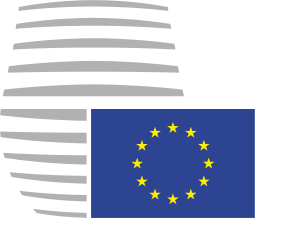 Eiropas SavienībasPadomeEiropas SavienībasPadomeBriselē, 2016. gada 14. septembrī(OR. en)Starpiestāžu lieta:2016/0206 (NLE)Starpiestāžu lieta:2016/0206 (NLE)10973/16ADD 4WTO 195SERVICES 20FDI 16CDN 12Temats:Visaptverošs ekonomikas un tirdzniecības nolīgums (CETA) starp Kanādu, no vienas puses, un Eiropas Savienību un tās dalībvalstīm, no otras pusesPrecesSDR 130 000PakalpojumiSDR 130 000Būvniecības pakalpojumiSDR 5 000 000PrecesSDR 200 000PakalpojumiSDR 200 000Būvniecības pakalpojumiSDR 5 000 000PrecesSDR 355 000PakalpojumiSDR 355 000Būvniecības pakalpojumiSDR 5 000 000PrecesSDR 400 000PakalpojumiSDR 400 000Būvniecības pakalpojumiSDR 5 000 000FSC22.Dzelzceļa aprīkojumsFSC23.Motorizētie transportlīdzekļi, piekabes, motocikli un velosipēdi (izņemot autobusus pozīcijā 2310 un militāros kravas automobiļus un piekabes pozīcijā 2320 un 2330, kā arī kāpurķēžu kaujas transportlīdzekļus, triecientransportlīdzekļus un taktiskos transportlīdzekļus pozīcijā 2355, kas iepriekš klasificēti pozīcijā 2320)FSC24.TraktoriFSC25.Transportlīdzekļu aprīkojuma sastāvdaļasFSC26.Riepas un kamerasFSC29.Motora palīgdetaļasFSC30.Mehāniskās jaudas pārvada iekārtasFSC32.Kokapstrādes iekārtas un ierīcesFSC34.Metālapstrādes iekārtasFSC35.Pakalpojumu un tirdzniecības aprīkojumsFSC36.Speciālās rūpnieciskās iekārtasFSC37.Lauksaimniecībā izmantojamās iekārtas un ierīcesFSC38.Būvniecības, izrakteņu ieguves, rakšanas un automaģistrāļu tehniskās apkopes aprīkojumsFSC39.Materiālu pārvietošanas iekārtasFSC40.Virves, kabeļi, ķēdes un piederumiFSC41.Dzesēšanas un gaisa kondicionēšanas iekārtasFSC42.Ugunsdzēsības, glābšanas un drošības aprīkojums (izņemot aprīkojumu dzīvības glābšanai jūrā un niršanai pozīcijā 4220 un piesārņojuma novēršanas un impregnēšanas iekārtas pozīcijā 4230)FSC43.Sūkņi un kompresoriFSC44.Krāšņu, termocentrāļu un žāvēšanas iekārtas, kodolreaktoriFSC45.Santehnika, apkures un sanitārās iekārtasFSC46.Ūdens attīrīšanas un notekūdeņu attīrīšanas iekārtasFSC47.Caurules, caurulītes, šļūtenes un to savienotājelementiFSC48.VārstiFSC49.Apkopes un remonta ierīcesFSC52.MērinstrumentiFSC53.Metālizstrādājumi un abrazīvie materiāliFSC54.Saliekamās konstrukcijas un sastatnesFSC55.Kokmateriāli, galdniecības izstrādājumi, saplāksnis un finierisFSC56.Celtniecības materiāli un būvmateriāliFSC61.Elektriskie vadi, elektroenerģijas ražošanas un sadales iekārtasFSC62.Apgaismojuma armatūra un lampasFSC63.Trauksmes signālu un signalizācijas sistēmas (izņemot atklāšanas sistēmas drošības jomā, kas saistītas ar drošības pārbaudēm, pozīcijā 6350)FSC65.Medicīnas, zobārstniecības un veterinārais aprīkojums un piederumiFSC66.Instrumenti un laboratorijas aprīkojums (izņemot autopilota mehānismus un aviācijas žiroskopu daļas pozīcijā 6615, fizikālo īpašību testēšana un pārbaude, kas saistīta ar drošības pārbaudēm, pozīcijā 6635 un apdraudējuma atklāšanas instrumenti un aparatūra pozīcijā 6665) FSC67.Fotografēšanas ierīcesFSC68.Ķīmiskas vielas un ķīmiski produktiFSC69.Mācību līdzekļi un ierīcesFSC70.Universālās automātiskās datu apstrādes iekārtas, programmatūra, piederumi un atbalsta aprīkojums (izņemot automātisko datu apstrādes iekārtu (ADPE) konfigurācijas pozīcijā 7010)FSC71.MēbelesFSC72.Mājsaimniecībā un tirdzniecībā izmantojamais interjers un ierīcesFSC73.Pārtikas sagatavošanas un servēšanas aprīkojumsFSC74.Biroja iekārtas, teksta apstrādes sistēmas un attēlu ierakstīšanas iekārtasFSC75.Biroja piederumi un ierīcesFSC76.Grāmatas, kartes un citi publicēti materiāli (izņemot zīmējumus un specifikācijas pozīcijā 7650)FSC77.Mūzikas instrumenti, fonogrāfi un radioierīcesFSC78.Atpūtas un sporta aprīkojumsFSC79.Tīrīšanas aprīkojums un piederumiFSC80.Sukas, otas, hermētiķi un līmvielasFSC81.Konteineri, iepakojumi un iepakojuma piederumiFSC85.Tualetes piederumiFSC87.Lauksaimniecības materiāliFSC88.Dzīvi dzīvniekiFSC91.Degvielas, smērvielas, eļļas un vaskiFSC93.Nemetāliski izgatavoti materiāliFSC94.Nemetāliski neapstrādāti materiāliFSC96.Rūdas, minerālvielas un to pirmapstrādes produktiFSC99.Dažādi861Juridiskie pakalpojumi (konsultāciju pakalpojumi vienīgi attiecībā uz ārvalstu un starptautiskajām tiesībām)862Grāmatvedības, revīzijas un uzskaites pakalpojumiCPC atsauceApraksts633Personisko lietu un mājsaimniecības priekšmetu remonta pakalpojumi7512Komerciāli kurjerpakalpojumi (tostarp multimodāli)7523Elektroniskā datu apmaiņa (EDI)7523Elektroniskais pasts7523Paplašināti/pievienoto vērtību radoši faksimila pakalpojumi, ieskaitot uzkrāšanu un pārsūtīšanu, uzkrāšanu un izguvi-Koda un protokola pārveide7523Tiešsaistes informācijas un datu bāzu izguve7523Balss pasts822Ar nekustamo īpašumu saistītie pakalpojumi par samaksu vai uz līguma pamata841Konsultāciju pakalpojumi, kas saistīti ar datortehnikas uzstādīšanu842Programmatūras ieviešanas pakalpojumi, tostarp sistēmu un programmatūras konsultāciju pakalpojumi, sistēmu analīze, dizains, programmēšanas un uzturēšanas pakalpojumi843Datu apstrādes pakalpojumi, tostarp apstrādes, tabulācijas un iekārtu vadības pakalpojumi843Tiešsaistes informācijas un/vai datu apstrāde (tostarp darījumu apstrāde)844Datubāzes pakalpojumi845Biroja mehānismu un iekārtu, tostarp datoru, apkopes un remonta pakalpojumi849Citi datoru pakalpojumi86501Vispārēji vadības konsultāciju pakalpojumi86503Mārketinga vadības konsultāciju pakalpojumi86504Cilvēkresursu vadības konsultāciju pakalpojumi86505Ražošanas vadības konsultāciju pakalpojumi866Ar vadības konsultācijām saistīti pakalpojumi (izņemot šķīrējtiesas un samierināšanas pakalpojumus pozīcijā 86602)8671Arhitektūras pakalpojumi8672Inženiertehniskie pakalpojumi8673Integrētie inženiertehniskie pakalpojumi (izņemot integrētos inženiertehniskos pakalpojumus gataviem transporta infrastruktūras projektiem pozīcijā 86731)8674Pilsētplānošanas un ainavu arhitektūras pakalpojumi8676Tehniskās testēšanas un analīzes pakalpojumi, tostarp kvalitātes kontrole un inspekcija (izņemot attiecībā uz FSC 58 un transportēšanas aprīkojumu)874Ēku tīrīšanas un uzkopšanas pakalpojumi8861-8864 un 8866Pakalpojumi saistībā ar metālizstrādājumu, mehānismu un iekārtu remontu94Notekūdeņu un atkritumu apsaimniekošana, kanalizācijas, asenizācijas un tamlīdzīgi pakalpojumiPrecesPrecizētas 19-4. pielikumāSlieksnisSDR 130 000PakalpojumiPrecizēti 19-5. pielikumāSlieksnisSDR 130 000Būvniecības pakalpojumi un būvdarbu koncesijasPrecizēti 19-6. pielikumāSlieksnisSDR 5 000 0001.	Services publics fédéraux:1.	Federale Overheidsdiensten:SPF Chancellerie du Premier MinistreFOD Kanselarij van de Eerste MinisterSPF Personnel et OrganisationFOD Kanselarij Personeel en OrganisatieSPF Budget et Contrôle de la GestionFOD Budget en BeheerscontroleSPF Technologie de l'Information et de la Communication (Fedict)FOD Informatie- en Communicatietechnologie (Fedict)SPF Affaires étrangères, Commerce extérieur et Coopération au DéveloppementFOD Buitenlandse Zaken, Buitenlandse Handel en OntwikkelingssamenwerkingSPF IntérieurFOD Binnenlandse ZakenSPF FinancesFOD FinanciënSPF Mobilité et TransportsFOD Mobiliteit en VervoerSPF Emploi, Travail et Concertation socialeFOD Werkgelegenheid, Arbeid en sociaal overlegSPF Sécurité Sociale et Institutions publiques de Sécurité SocialeFOD Sociale Zekerheid en Openbare Instellingen van sociale ZekerheidSPF Santé publique, Sécurité de la Chaîne alimentaire et EnvironnementFOD Volksgezondheid, Veiligheid van de Voedselketen en LeefmilieuSPF JusticeFOD JustitieSPF Economie, PME, Classes moyennes et EnergieFOD Economie, KMO, Middenstand en EnergieMinistère de la DéfenseMinisterie van LandsverdedigingService public de programmation Intégration sociale, Lutte contre la pauvreté Et Economie socialeProgrammatorische Overheidsdienst Maatschappelijke Integratie, Armoedsbestrijding en sociale EconomieService public fédéral de Programmation Développement durableProgrammatorische federale Overheidsdienst Duurzame OntwikkelingService public fédéral de Programmation Politique scientifiqueProgrammatorische federale Overheidsdienst Wetenschapsbeleid2.	Régie des Bâtiments:2.	Regie der Gebouwen:Office national de Sécurité socialeRijksdienst voor sociale ZekerheidInstitut national d'Assurance sociales Pour travailleurs indépendantsRijksinstituut voor de sociale Verzekeringen der Zelfstandigen Institut national d'Assurance Maladie-Invalidité; Office national des PensionsRijksinstituut voor Ziekte- en Invaliditeitsverzekering; Rijksdienst voor PensioenenCaisse auxiliaire d'Assurance Maladie-InvaliditéHulpkas voor Ziekte-en InvaliditeitsverzekeringFond des Maladies professionnellesFonds voor BeroepsziektenOffice national de l'EmploiRijksdienst voor ArbeidsvoorzieningLa PosteDe Post21.Federālā Ārlietu ministrijaAuswärtiges Amt2.Federālā kancelejaBundeskanzleramt3.Federālā Darba un sociālo lietu ministrijaBundesministerium für Arbeit und Soziales4.Federālā Izglītības un zinātnes ministrijaBundesministerium für Bildung und Forschung5.Federālā Pārtikas lauksaimniecības un patērētāju aizsardzības ministrijaBundesministerium für Ernährung, Landwirtschaft und Verbraucherschutz6.Federālā finanšu ministrijaBundesministerium der Finanzen7.Federālā Iekšlietu ministrija (tikai civilās preces)Bundesministerium des Innern8.Federālā veselības ministrijaBundesministerium für Gesundheit9.Federālā Ģimenes lietu, pensionāru, sieviešu un jaunatnes ministrijaBundesministerium für Familie, Senioren, Frauen und Jugend10.Federālā Tieslietu ministrijaBundesministerium der Justiz11.Federālā Transporta, būvniecības un pilsētu attīstības ministrijaBundesministerium für Verkehr, Bau und Stadtentwicklung12.Federālā Ekonomikas un tehnoloģijas ministrijaBundesministerium für Wirtschaft und Technologie13.Federālā Ekonomiskās sadarbības un attīstības ministrijaBundesministerium für wirtschaftliche Zusammenarbeit und Entwicklung14.Federālā Aizsardzības ministrijaBundesministerium der Verteidigung15.Federālā Vides, dabas aizsardzības un reaktoru drošības ministrijaBundesministerium für Umwelt, Naturschutz und ReaktorsicherheitRoyal Academy of Fine ArtsAkademien för de fria konsternaNational Board for Consumer ComplaintsAllmänna reklamationsnämndenLabour CourtArbetsdomstolenSwedish Employment ServicesArbetsförmedlingenNational Agency for Government EmployersArbetsgivarverk, statensNational Institute for Working LifeArbetslivsinstitutetSwedish Work Environment AuthorityArbetsmiljöverketSwedish Inheritance Fund CommissionArvsfondsdelegationenMuseum of ArchitectureArkitekturmuseetNational Archive of Recorded Sound and Moving ImagesLjud och bildarkiv, statensThe Office of the Childrens' OmbudsmanBarnombudsmannenSwedish Council on Technology Assessment in Health CareBeredning för utvärdering av medicinsk metodik, statensRoyal LibraryKungliga BiblioteketNational Board of Film CensorsBiografbyrå, statensDictionary of Swedish BiographyBiografiskt lexikon, svensktSwedish Accounting Standards BoardBokföringsnämndenSwedish Companies Registration OfficeBolagsverketNational Housing Credit Guarantee BoardBostadskreditnämnd, statens (BKN)National Housing BoardBoverketNational Council for Crime PreventionBrottsförebyggande rådetCriminal Victim Compensation and Support AuthorityBrottsoffermyndighetenNational Board of Student AidCentrala studiestödsnämndenData Inspection BoardDatainspektionenMinistries (Government Departments)DepartementenNational Courts AdministrationDomstolsverketNational Electrical Safety BoardElsäkerhetsverketSwedish Energy Markets InspectorateEnergimarknadsinspektionenExport Credits Guarantee BoardExportkreditnämndenSwedish Fiscal Policy CouncilFinanspolitiska rådetFinancial Supervisory AuthorityFinansinspektionenNational Board of FisheriesFiskeriverketNational Institute of Public HealthFolkhälsoinstitut, statensSwedish Research Council for EnvironmentForskningsrådet för miljö, areella näringar och samhällsbyggande, FormasNational Fortifications AdministrationFortifikationsverketNational Mediation OfficeMedlingsinstitutetDefence Material AdministrationFörsvarets materielverkNational Defence Radio InstituteFörsvarets radioanstaltSwedish Museums of Military HistoryFörsvarshistoriska museer, statensNational Defence CollegeFörsvarshögskolanThe Swedish Armed ForcesFörsvarsmaktenSocial Insurance OfficeFörsäkringskassanGeological Survey of SwedenGeologiska undersökning, SverigesGeotechnical InstituteGeotekniska institut, statensThe National Rural Development AgencyGlesbygdsverketGraphic Institute and the Graduate School of CommunicationsGrafiska institutet och institutet för högre kommunikations- och reklamutbildningThe Swedish Broadcasting CommissionGranskningsnämnden för Radio och TVSwedish Government Seamen's ServiceHandelsflottans kultur- och fritidsrådOmbudsman for the DisabledHandikappombudsmannenBoard of Accident InvestigationHaverikommission, statensCourts of Appeal (6)Hovrätterna (6)Regional Rent and Tenancies Tribunals (12)Hyres- och arendenämnder (12)Committee on Medical ResponsibilityHälso- och sjukvårdens ansvarsnämndNational Agency for Higher EducationHögskoleverketSupreme CourtHögsta domstolenNational Institute for Psycho-Social Factors and HealthInstitut för psykosocial miljömedicin, statensNational Institute for Regional StudiesInstitut för tillväxtpolitiska studierSwedish Institute of Space PhysicsInstitutet för rymdfysikInternational Programme Office for Education and TrainingInternationella programkontoret för utbildningsområdetSwedish Migration BoardMigrationsverketSwedish Board of AgricultureJordbruksverk, statensOffice of the Chancellor of JusticeJustitiekanslernOffice of the Equal Opportunities OmbudsmanJämställdhetsombudsmannenNational Judicial Board of Public Lands and FundsKammarkollegietAdministrative Courts of Appeal (4)Kammarrätterna (4)National Chemicals InspectorateKemikalieinspektionenNational Board of TradeKommerskollegiumSwedish Agency for Innovation SystemsVerket för innovationssystem (VINNOVA)National Institute of Economic ResearchKonjunkturinstitutetSwedish Competition AuthorityKonkurrensverketCollege of Arts, Crafts and DesignKonstfackCollege of Fine ArtsKonsthögskolanNational Museum of Fine ArtsNationalmuseumArts Grants CommitteeKonstnärsnämndenNational Art CouncilKonstråd, statensNational Board for Consumer PoliciesKonsumentverketNational Laboratory of Forensic ScienceKriminaltekniska laboratorium, statensPrison and Probation ServiceKriminalvårdenNational Paroles BoardKriminalvårdsnämndenSwedish Enforcement AuthorityKronofogdemyndighetenNational Council for Cultural AffairsKulturråd, statensSwedish Coast GuardKustbevakningenNational Land SurveyLantmäteriverketRoyal ArmouryLivrustkammaren/Skoklosters slott/ Hallwylska museetNational Food AdministrationLivsmedelsverk, statensThe National Gaming BoardLotteriinspektionenMedical Products AgencyLäkemedelsverketCounty Administrative Courts (24)Länsrätterna (24)County Administrative Boards (24)Länsstyrelserna (24)National Government Employee and Pensions BoardPensionsverk, statensMarket CourtMarknadsdomstolenSwedish Meteorological and Hydrological InstituteMeteorologiska och hydrologiska institut, SverigesModern MuseumModerna museetSwedish National Collections of MusicMusiksamlingar, statensSwedish Agency for Disability Policy CoordinationMyndigheten för handikappolitisk samordningSwedish Agency for Networks and Cooperation in Higher EducationMyndigheten för nätverk och samarbete inom högre utbildningCommission for state grants to religious communitiesNämnden för statligt stöd till trossamfunMuseum of Natural HistoryNaturhistoriska riksmuseetNational Environmental Protection AgencyNaturvårdsverketScandinavian Institute of African StudiesNordiska AfrikainstitutetNordic School of Public HealthNordiska högskolan för folkhälsovetenskapRecorders CommitteeNotarienämndenSwedish National Board for Intra Country AdoptionsMyndigheten för internationella adoptionsfrågorSwedish Agency for Economic and Regional GrowthVerket för näringslivsutveckling (NUTEK)Office of the Ethnic Discrimination OmbudsmanOmbudsmannen mot etnisk diskrimineringCourt of Patent AppealsPatentbesvärsrättenPatents and Registration OfficePatent- och registreringsverketSwedish Population Address Register BoardPersonadressregisternämnd statens, SPAR-nämndenSwedish Polar Research SecretariatPolarforskningssekretariatetPress Subsidies CouncilPresstödsnämndenThe Council of the European Social Fund in SwedenRådet för Europeiska socialfonden i SverigeThe Swedish Radio and TV AuthorityRadio- och TV-verketGovernment OfficesRegeringskanslietSupreme Administrative CourtRegeringsrättenCentral Board of National AntiquitiesRiksantikvarieämbetetNational ArchivesRiksarkivetBank of SwedenRiksbankenParliamentary Administrative OfficeRiksdagsförvaltningenThe Parliamentary OmbudsmenRiksdagens ombudsmän, JOThe Parliamentary AuditorsRiksdagens revisorerNational Debt OfficeRiksgäldskontoretNational Police BoardRikspolisstyrelsenNational Audit BureauRiksrevisionenTravelling Exhibitions ServiceRiksutställningar, StiftelsenNational Space BoardRymdstyrelsenSwedish Council for Working Life and Social ResearchForskningsrådet för arbetsliv och socialvetenskapNational Rescue Services BoardRäddningsverk, statensRegional Legal-aid AuthorityRättshjälpsmyndighetenNational Board of Forensic MedicineRättsmedicinalverketSami (Lapp) School BoardSameskolstyrelsen och sameskolorSami (Lapp) SchoolsNational Maritime AdministrationSjöfartsverketNational Maritime MuseumsMaritima museer, statensSwedish Commission on Security and Integrity ProtectionSäkerhets- och intregritetsskyddsnämndenSwedish Tax AgencySkatteverketNational Board of ForestrySkogsstyrelsenNational Agency for EducationSkolverk, statensSwedish Institute for Infectious Disease ControlSmittskyddsinstitutetNational Board of Health and WelfareSocialstyrelsenNational Inspectorate of Explosives and FlammablesSprängämnesinspektionenStatistics SwedenStatistiska centralbyrånAgency for Administrative DevelopmentStatskontoretSwedish Radiation Safety AuthorityStrålsäkerhetsmyndighetenSwedish International Development Cooperation AuthorityStyrelsen för internationellt utvecklings- samarbete, SIDANational Board of Psychological Defence and Conformity AssessmentStyrelsen för psykologiskt försvarSwedish Board for AccreditationStyrelsen för ackreditering och teknisk kontrollSwedish InstituteSvenska Institutet, stiftelsenLibrary of Talking Books and Braille PublicationsTalboks- och punktskriftsbiblioteketDistrict and City Courts (97)Tingsrätterna (97)Judges Nomination Proposal CommitteeTjänsteförslagsnämnden för domstolsväsendetArmed Forces' Enrolment BoardTotalförsvarets pliktverkSwedish Defence Research AgencyTotalförsvarets forskningsinstitutSwedish Board of CustomsTullverketSwedish Tourist AuthorityTuristdelegationenThe National Board of Youth AffairsUngdomsstyrelsenUniversities and University CollegesUniversitet och högskolorAliens Appeals BoardUtlänningsnämndenNational Seed Testing and Certification InstituteUtsädeskontroll, statensSwedish National Road AdministrationVägverketNational Water Supply and Sewage TribunalVatten- och avloppsnämnd, statensNational Agency for Higher EducationVerket för högskoleservice (VHS)Swedish Agency for Economic and Regional DevelopmentVerket för näringslivsutveckling (NUTEK)Swedish Research CouncilVetenskapsrådet'National Veterinary InstituteVeterinärmedicinska anstalt, statensSwedish National Road and Transport Research InstituteVäg- och transportforskningsinstitut, statensNational Plant Variety BoardVäxtsortnämnd, statensSwedish Prosecution AuthorityÅklagarmyndighetenSwedish Emergency Management AgencyKrisberedskapsmyndighetenBoard of Appeals of the Manna MissionÖverklagandenämnden för nämndemannauppdragPrecesPrecizētas 19-4. pielikumāSlieksnisSDR 200 000PakalpojumiPrecizēti 19-5. pielikumāSlieksnisSDR 200 000Būvniecības pakalpojumi un būvdarbu koncesijasPrecizēti 19-6. pielikumāSlieksnisSDR 5 000 0000PrecesPrecizētas 19-4. pielikumāSlieksnis – slimnīcām, skolām, augstskolām un subjektiem, kas sniedz sociālos pakalpojumus (mājokļu, sociālās apdrošināšanas bērnu aprūpes pakalpojumus) un kas ir publisko tiesību subjekti:citiem subjektiem:SDR 200 000SDR 355 000PakalpojumiPrecizēti 19-5. pielikumāSlieksnis	slimnīcām, skolām, augstskolām un subjektiem, kas sniedz sociālos pakalpojumus (mājokļu, sociālās apdrošināšanas bērnu aprūpes pakalpojumus) un kas ir publisko tiesību subjekti:citiem subjektiem:SDR 200 000SDR  355 000Būvniecības pakalpojumi un būvdarbu koncesijasPrecizēti 19-6. pielikumāSlieksnisSDR 5 000 000PrecesPrecizētas 19-4. pielikumāSlieksnisSDR 400 000PakalpojumiPrecizēti 19-5. pielikumāSlieksnisSDR 400 000Būvniecības pakalpojumi un būvdarbu koncesijasPrecizēti 19-6. pielikumāSlieksnisSDR 5 000 00025. nodaļa:Sāls; sērs; zemes un akmens; apmešanas materiāli, kaļķi un cements26. nodaļa:Rūdas, sārņi un pelni27. nodaļa:Minerālais kurināmais, minerāleļļas un to pārtvaices produkti; bitumenvielas, minerālvaski,izņemot:ex 27.10: īpašas dzinēju degvielas28. nodaļa:Neorganiskās ķīmijas produkti; dārgmetālu, retzemju metālu, radioaktīvo elementu un izotopu organiskie vai neorganiskie savienojumi,izņemot:ex 28.09: sprāgstvielasex 28.13: sprāgstvielasex 28.14: asaru gāziex 28.28: sprāgstvielasex 28.32: sprāgstvielasex 28.39: sprāgstvielasex 28.50: toksiskus produktusex 28.51: toksiskus produktusex 28.54: sprāgstvielas29. nodaļa:Organiskie ķīmiskie savienojumiizņemot:ex 29.03: sprāgstvielasex 29.04: sprāgstvielasex 29.07: sprāgstvielasex 29.08: sprāgstvielasex 29.11: sprāgstvielasex 29.12: sprāgstvielasex 29.13: toksiskus produktusex 29.14: toksiskus produktusex 29.15: toksiskus produktusex 29.21: toksiskus produktusex 29.22: toksiskus produktusex 29.23: toksiskus produktusex 29.26: sprāgstvielasex 29.27: toksiskus produktusex 29.29: sprāgstvielas30. nodaļa:Farmaceitiskie produkti31. nodaļa:Mēslošanas līdzekļi32. nodaļa:Miecvielu vai krāsu ekstrakti; tanīni un to atvasinājumi; pigmenti un citas krāsvielas; krāsas un lakas; špakteļtepes, tepes un citas mastikas; tintes33. nodaļa:Ēteriskās eļļas un rezinoīdi; parfimērijas, kosmētikas un ķermeņa kopšanas līdzekļi34. nodaļa:Ziepes, organiskās virsmaktīvās vielas, mazgāšanas līdzekļi, eļļošanas līdzekļi, mākslīgi vaski, gatavi vaski, spodrināšanas vai tīrīšanas līdzekļi, sveces un tamlīdzīgi izstrādājumi, veidošanas pastas un zobtehnikas vaski35. nodaļa:Olbaltumvielas; līmes; fermenti37. nodaļa:Foto un kino preces38. nodaļa:Jaukti ķīmiski produkti,izņemot:ex 38.19: toksiskus produktus39. nodaļa:Mākslīgi sveķi un plastmasas, celulozes esteri un ēteri, to izstrādājumi,40. nodaļa:Kaučuks, sintētiskais kaučuks, faktiss, to izstrādājumi,izņemot:ex 40.11: ložu necaurlaidīgas riepas 41. nodaļa:Jēlādas (izņemot kažokādas) un āda42. nodaļa:Ādas izstrādājumi; zirglietas un iejūgs; ceļojuma piederumi, somas un tamlīdzīgas preces; izstrādājumi no dzīvnieku zarnām (izņemot zīdvērpēja pavedienu)43. nodaļa:Kažokādas un mākslīgās kažokādas, to izstrādājumi44. nodaļa:Koks un koka izstrādājumi; kokogle45. nodaļa:Korķis un korķa izstrādājumi46. nodaļa:Izstrādājumi no salmiem, esparto vai citiem pinamiem materiāliem; pīti trauki un pinumi47. nodaļa:Izejvielas papīra ražošanai48. nodaļa:Papīrs un kartons; papīra masas, papīra vai kartona izstrādājumi49. nodaļa:Iespiestas grāmatas, laikraksti, attēli un citi poligrāfijas rūpniecības izstrādājumi; rokraksti, mašīnraksti un plāni65. nodaļa:Galvassegas un to daļas66. nodaļa:Lietussargi, saulessargi, spieķi, spieķsēdekļi, pātagas, pletnes un to daļas67. nodaļa:Apstrādātas spalvas un dūnas un izstrādājumi no spalvām un dūnām; mākslīgie ziedi; izstrādājumi no cilvēku matiem68. nodaļa:Akmens, ģipša, cementa, azbesta, vizlas un tamlīdzīgu materiālu izstrādājumi69. nodaļa:Keramikas izstrādājumi70. nodaļa:Stikls un stikla izstrādājumi71. nodaļa:Pērles, dārgakmeņi un pusdārgakmeņi, dārgmetāli, ar dārgmetālu plaķēti metāli un to izstrādājumi; bižutērija73. nodaļa:Dzelzs un tērauds un to izstrādājumi74. nodaļa:Varš un tā izstrādājumi75. nodaļa:Niķelis un tā izstrādājumi76. nodaļa:Alumīnijs un tā izstrādājumi77. nodaļa:Magnijs un berilijs, un to izstrādājumi78. nodaļa:Svins un tā izstrādājumi79. nodaļa:Cinks un tā izstrādājumi80. nodaļa:Alva un tās izstrādājumi81. nodaļa:Pārējie parastie metāli, ko izmanto metalurģijā, un to izstrādājumi82. nodaļa:Parasto metālu instrumenti, darbarīki, griešanas rīki, karotes un dakšiņas, to daļas,izņemot:ex 82.05: darbarīkusex 82.07: darbarīkus, daļas83. nodaļa:Dažādi parasto metālu izstrādājumi84. nodaļa:Katli, mehānismi un mehāniskas ierīces; to detaļas,izņemot:ex 84.06: dzinējusex 84.08: citādus dzinējusex 84.45: mehānismusex 84.53: automātiskas datu apstrādes iekārtas ex 84.55: to iekārtu daļas, kas minētas pozīcijā 84.53ex 84.59: kodolreaktorus85. nodaļa:Elektroierīces un elektroiekārtas un to detaļas,izņemot:ex 85.13: telesakaru iekārtasex 85.15: raidaparatūru86. nodaļa:Dzelzceļa vai tramvaju lokomotīves, ritošais sastāvs un to daļas; dzelzceļa vai tramvaju ceļa aprīkojums un tā daļas; visu veidu (mehāniskās) satiksmes signalizācijas iekārtas,izņemot:ex 86.02: elektriskās bruņulokomotīvesex 86.03: citas bruņulokomotīvesex 86.05: bruņuvagonusex 86.06: remonta vagonusex 86.07: vagonus87. nodaļa:Transportlīdzekļi, izņemot dzelzceļa vai tramvaju ritošo sastāvu, un to daļas,izņemot:ex 87.08: tankus un citādus bruņutransporta līdzekļusex 87.01: traktorusex 87.02: militāros transportlīdzekļusex 87.03: tehniskās palīdzības automašīnasex 87.09: motociklusex 87.14: piekabes89. nodaļa:Kuģi, laivas un peldlīdzekļi,izņemot:ex 89.01 A: karakuģus90. nodaļa:Optiskās ierīces un aparatūra, foto un kino ierīces un aparatūra, mērierīces un kontrolierīces un aparatūra, precīzijas instrumenti un iekārtas, medicīnas un ķirurģiski instrumenti un aparatūra; to daļas,izņemot:ex 90.05: binokļusex 90.13: dažādus instrumentus, lāzerusex 90.14: telemetrusex 90.28: elektriskos un elektroniskos mērinstrumentusex 90.11: mikroskopusex 90.17: medicīnas instrumentus ex 90.18: mehanoterapijas ierīces ex 90.19: ortopēdiskos piederumusex 90.20: rentgena aparātus91. nodaļa:Pulksteņu ražošana92. nodaļa:Mūzikas instrumenti, skaņas ieraksta vai atskaņošanas ierīces, televīzijas attēla un skaņas ierakstīšanas vai atskaņošanas ierīces, šādu izstrādājumu sastāvdaļas un piederumi94. nodaļa:Mēbeles un to daļas, gultas piederumi, matrači, matraču pamati, polsterējumi un tamlīdzīgi pildīti izstrādājumi,izņemot:ex 94.01 A: gaisa kuģu sēdekļus95. nodaļa:Grebumi vai veidņu materiāla izstrādājumi un ražojumi96. nodaļa:Birstes, sukas, pūderslotiņas un sieti98. nodaļa:Dažādi izstrādājumiPakalpojumsCPC atsaucePersonisko lietu un mājsaimniecības priekšmetu remonta pakalpojumi633Komerciāli kurjerpakalpojumi (tostarp multimodāli) 7512Elektroniskā datu apmaiņa (EDI)Elektroniskais pastsPaplašināti/pievienoto vērtību radoši faksimila pakalpojumi, ieskaitot uzkrāšanu un pārsūtīšanu, uzkrāšanu un izguviKoda un protokola pārveideTiešsaistes informācijas un datu bāzu izguveBalss pasts7523Ar nekustamo īpašumu saistītie pakalpojumi par atlīdzību vai uz līguma pamata822Konsultāciju pakalpojumi, kas saistīti ar datortehnikas uzstādīšanu841Programmatūras ieviešanas pakalpojumi, tostarp sistēmu un programmatūras konsultāciju pakalpojumi, sistēmu analīze, dizains, programmēšanas un uzturēšanas pakalpojumi842Datu apstrādes pakalpojumi, tostarp apstrādes, tabulācijas un iekārtu vadības pakalpojumiTiešsaistes informācijas un/vai datu apstrāde (tostarp darījumu apstrāde)843Datubāzes pakalpojumi844Biroja mehānismu un iekārtu, tostarp datoru, apkopes un remonta pakalpojumi845Citi datoru pakalpojumi849Vispārēji vadības konsultāciju pakalpojumi86501Mārketinga vadības konsultāciju pakalpojumi86503Cilvēkresursu vadības konsultāciju pakalpojumi86504Ražošanas vadības konsultāciju pakalpojumi86505Ar vadības konsultācijām saistīti pakalpojumi (izņemot šķīrējtiesas un samierināšanas pakalpojumus)866Arhitektūras pakalpojumi8671Inženiertehniskie pakalpojumi8672Integrētie inženiertehniskie pakalpojumi (izņemot integrētos inženiertehniskos pakalpojumus gataviem transporta infrastruktūras projektiem pozīcijā 86731)8673Pilsētplānošanas un ainavu arhitektūras pakalpojumi8674Tehniskās testēšanas un analīzes pakalpojumi, tostarp kvalitātes kontrole un inspekcija (izņemot attiecībā uz FSC 58 un transportēšanas aprīkojumu)8676Ēku tīrīšanas un uzkopšanas pakalpojumi874Pakalpojumi saistībā ar metālizstrādājumu, mehānismu un iekārtu remontu8861 līdz 8864un 8866Notekūdeņu un atkritumu apsaimniekošana, kanalizācijas, asenizācijas un tamlīdzīgi pakalpojumi94